Приложение №4к извещению об осуществлении закупкиПРОЕКТ МУНИЦИПАЛЬНОГО КОНТРАКТА Муниципальный контракт № __ (СМП)(Приложение к электронному муниципальному контракту № __)на выполнение работ по устройству контейнерных площадок в городе ЮгорскеДепартамент жилищно-коммунального и строительного комплекса администрации города Югорска, именуемый в дальнейшем «Муниципальный заказчик», с одной стороны,  и ____________________ , именуемый  в дальнейшем Подрядчик, со второй стороны, вместе именуемые «Стороны» заключили настоящий муниципальный контракт (далее - контракт) о нижеследующем:1. Предмет1.1. Муниципальный заказчик поручает Подрядчику, а Подрядчик принимает на себя обязательство:- выполнить работы по устройству контейнерных площадок в городе Югорске (далее – Объект, работы), в соответствии с условиями настоящего контракта.1.2. Место выполнения работ: Ханты - Мансийский автономный округ - Югра, г.Югорск, в районе домов №13 А и №15 ул. Гастелло; возле жилого дома №93 ул. Попова, ул. Кирова,10; в районе дома №13 ул. Кольцевая; кладбище №1 в западной части города.1.3. Финансирование объекта осуществляется за счет средств бюджета города Югорска на 2024 год.Стоимость работ и порядок расчетовСтоимость подлежащих выполнению работ составляет  ____________ (сумма прописью), в том числе НДС _____ %, либо без НДС.Цена контракта является твердой и определяется на весь срок исполнения контракта, за исключением условий, предусмотренных настоящим контрактом. Муниципальный Заказчик в соответствии с пунктом 2 части 13 статьи 34 Федерального закона от 05.04. 2013 № 44-ФЗ «О контрактной системе в сфере закупок товаров, работ, услуг для обеспечения государственных и муниципальных нужд» (далее по тексту ФЗ № 44) уменьшает  сумму, подлежащую уплате Муниципальным заказчиком Подрядчику, на размер налогов, сборов и иных обязательных платежей в бюджеты бюджетной системы Российской Федерации, связанных с оплатой контракта, если в соответствии с законодательством Российской Федерации о налогах и сборах такие налоги, сборы и иные обязательные платежи подлежат уплате в бюджеты бюджетной системы Российской Федерации заказчиком. Цена контракта включает в себя: затраты на весь перечень работ в полном объеме, стоимость материалов, транспортные расходы, затраты механизмов, включая НДС либо без НДС и другие обязательные платежи, возникающие в период выполнения работ. А также расходы на транспортировку рабочих, стоимость расходных и иных материалов, необходимых для выполнения работ, иные расходы Подрядчика, необходимые для выполнения работ в полном объеме и надлежащего качества.В случае изменения расчетного счета Подрядчик обязан в однодневный срок в письменной форме сообщить об этом Муниципальному заказчику, указав новые реквизиты расчетного счета. В противном случае все риски, связанные с перечислением Муниципальным заказчиком денежных средств на указанный в настоящем контракте счет Подрядчика, несет Подрядчик.Оплата выполненных Подрядчиком работ производится Муниципальным заказчиком за фактически выполненные работы, путем перечисления денежных средств на счет Подрядчика в течение 7 (рабочих) дней с даты подписания заказчиком документа о приемке, сформированного с использованием единой информационной системы предусмотренного частью 13 статьи 94  Федерального закона № 44-ФЗ, но не более объема соответствующих лимитов бюджетных обязательств. Оплата выполненных работ в течение срока действия контракта не является отдельным этапом исполнения контракта по смыслу статьи 753 Гражданского кодекса РФ. Датой оплаты считается дата приема банком Муниципального заказчика платежных документов к исполнению.Результатом исполнения муниципального контракта является выполнение всего комплекса работ, предусмотренного контрактом.Цена  контракта может быть снижена по соглашению сторон без изменения, предусмотренного контрактом объема работ  и иных условий исполнения настоящего контракта.Работы, выполненные с изменением или отклонением от расчета стоимости работ по контракту, не оформленные в установленном порядке, оплате не подлежат.Муниципальный заказчик вправе приостановить оформление окончательного расчета за выполненные работы с Подрядчиком, если Подрядчиком не выполнены обязательства по настоящему контракту.3. Сроки выполнения работ3.1. Календарные сроки выполнения работ определены сторонами:- начало:  с даты заключения муниципального контракта- окончание: 20.08.2024.3.2.  Дата окончания работ, определенная в пункте 3.1 является согласованной точкой отсчета при определении размера санкций при нарушении определенных контрактом сроков выполнения работ.Права и обязанности Подрядчика.Обязанности Подрядчика:4.1.1.	Выполнять объем работ, предусмотренный контрактом в соответствии с техническим заданием (Приложение).4.1.2. В течение пяти дней после заключения контракта представить Муниципальному заказчику расчет стоимости работ по муниципальному контракту,  который выполняется на основе технического задания с применением коэффициента пересчета сметной стоимости и налога на добавленную стоимость (при наличии обязательств по его уплаты Подрядчиком).4.1.3. Подрядчик обязан провести все необходимые согласования для выполнения работ по настоящему контракту. Согласовать порядок производства работ с Муниципальным заказчиком.Назначить руководителя работ и замещающих его лиц, и письменно информировать об этом Муниципального заказчика.Поставить на объект предусмотренные техническим заданием документации об аукционе все необходимые для проведения работ материалы, оборудование и конструкции, осуществить их приемку, складирование и хранение, обеспечивая непрерывный производственный процесс и завершение работ в установленные контрактом сроки. Организовать контроль качества поступающих для выполнения работ материалов, оборудования и конструкций, проверку наличия сертификатов соответствия, технических паспортов, инструкций по использованию и эксплуатации оборудования на русском языке и других документов, удостоверяющих их происхождение, номенклатуру и качественные характеристики.Организовать контроль качества выполняемых работ и учет всех выявленных нарушений, в соответствии с условиями настоящего контракта.   По окончании работ предоставить уполномоченному лицу Муниципального заказчика документы в соответствии с пунктом 6.2 настоящего контракта, необходимые для сдачи-приемки  работ.Немедленно уведомлять Муниципального заказчика о событиях и обстоятельствах, которые могут оказать негативное влияние на ход выполняемых работ, качество и сроки завершения выполняемых работ или стать причиной недостижения указанных в техническом задании характеристик и показателей.Оплатить за свой счет ущерб, причиненный имуществу  муниципального образования и третьим лицам, нанесенный по его вине при выполнении  работ.Оплатить штрафные санкции административных и надзорных органов за допущенные по вине Подрядчика нарушения, превышения действующих нормативов по загрязнению окружающей среды, нарушению правил дорожного движения и другие упущения. Обеспечить безопасность работ для третьих лиц и окружающей среды, выполнение требований безопасности труда, сохранности объектов культурного наследия.Устранить в возможно короткие сроки все выявленные в процессе выполнения работ недостатки в соответствии с письменными предписаниями Муниципального заказчика, органов надзора и инспектирующих служб. Обеспечить сохранность всех инженерных коммуникаций и сооружений, находящихся в зоне производства работ. В случае повреждения Подрядчиком инженерных коммуникаций и сооружений, находящихся в зоне производства работ, Подрядчик производит восстановительные работы за свой счет.По завершении работ передать Муниципальному заказчику перечень всех имевших место при выполнении работ отступлений от условий настоящего контракта.Подрядчик в своей деятельности руководствуется и в обязательном порядке исполняет действующие СНиП, ГОСТ, СанПиН, правила по безопасному ведению работ и охране труда. Представлять Муниципальному заказчику документы в соответствии с разделом 6 контракта. Наличие в  указанных документах  исправлений и подчисток влечет их недействительность. В случае, если Подрядчик является плательщиком налога на добавленную стоимость, он отражает данную информацию в акте приемки выполненных работ КС-2 и справке о стоимости выполненных работ и затрат КС-3.Вести и представлять по первому требованию Муниципального заказчика журнал производства работ, с обязательной отметкой о приемке выполненных работ уполномоченного лица Муниципального заказчика и другую исполнительную документацию. В журнале производства работ ежедневно отражать весь ход выполнения работ, а также все факты и обстоятельства, связанные с производством работ. Обеспечивать выполнение работ в пределах твердой  цены, указанной в п.2.1. настоящего контракта.Представить Муниципальному заказчику сведения об изменении своего фактического местонахождения в срок не позднее 5 (пяти) дней со дня соответствующего изменения. В случае непредставления в установленный срок уведомления об изменении адреса, фактическим местонахождением Подрядчика будет считаться адрес, указанный в настоящем контракте. Подрядчик обязан осуществлять деятельность по обращению с отходами производства и потребления в соответствии с Федеральным законом от 24.06.1998  № 89-ФЗ «Об отходах производства и потребления».Подрядчик обязан проводить работы в соответствии с  Федеральным законом от 30.03.1999 № 52-ФЗ «О санитарно-эпидемиологическом благополучии населения», Указом Президента Российской Федерации от 02.04.2020 № 239 «О мерах по обеспечению санитарно-эпидемиологического благополучия населения на территории Российской Федерации, Указом Президента Российской Федерации от 11.05.2020 № 316 «Об определении порядка продления действия мер по обеспечению санитарно-эпидемиологического благополучия населения на территории Российской Федерации» в целях недопущения распространения инфекционных заболеваний, в том числе новой коронавирусной инфекции (COVID-19)».Выполнять в полном объеме иные обязательства, предусмотренные действующим законодательством и контрактом.Подрядчик обязан заключать трудовые договоры с работниками, занятыми при выполнении работ по контракту, своевременно и в полном объеме вносить платежи в бюджет и внебюджетные фонды.Предоставлять Муниципальному заказчику фото и видеоматериал на электронном носителе, фиксирующем состояние объекта до выполнения работ и после каждого выполнения работ с документами, предусмотренными пунктом 6.2. настоящего контракта.При расторжении контракта до завершения работ передать заказчику исполнительную документацию, ведение которой осуществляется подрядчиком в соответствии с условиями контракта, а также другие документы, полученные (составленные) подрядчиком в ходе исполнения обязательств по контракту, в течение 10 дней со дня расторжения контракта.Права Подрядчика:Имеет право предъявлять результат работ Муниципальному заказчику и получать оплату выполненных работ от Муниципального заказчика.Запрашивать у Муниципального заказчика разъяснения по вопросам исполнения обязательств по контракту.Привлечь к исполнению своих обязательств по настоящему контракту других лиц - соисполнителей, обладающих специальными знаниями, навыками, специальным оборудованием и т.п., по видам (содержанию) работ, предусмотренных в технической документации, с обязательным уведомлением Муниципального заказчика. При этом Подрядчик несет ответственность перед Муниципальным заказчиком за неисполнение или ненадлежащее исполнение обязательств соисполнителями. Привлечение соисполнителей не влечет изменение цены контракта, указанной в п. 2.1 контракта, и/или объемов работ по контракту.Права и обязанности Муниципального заказчикаОбязанности Муниципального заказчика:Производить оплату работ Подрядчика в соответствии с условиями настоящего контракта.Проверить и согласовать в течение 5 (пяти) рабочих дней после представления Подрядчиком расчета стоимости работ по муниципальному контракту.Исполнять в полном объеме иные обязательства, предусмотренные действующим законодательством и контрактом.Назначает специалиста из аппарата Муниципального заказчика и лиц его заменяющих, наделяет их необходимыми полномочиями для осуществления приемки выполненных работ.Контролировать ход выполнения работ Подрядчиком.Принимать работы выполненные Подрядчиком, соответствующие требованиям технического задания, действующим СНиП, ГОСТ; нормам федерального законодательства, законодательства ХМАО-Югры и правовым актам администрации города Югорска; соответствие результатов выполненных работ условиям контракта; своевременное устранение за счет Подрядчика недостатков и дефектов, выявленных при приемке работ.Принять от Подрядчика объект.Подписывать акты о приемке выполненных работ, осуществить оплату в соответствии с условиями настоящего контракта.Исполнять в полном объеме иные обязательства, предусмотренные действующим законодательством и контрактом.При обнаружении дефектов, вызванных некачественным выполнением работ Подрядчиком, а также использования материалов, оборудования и конструкций, не отвечающих по своим характеристикам требованиям, предусмотренным техническим заданием, в течение предусмотренного гарантийного срока эксплуатации  Объекта  Муниципальный заказчик с привлечением представителя Подрядчика составляют акт выявленных дефектов, и устанавливает сроки их устранения. В случае не устранения выявленных недостатков и дефектов, Муниципальный заказчик вправе привлечь для устранения дефектов и недостатков другую организацию с возмещением своих расходов за счет Подрядчика.Права Муниципального заказчика:Осуществлять контроль на любом этапе выполнения работ.Не принимать и (или) не рассматривать документы Подрядчика, подтверждающие выполненные работы за период, если они представлены не в полном объеме и (или) оформлены ненадлежащим образом в соответствии с разделом 6 настоящего контракта.Требовать от Подрядчика  представления надлежащим образом оформленной отчетной документации и материалов, подтверждающих исполнение обязательств в соответствии  с техническим заданием и настоящим контрактом.Запрашивать у Подрядчика информацию о ходе выполняемых работ.Отказаться от исполнения настоящего контракта в случаях, предусмотренных настоящим контрактом и законодательством.При обнаружении Муниципальным заказчиком несоответствия объема и стоимости выполненных Подрядчиком работ, предусмотренных настоящим контрактом, техническому заданию, акту выполненных работ, вызвать полномочных представителей Подрядчика для представления разъяснений в отношении выполненных работ (этапа работ).Вносить изменения в контракт путем письменного распоряжения в адрес Подрядчика по одному или нескольким аспектам.Требовать оплаты неустойки в соответствии с условиями настоящего контракта.Отдавать распоряжения: о запрещении применения технологий, материалов и конструкций, не обеспечивающих установленный уровень качества; о приостановке работ по причине возникновения неблагоприятных условий для производства работ.  При обнаружении фактов некачественного выполнения работ Подрядчиком, Муниципальный заказчик, либо уполномоченное лицо Муниципального заказчика составляет акт выявленных дефектов и устанавливает сроки их устранения, направляет акт Подрядчику и контролирует ход выполнения работ по устранению замечаний.   При выявлении фактов нарушения Подрядчиком организации и методов ведения работ, Муниципальный заказчик либо уполномоченное лицо Муниципального заказчика дает предписание Подрядчику об устранении  выявленных замечаний. Привлекать при необходимости эксперта по вопросам, касающимся исполнения настоящего контракта.Производство, контроль, сдача и приемка работ.6.1. Представитель Муниципального заказчика имеет право беспрепятственного доступа ко всем видам работ.6.2. Приемка и оплата выполненных работ, в том числе их отдельных этапов, осуществляются на основании документов о приемке работ, подтверждающих их выполнение в соответствии с условиями контракта.В срок не позднее 20 рабочих дней с даты выполнения комплекса работ и (или) вида работ и (или) части работ отдельного вида работ) Подрядчик обязан письменно уведомить Муниципального заказчика о завершении работ (с приложением документов в объеме, необходимом для сдачи-приемки комплекса работ и (или) вида работ и (или) части работ отдельного вида работ, в том числе:акт выполненных работ (форма КС-2);справку о стоимости выполненных работ и затрат (форма КС-3);исполнительную документацию (журналы работ, расчеты и другие документы);фото  на электронном носителе фиксирующем состояние объекта до выполнения работ и после каждого выполнения работ.6.3. В соответствии с частью 13 статьи 94 ФЗ № 44 Подрядчик  формирует с использованием единой информационной системы, подписывает усиленной электронной подписью лица, имеющего право действовать от имени Подрядчика, и размещает в единой информационной системе документ о приемке.Документ о приемке размещенный в единой информационной системе должен содержать:а) включенные в контракт в соответствии с пунктом 1 части 2 статьи 51 Федерального закона №44-ФЗ идентификационный код закупки, наименование, место нахождения заказчика, наименование объекта закупки, место выполнения работы, информацию о подрядчике, предусмотренную подпунктами "а", "г" и "е" части 1 статьи 43 Федерального закона№44-ФЗ, единицу измерения выполненной работы;б) наименование выполненной работы;в)  информацию об объеме выполненной работы;е) стоимость исполненных подрядчиком обязательств, предусмотренных контрактом, с указанием цены за единицу выполненной работы;ж) иную информацию с учетом требований, установленных в соответствии с частью 3 статьи 5 Федерального закона №474-ФЗ.6.4. В течение следующего рабочего дня, следующего за днем поступления документа о приемке в единой информационной системе, Муниципальный заказчик передает документ о приемке с приложенными документами уполномоченному лицу от имени Муниципального заказчика. 6.5. Не позднее двадцати рабочих дней, следующих за днем поступления документа о приемке в единой информационной системе, Муниципальный заказчик осуществляет одно из следующих действий:а) подписывает усиленной электронной подписью лица, имеющего право действовать от имени заказчика, и размещает в единой информационной системе документ о приемке;б) формирует с использованием единой информационной системы, подписывает усиленной электронной подписью лица, имеющего право действовать от имени заказчика, и размещает в единой информационной системе мотивированный отказ от подписания документа о приемке с указанием причин такого отказа;6.6. В случае получения в соответствии с подпунктом б пункта 6.5 мотивированного отказа от подписания документа о приемке Подрядчик вправе устранить причины, указанные в таком мотивированном отказе, и направить Муниципальному заказчику документ о приемке в порядке, предусмотренном Законом о контрактной системе.6.7. Датой приемки выполненной работы считается дата размещения в единой информационной системе документа о приемке, подписанного Муниципальным заказчиком.6.8. Внесение исправлений в документ о приемке, осуществляется путем формирования, подписания усиленными электронными подписями лиц, имеющих право действовать от имени исполнителя и размещения в единой информационной системе исправленного документа о приемке.В ходе осуществления процедуры приемки Стороны вправе осуществлять иные действия, выполнение которых предусмотрено функционалом Единой информационной системы. В случае, если по результатам совершения таких действий, требуется встречное осуществление действий от противоположной Стороны, то такие действия должны быть осуществлены в срок не более 2 рабочих дней. 6.9. Муниципальный заказчик вправе не отказывать в приемке результатов выполненной работы в случае выявления несоответствия этих результатов работы условиям контракта, если выявленное несоответствие не препятствует приемке этих результатов работы и устранено Подрядчиком.6.10. Для проверки предоставленных Подрядчиком результатов, предусмотренных контрактом, в части их соответствия условиям контракта Муниципальный заказчик обязан провести экспертизу. Экспертиза результатов, предусмотренных контрактом, проводится Муниципальным заказчиком своими силами.6.11. Экспертиза проводится в срок не более двадцати рабочих дней, следующих за днем поступления документа о приемке в единой информационной системе. Результаты такой экспертизы оформляются путем подписания справки о стоимости выполненных работ (форма КС-3).6.12. В случае, если по результатам такой экспертизы установлены нарушения требований контракта, не препятствующие приемке выполненной работы  в заключении могут содержаться предложения об устранении данных нарушений, в том числе с указанием срока их устранения.6.13. В случае непредставления документов или предоставление документов, оформленных ненадлежащим образом, Муниципальный заказчик не оплачивает Подрядчику выполненные работы.6.14. При выявлении случаев выполнения работ с нарушением ГОСТ, СНиП, СанПиН или отступлением от условий контракта, Муниципальный заказчик, уполномоченное лицо Муниципального заказчика излагают свои претензии и замечания, дают предписание к устранению допущенных Подрядчиком нарушений.Если Подрядчик признает справедливыми претензии и замечания представителя Муниципального заказчика, уполномоченного лица Муниципального заказчика по качеству выполняемых работ или применяемых материалов, он незамедлительно приступает к устранению выявленных дефектов и завершает работу в течение 24 часов с момента получения замечаний, при невозможности устранения замечаний в течение 24 часов, срок устранения замечаний устанавливает Муниципальный заказчик, уполномоченное лицо Муниципального заказчика но не более трех календарных дней. При несогласии Подрядчика с требованием Муниципального заказчика, уполномоченного лица Муниципального заказчика он направляет свои возражения, и стороны прилагают свои усилия найти разрешение спорных вопросов, а при отрицательном результате переговоров создают согласительную комиссию с привлечением  других специалистов по усмотрению сторон. Решение этой комиссии считается окончательным и принимается сторонами к исполнению и является для сторон процедурой досудебного урегулирования спора.Для участия в составлении акта, фиксирующего дефекты и причины их появления, а также согласования порядка и сроков  устранения дефектов Подрядчик обязан направить своего представителя. Если Подрядчик не участвует в создании комиссии и не обеспечивает явку своего представителя  на обследование объекта в целях выявления причин возникновения дефектов, то при наличии доказательств надлежащего извещения о дате, времени и месте работы комиссии, акт обследования составляется в одностороннем порядке с участием Муниципального заказчика и привлеченных ими специалистов. В данном случае виновник выявленного дефекта устанавливается комиссией, организуемой Муниципальным заказчиком. Решение, выданное этой комиссией, считается окончательным и принимается сторонами к исполнению и является для сторон процедурой досудебного урегулирования спора.Надлежащим извещением Подрядчика стороны установили считать один из следующих способов: -  по адресу электронной почты, указанной в настоящем контракте;-  почтовым отправлением почтой России;- с использованием единой информационной системы путем направления электронных уведомлений. Такие уведомления формируются с использованием единой информационной системы, подписываются усиленной электронной подписью лица, имеющего право действовать от имени заказчика, поставщика (подрядчика, исполнителя), и размещаются в единой информационной системе без размещения на официальном сайте.- другим средством связи и доставки, обеспечивающим фиксирование уведомления и получение Муниципальным заказчиком подтверждения о его вручения Подрядчику.Подрядчик обязан отреагировать на извещение в течение 24 часов с момента ее получения.При дальнейшем отказе Подрядчика признать свою вину в выявленных дефектах, установленных в соответствии с условиями настоящего контракта, а также в случае не устранения недостатков своими силами в срок указанный Муниципальным заказчиком, Муниципальный заказчик при приемке выполненных работ указывает в акте приемки процент снижения объемов выполненных работ пропорционально количеству дней ненадлежащего исполнения условий контракта.6.15. При возникновении между Муниципальным заказчиком и Подрядчиком спора по поводу недостатков выполненной работы или их причин, по требованию любой из сторон, должна быть назначена экспертиза. Расходы на экспертизу несет Подрядчик.7. Гарантии качества работ.Подрядчик гарантирует выполнение всех работ в полном объеме и в сроки, определенные условиями контракта; качество выполнения всех работ, соответствующее требованиям технического задания, действующим СНиП, ГОСТ; нормам федерального законодательства, законодательства ХМАО-Югры и правовым актам администрации города Югорска; соответствие результатов выполненных работ условиям контракта; своевременное устранение за счет Подрядчика недостатков и дефектов, выявленных при приемке работ.Гарантии качества распространяются на все конструктивные элементы и работы, выполненные Подрядчиком по контракту. Требования к гарантии качества товара, работы, услуги установлены в пункте 4.4 раздела 4 электронного контракта и в извещении об осуществлении закупки.Дефекты, возникающие в процессе эксплуатации, должны устраняться Подрядчиком в срок не более пяти рабочих дней. Если в течение гарантийного периода выявится, что отдельные работы, при условии их нормальной эксплуатации, имеют дефекты или недостатки, которые являются следствием ненадлежащего выполнения Подрядчиком принятых на себя обязательств, Подрядчик обязан устранить их за свой счет в согласованные с Муниципальным заказчиком сроки, в связи с этим создаётся комиссия для составления акта, фиксирующего дефекты, причины их появления и предполагаемая дата их устранения.Для участия в работе комиссии и составлении акта, указанного в п. 7.5 контракта, Подрядчик обязан направить своего представителя. Если Подрядчик не участвует в создании комиссии и не обеспечивает явку своего представителя, то при наличии доказательств надлежащего извещения о времени и месте работы комиссии, акт обследования составляется Муниципальным заказчиком в одностороннем порядке с участием привлеченных им специалистов. В данном случае виновник выявленного дефекта устанавливается комиссией, организуемой Муниципальным заказчиком. Решение, выданное этой комиссией, считается окончательным и принимается сторонами к исполнению.Надлежащим извещением Подрядчика стороны установили считать один из следующих способов: -  по адресу электронной почты, указанной в настоящем контракте;-  почтовым отправлением почтой России;- с использованием единой информационной системы путем направления электронных уведомлений. Такие уведомления формируются с использованием единой информационной системы, подписываются усиленной электронной подписью лица, имеющего право действовать от имени заказчика, поставщика (подрядчика, исполнителя), и размещаются в единой информационной системе без размещения на официальном сайте.- другим средством связи и доставки, обеспечивающим фиксирование уведомления и получение Муниципальным заказчиком подтверждения о его вручения Подрядчику.Подрядчик обязан отреагировать на извещение в течение 24 часов с момента ее получения.Документом, подтверждающим объем и качество выполненных Подрядчиком работ по гарантийному обслуживанию товара, является акт сдачи-приемки выполненных работ, подписанный Муниципальным заказчиком либо уполномоченным им лицом и Подрядчиком.Устранение Муниципальным заказчиком дефектов не освобождает Подрядчика от гарантийных обязательств.При письменном отказе Подрядчика от выполнения гарантийного ремонта объекта или в случае, если в течение 10 (десяти) календарных дней от Подрядчика не получен письменный ответ на предложение осуществить гарантийный ремонт объекта, Муниципальный заказчик вправе привлечь к осуществлению гарантийного ремонта третьих лиц с оплатой расходов за счет Подрядчика, используя банковскую гарантию или денежные средства, внесенные Подрядчиком в качестве обеспечения исполнения контракта.В течение гарантийного периода Подрядчик обязан за свой счет с оплатой всех связанных с этих расходов производить замену или ремонт отдельных систем объекта, выбывших из строя или изменивших первоначальные технические параметры при условии их надлежащей эксплуатации.Подрядчик несет ответственность за все скрытые ошибки, которые не были замечены к началу гарантийного периода.При возникновении между Муниципальным заказчиком и Подрядчиком спора по поводу недостатков выявленных в период гарантийных обязательств или их причин по требованию любой из сторон должна быть назначена экспертиза. Расходы на экспертизу несет Подрядчик.Муниципальный заказчик вправе предъявить требование о безвозмездном устранении недостатков в работе по истечении гарантийного срока, если в течение установленного срока службы были выявлены существенные недостатки, допущенные по вине Подрядчика.8. Ответственность сторонСтороны несут ответственность за неисполнение или ненадлежащее исполнение своих обязательств по настоящему контракту в соответствии с законодательством РФ.В случае просрочки исполнения поставщиком (подрядчиком, исполнителем) обязательств (в том числе гарантийного обязательства), предусмотренных контрактом, а также в иных случаях неисполнения или ненадлежащего исполнения поставщиком (подрядчиком, исполнителем) обязательств, предусмотренных контрактом, Муниципальный заказчик направляет поставщику (подрядчику, исполнителю) требование об уплате неустоек (штрафов, пеней).Пеня начисляется за каждый день просрочки исполнения поставщиком (подрядчиком, исполнителем) обязательства, предусмотренного контрактом, в размере одной трехсотой действующей на дату уплаты пени ключевой ставки Центрального банка Российской Федерации от цены контракта, уменьшенной на сумму, пропорциональную объему обязательств, предусмотренных контрактом и фактически исполненных поставщиком (подрядчиком, исполнителем).8.3.  В случае просрочки исполнения Муниципальным заказчиком обязательств, предусмотренных контрактом, а также в иных случаях неисполнения или ненадлежащего исполнения Муниципальным заказчиком обязательств, предусмотренных контрактом, поставщик (подрядчик, исполнитель) вправе потребовать уплаты неустоек (штрафов, пеней). Пеня начисляется за каждый день просрочки исполнения обязательства, предусмотренного контрактом, начиная со дня, следующего после дня истечения установленного контрактом срока исполнения обязательства в размере одной трехсотой действующей на дату уплаты пеней ключевой ставки Центрального банка Российской Федерации от не уплаченной в срок суммы. 8.4. Размеры штрафа определяются в соответствии с Постановлением Правительства РФ от 30.08. 2017 № 1042" Об утверждении Правил определения размера штрафа, начисляемого в случае ненадлежащего исполнения заказчиком, неисполнения или ненадлежащего исполнения поставщиком (подрядчиком, исполнителем) обязательств, предусмотренных контрактом (за исключением просрочки исполнения обязательств заказчиком, поставщиком (подрядчиком, исполнителем) (далее по тексту Постановлением Правительства РФ от 30.08. 2017 № 1042).8.4.1. За каждый факт неисполнения или ненадлежащего исполнения поставщиком (подрядчиком, исполнителем) обязательств, предусмотренных контрактом, за исключением просрочки исполнения обязательств (в том числе гарантийного обязательства), предусмотренных контрактом, размер штрафа устанавливается в размере 1 процента цены контракта (этапа), но не более 5 тыс. рублей и не менее 1 тыс. рублей.8.4.2. За каждый факт неисполнения или ненадлежащего исполнения поставщиком (подрядчиком, исполнителем) обязательства, предусмотренного контрактом, которое не имеет стоимостного выражения, размер штрафа устанавливается (при наличии в контракте таких обязательств) в следующем порядке:а) 1000 рублей, если цена контракта не превышает 3 млн. рублей;б) 5000 рублей, если цена контракта составляет от 3 млн. рублей до 50 млн. рублей (включительно).Общая сумма начисленных штрафов за неисполнение или ненадлежащее исполнение поставщиком (подрядчиком, исполнителем) обязательств, предусмотренных контрактом, не может превышать цену контракта.8.4.3. За каждый факт неисполнения Муниципальным заказчиком обязательств, предусмотренных контрактом, за исключением просрочки исполнения обязательств, предусмотренных контрактом, размер штрафа устанавливается в следующем порядке:а) 1000 рублей, если цена контракта не превышает 3 млн. рублей (включительно);б) 5000 рублей, если цена контракта составляет от 3 млн. рублей до 50 млн. рублей (включительно).Общая сумма начисленных штрафов за ненадлежащее исполнение Муниципальным заказчиком обязательств, предусмотренных контрактом, не может превышать цену контракта.8.4.4. За каждый факт неисполнения или ненадлежащего исполнения поставщиком (подрядчиком, исполнителем) обязательств, предусмотренных контрактом, заключенным с победителем закупки (или с иным участником закупки в случаях, установленных Федеральным законом), предложившим наиболее высокую цену за право заключения контракта, размер штрафа рассчитывается в порядке, установленном настоящими Правилами, за исключением просрочки исполнения обязательств (в том числе гарантийного обязательства), предусмотренных контрактом, и устанавливается в следующем порядке:а) в случае, если цена контракта не превышает начальную (максимальную) цену контракта:10 процентов начальной (максимальной) цены контракта, если цена контракта не превышает 3 млн. рублей;5 процентов начальной (максимальной) цены контракта, если цена контракта составляет от 3 млн. рублей до 50 млн. рублей (включительно);1 процент начальной (максимальной) цены контракта, если цена контракта составляет от 50 млн. рублей до 100 млн. рублей (включительно);б) в случае, если цена контракта превышает начальную (максимальную) цену контракта:10 процентов цены контракта, если цена контракта не превышает 3 млн. рублей;5 процентов цены контракта, если цена контракта составляет от 3 млн. рублей до 50 млн. рублей (включительно);1 процент цены контракта, если цена контракта составляет от 50 млн. рублей до 100 млн. рублей (включительно).8.5. Требование об уплате неустоек (штрафов, пеней) считается реализованным по истечении 2 дней с даты получения поставщиком (подрядчиком, исполнителем)  данного требования при отсутствии мотивированного обоснования отсутствия вины поставщика (подрядчика, исполнителя)  в неисполнении условий контракта. В данном случае требование об уплате неустоек (штрафов, пеней) квалифицируется в соответствии с п. 2 ст. 154, 410 Гражданского кодекса РФ.8.6. Сторона освобождается от уплаты неустойки (штрафа, пени), если докажет, что неисполнение или ненадлежащее исполнение обязательства, предусмотренного контрактом, произошло вследствие непреодолимой силы или по вине другой стороны.8.7. Уплата неустоек (штрафов, пеней) и возмещение убытков, причиненных ненадлежащим исполнением обязательств, не освобождает Стороны от исполнения обязательств по настоящему контракту в полном объеме.8.8. Муниципальный заказчик вправе учитывать при расчете с поставщиком (подрядчиком, исполнителем)  (вычитать из цены Контракта) сумму в виде неустойки (штрафа, пени), подлежащую уплате поставщику (подрядчику, исполнителю)  за неисполнение (ненадлежащее исполнение) обязательств, предусмотренных Контрактом, если поставщик (подрядчик, исполнитель)  не докажет, что неисполнение (ненадлежащее исполнение) обязательств произошло вследствие непреодолимой силы или по вине другой Стороны.8.9. В случае неисполнения поставщиком (подрядчиком, исполнителем)  обязательств по настоящему контракту, подтвержденного со стороны Муниципального заказчика актом, в соответствии с п. 8.5. контракта Муниципальный заказчик в одностороннем порядке вправе самостоятельно, во внесудебном порядке произвести зачет суммы обеспечения контракта в счет оплаты неустойки, пени, штрафов.8.10. В случае обмена документами при применении мер ответственности и совершении иных действий в связи с нарушением поставщиком (подрядчиком, исполнителем) или заказчиком условий контракта в отношении контракта такой обмен осуществляется с использованием единой информационной системы путем направления электронных уведомлений. Такие уведомления формируются с использованием единой информационной системы, подписываются усиленной электронной подписью лица, имеющего право действовать от имени заказчика, поставщика (подрядчика, исполнителя), и размещаются в единой информационной системе без размещения на официальном сайте.Изменение контракта9.1. Изменение существенных условий контракта при его исполнении не допускается, за исключением их изменения по соглашению сторон в следующих случаях:а) при снижении цены контракта без изменения предусмотренных контрактом количества товара, объема работы или услуги, качества поставляемого товара, выполняемой работы, оказываемой услуги и иных условий контракта;б) если по предложению Муниципального заказчика увеличиваются предусмотренные контрактом количество товара, объем работы или услуги не более чем на десять процентов или уменьшаются предусмотренные контрактом количество поставляемого товара, объем выполняемой работы или оказываемой услуги не более чем на десять процентов. При этом по соглашению сторон допускается изменение с учетом положений бюджетного законодательства Российской Федерации цены контракта пропорционально дополнительному количеству товара, дополнительному объему работы или услуги исходя из установленной в контракте цены единицы товара, работы или услуги, но не более чем на десять процентов цены контракта. При уменьшении предусмотренных контрактом количества товара, объема работы или услуги стороны контракта обязаны уменьшить цену контракта исходя из цены единицы товара, работы или услуги. Цена единицы дополнительно поставляемого товара или цена единицы товара при уменьшении предусмотренного контрактом количества поставляемого товара должна определяться как частное от деления первоначальной цены контракта на предусмотренное в контракте количество такого товара;в) в случаях, предусмотренных пунктом 6 статьи 161 Бюджетного кодекса Российской Федерации, при уменьшении ранее доведенных до государственного или Муниципального заказчика как получателя бюджетных средств лимитов бюджетных обязательств. При этом государственный или Муниципальный заказчик в ходе исполнения контракта обеспечивает согласование новых условий контракта, в том числе цены и (или) сроков исполнения контракта и (или) количества товара, объема работы или услуги, предусмотренных контрактом;г) в иных случаях, предусмотренных статьей 95  ФЗ № 44.9.2. Предусмотренные изменения осуществляются при условии предоставления подрядчиком в соответствии с Законом о контрактной системе обеспечения исполнения контракта, если такие изменения влекут возникновение новых обязательств поставщика (подрядчика, исполнителя), не обеспеченных ранее предоставленным обеспечением исполнения контракта, и если при определении поставщика (подрядчика, исполнителя) требование обеспечения исполнения контракта установлено в соответствии со статьей 96 Закона о контрактной системе.При этом:1) размер обеспечения может быть уменьшен в порядке и случаях, предусмотренных частями 7 - 7.3 статьи 96 Закона о контрактной системе;2) обеспечение исполнения контракта может быть предоставлено путем внесения соответствующих изменений в условия ранее предоставленной заказчику независимой гарантии;3) если обеспечение исполнения контракта осуществляется путем предоставления новой независимой гарантии, возврат заказчиком ранее предоставленной ему независимой гарантии предоставившему ее гаранту не осуществляется, взыскание по ней не производится, заказчик признается отказавшимся от своих прав по ранее предоставленной независимой гарантии, обязательство гаранта перед заказчиком по ранее предоставленной независимой гарантии прекращается с момента выдачи новой независимой гарантии;4) если при увеличении в соответствии с настоящей статьей цены контракта обеспечение исполнения контракта осуществляется путем внесения денежных средств, подрядчик вносит на счет, на котором в соответствии с законодательством Российской Федерации учитываются операции со средствами, поступающими заказчику, денежные средства в размере, пропорциональном стоимости новых обязательств подрядчика.9.3. В случае уменьшения цены контракта заказчик возвращает поставщику (подрядчику, исполнителю) денежные средства в размере, пропорциональном размеру такого уменьшения цены контракта.9.4. В случае изменения срока исполнения контракта в соответствии с частью 27 статьи 34 Закона о контрактной системе по соглашению сторон устанавливается новый срок возврата заказчиком подрядчику  денежных средств, внесенных в качестве обеспечения исполнения контракта.9.5. В случае наступления обстоятельств, которые предусмотрены частью 6 статьи 161 Бюджетного кодекса Российской Федерации и обусловливают невозможность исполнения Муниципальным заказчиком бюджетных обязательств, вытекающих из контракта, Муниципальный заказчик исходит из необходимости исполнения в первоочередном порядке обязательств, вытекающих из контракта, предметом которого является выполнение работ, необходимого для нормального жизнеобеспечения.9.6. В случае перемены Муниципального заказчика права и обязанности Муниципального заказчика, предусмотренные контрактом, переходят к новому Муниципальному заказчику.9.7. При исполнении контракта по согласованию Муниципального заказчика с Подрядчиком  допускается выполнение работ, качество, технические и функциональные характеристики (потребительские свойства) которых являются улучшенными по сравнению с качеством и соответствующими техническими и функциональными характеристиками, указанными в контракте. В этом случае соответствующие изменения должны быть внесены Муниципальным заказчиком в реестр контрактов, заключенных Муниципальным заказчиком.9.8. Соглашение о расторжении контракта, об изменении условий контракта заключается с использованием единой информационной системы (вступает в силу с 01.01.2025).9.9. Информация об изменении контракта размещается Муниципальным заказчиком в единой информационной системе в установленном порядке.9.10. Все изменения и дополнения к настоящему контракту осуществляются путем заключения дополнительного соглашения, являющегося неотъемлемой частью настоящего контракта.Срок действия контракта, основания и порядок  расторжения контрактаНастоящий контракт вступает в силу с даты его подписания и действует до полного исполнения сторонами обязательств. В соответствии со статьей 425 Гражданского кодекса окончание срока действия контракта не влечет прекращение гарантийных обязательств сторон по контракту. Срок действия настоящего контракта в части обеспечения  исполнения обязательств по контракту составляет совокупность сроков, установленных в пунктах 3.1.,2.3., 6.5.10.2. Расторжение контракта допускается по соглашению сторон, по решению суда, в случае одностороннего отказа стороны контракта от исполнения контракта в соответствии с гражданским законодательством.Сторона вправе принять решение об одностороннем отказе от исполнения Контракта в связи с существенным нарушением другой Стороной условий Контракта, иным основаниям, предусмотренным Гражданским кодексом Российской Федерации, в порядке и сроки, определенные положениями частей 9-22 статьи 95 Закона о контрактной системе.10.3. По контракту Муниципальный заказчик вправе в одностороннем порядке расторгнуть контракт и потребовать возмещения причиненных убытков в случае следующих нарушений Подрядчика условий настоящего контракта:	Нарушение Подрядчиком срока начала выполнения работ, установленного в п. 3.1 контракта, более чем на 5 дней по причинам, не зависящим от Муниципального заказчика.Нарушение Подрядчиком сроков окончания работ, установленного в п.3.1, более чем на 5 дней, по причинам, не зависящим от Муниципального заказчика.	Невыполнение Подрядчиком одной или нескольких из предусмотренных контрактом работ.  Не завершение Подрядчиком какого-либо вида работ по контракту в срок, и при этом просрочка сроков завершения исполнения обязательства Подрядчиком составляет более чем 3 (три) дня.Не устранение Подрядчиком нарушений, отмеченных в мотивированном отказе от приемки выполненных работ либо предписаниях Муниципального заказчика в течение 5 (пяти) дней свыше установленного Муниципальным заказчиком срока.Выполнение Подрядчиком предусмотренных контрактом работ с качеством ниже, чем предусмотренное технической документацией, включая качественные характеристики материалов, изделий, оборудования, предусмотренные в технической части, сметах, расценках, а также предусмотренное нормативными документами, упомянутыми в контракте, его приложениях.Выполнение Подрядчиком работ настолько медленно, что окончание ее к сроку становится явно невозможным.Другие акты, налагаемые государственными органами в рамках действующего законодательства, лишающие Подрядчика права на выполнение работ по настоящему контракту.Признание нецелесообразным дальнейшего ведения работ по вине Подрядчика.Установление факта приостановления деятельности Подрядчика в порядке, предусмотренном Кодексом Российской Федерации об административных правонарушениях.Неоднократное нарушение Подрядчиком условий настоящего контракта и неисполнение указаний Муниципального заказчика, направленных Подрядчику.В иных случаях, предусмотренных действующим законодательством Российской Федерации.10.4. В случае принятия заказчиком предусмотренного частью 9 статьи 95 ФЗ № 44 решения об одностороннем отказе от исполнения контракта, заключенного по результатам проведения электронных процедур, закрытых электронных процедур:1) заказчик с использованием единой информационной системы формирует решение об одностороннем отказе от исполнения контракта, подписывает его усиленной электронной подписью лица, имеющего право действовать от имени заказчика, и размещает такое решение в единой информационной системе;2) датой поступления поставщику (подрядчику, исполнителю) решения об одностороннем отказе от исполнения контракта считается дата размещения такого решения в единой информационной системе в соответствии с часовой зоной, в которой расположен поставщик (подрядчик, исполнитель);3) поступление решения об одностороннем отказе от исполнения контракта в соответствии с подпунктом 2 настоящего пункта считается надлежащим уведомлением поставщика (подрядчика, исполнителя) об одностороннем отказе от исполнения контракта.Решение заказчика об одностороннем отказе от исполнения контракта вступает в силу и контракт считается расторгнутым через десять дней с даты надлежащего уведомления заказчиком поставщика (подрядчика, исполнителя) об одностороннем отказе от исполнения контракта.В случае отмены заказчиком не вступившего в силу решения об одностороннем отказе от исполнения контракта, размещенного в единой информационной системе в соответствии с частью 12.1 статьи 95 ФЗ № 44 , заказчик не позднее одного дня, следующего за днем такой отмены, формирует с использованием единой информационной системы извещение об отмене решения об одностороннем отказе от исполнения контракта, подписывает его усиленной электронной подписью лица, имеющего право действовать от имени заказчика, и размещает такое извещение в единой информационной системе. 10.5. Заказчик в день вступления в силу решения Муниципального заказчика об одностороннем отказе от исполнения контракта в связи с неисполнением или ненадлежащим исполнением исполнителем обязательств, предусмотренных контрактом, направляет в соответствии с порядком, предусмотренным пунктом 1 части 10 статьи 104 настоящего ФЗ № 44, обращение о включении информации о подрядчике в реестр недобросовестных поставщиков (подрядчиков, исполнителей).10.6. После расторжения настоящего контракта представитель Муниципального заказчика должен оценить стоимость услуг, произведенных Исполнителем к моменту расторжения, и стоимость убытков, которые понес и (или) понесет Муниципальный заказчик в результате невыполнения Исполнителем своих обязательств и расторжения настоящего контракта.10.7.Если стоимость произведенных Исполнителем услуг  превышает стоимость убытков, которые понес и (или) понесет Муниципальный заказчик, разница должна быть выплачена Исполнителю в течение 90 (девяносто) календарных дней. Если стоимость произведенных Исполнителю услуг меньше стоимости убытков, которые понес и (или) понесет Муниципальный заказчик, разница должна быть выплачена Муниципальному заказчику в течение 10 (десяти) календарных дней.10.8. При расторжении контракта в связи с односторонним отказом Муниципального заказчика (Исполнителя) от исполнения контракта, расторжения контракта по соглашению сторон, обязательства сторон по контракту прекращаются с момента его  расторжения за исключением  гарантийных обязательств на оказанные услуги по контракту.10.9. Муниципальный заказчик обязан принять решение об одностороннем отказе от исполнения контракта в случаях если в ходе исполнения контракта установлено, что:а) Исполнитель и (или) поставляемый товар перестали соответствовать установленным извещением об осуществлении закупки и (или) документацией о закупке требованиям к участникам закупки (за исключением требования, предусмотренного частью 1.1 (при наличии такого требования) статьи 31 Закона о контрактной системе и (или) поставляемому товару;б) при определении Исполнителя, Исполнитель представил недостоверную информацию о своем соответствии и (или) соответствии поставляемого товара требованиям, указанным в подпункте "а" настоящего пункта, что позволило ему стать победителем определения поставщика (подрядчика, исполнителя).Разрешение споров между сторонами.В случае возникновения любых противоречий, претензий и разногласий, а также споров, связанных с исполнением настоящего контракта, стороны предпринимают усилия для урегулирования таких противоречий, претензий и разногласий в добровольном порядке с оформлением совместного протокола урегулирования споров.Все достигнутые договоренности стороны оформляют в виде дополнительных соглашений, подписанных сторонами и скрепленных печатями.Все споры и разногласия по условиям настоящего контракта подлежат предварительному претензионному урегулированию. Претензия должна быть оформлена в письменном виде, подписана соответствующей стороной, содержать обоснованные доказательства того, в чем заключается неисполнение или ненадлежащее исполнение другой стороной своих обязательств, а также устанавливать разумный срок для ответа на претензию. Если претензионные требования подлежат денежной оценке, в претензии указывается истребуемая сумма и ее полный и обоснованный расчет.В подтверждение заявленных требований к претензии должны быть приложены надлежащим образом оформленные и заверенные необходимые документы либо выписки из них. В претензии могут быть указаны иные сведения, которые, по мнению заявителя, будут способствовать более быстрому и правильному ее рассмотрению, объективному урегулированию спора.В случае невыполнения сторонами своих обязательств и не достижения взаимного согласия споры по настоящему контракту разрешаются в Арбитражном суде Ханты – Мансийского автономного округа – Югры.Обеспечение исполнения контракта, обеспечение гарантийных обязательствИсполнение контракта, гарантийные обязательства обеспечиваются предоставлением независимой гарантии, выданной организацией, соответствующей требованиям статьи 45 Федерального закона  от 05.04.2013 № 44-ФЗ «О контрактной системе в сфере закупок товаров, работ, услуг для обеспечения государственных и муниципальных нужд», или внесением денежных средств на указанный Муниципальным заказчиком счет, на котором в соответствии с законодательством Российской Федерации учитываются операции со средствами, поступающими Муниципальному заказчику. Способ обеспечения исполнения контракта, гарантийных обязательств, срок действия независимой гарантии определяются в соответствии с требованиями Федерального закона № 44-ФЗ участником закупки, с которым заключается контракт, самостоятельно. Обеспечение исполнения Контракта предоставляется Муниципальному заказчику до заключения Контракта. Размер обеспечения исполнения контракта установлен в извещении об осуществлении закупки и пункте 4.5 раздела 4 электронного контракта.Если участником закупки, с которым заключается контракт, предложена цена контракта, которая на двадцать пять и более процентов ниже начальной (максимальной) цены контракта, контракт заключается только после предоставления таким участником обеспечения исполнения контракта в размере, превышающем в полтора раза размер обеспечения исполнения контракта, указанный в извещении об осуществлении закупки, но не менее чем десять процентов от цены заключаемого контракта или информации, подтверждающей добросовестность такого участника в соответствии с частью 3  статьи 37 Федерального закона № 44-ФЗ, с одновременным предоставлением таким участником обеспечения исполнения контракта в размере обеспечения исполнения контракта, указанном в извещении об осуществлении закупки, приглашении.Размер обеспечения гарантийных обязательств установлен в извещении об осуществлении закупки и пункте 4.5 раздела 4 электронного контракта. Обеспечение исполнения гарантийных обязательств предоставляется Подрядчиком Муниципальному заказчику не позднее дня до оформления документа о приемке (за исключением отдельного этапа исполнения  контракта) в ЕИС.В ходе исполнения контракта Подрядчик вправе изменить способ обеспечения исполнения контракта и (или) предоставить Муниципальному заказчику взамен ранее предоставленного обеспечения исполнения контракта новое обеспечение исполнения контракта, размер которого может быть уменьшен в порядке и случаях, которые предусмотрены частями 7.2 и 7.3 статьи 96 Федерального закона  от 05.04.2013 № 44-ФЗ «О контрактной системе в сфере закупок товаров, работ, услуг для обеспечения государственных и муниципальных нужд».Размер обеспечения исполнения контракта уменьшается посредством направления Муниципальным заказчиком информации об исполнении Подрядчиком обязательств по выполнению работы (ее результатов), или об исполнении им отдельного этапа исполнения контракта и стоимости исполненных обязательств для включения в соответствующий реестр контрактов, предусмотренный статьей 103 Федерального закона № 44-ФЗ.          Уменьшение размера обеспечения исполнения контракта производится пропорционально стоимости исполненных обязательств, приемка и оплата которых осуществлены в порядке и сроки, которые предусмотрены контрактом.           В случае, если обеспечение исполнения контракта осуществляется путем предоставления независимой гарантии, требование Муниципального заказчика об уплате денежных сумм по этой гарантии может быть предъявлено в размере не более размера обеспечения исполнения контракта, рассчитанного заказчиком на основании информации об исполнении контракта, размещенной в соответствующем реестре контрактов.            В случае, если обеспечение исполнения контракта осуществляется путем внесения денежных средств на счет, указанный Муниципальным заказчиком, по заявлению Подрядчика Муниципальный заказчик в течение пятнадцати дней возвращает денежные средства в сумме, на которую уменьшен размер обеспечения исполнения контракта, рассчитанный Муниципальным заказчиком на основании информации об исполнении контракта, размещенной в соответствующем реестре контрактов.Уменьшение в соответствии с частями 7 и 7.1 статьи 96 Федерального закона № 44-ФЗ размера обеспечения исполнения контракта, предоставленного в виде независимой гарантии, осуществляется Муниципальным заказчиком путем отказа от части своих прав по этой гарантии. При этом датой такого отказа признается дата включения предусмотренной частью 7.2 статьи 96 Федерального закона № 44-ФЗ  информации в соответствующий реестр контрактов, предусмотренный статьей 103 настоящего Федерального закона №44-ФЗ.	Предусмотренное частями 7 статьи 96 Федерального закона № 44-ФЗ  уменьшение размера обеспечения исполнения контракта осуществляется при условии отсутствия неисполненных Подрядчиком требований об уплате неустоек (штрафов, пеней), предъявленных Муниципальным заказчиком в соответствии с Федерального закона ФЗ № 44-ФЗ, а также приемки Муниципальным заказчиком поставленного товара, результатов отдельного этапа исполнения контракта в объеме выплаченного аванса (если контрактом предусмотрена выплата аванса).Срок действия независимой гарантии должен превышать предусмотренный контрактом срок исполнения обязательств, которые должны быть обеспечены такой независимой гарантией, не менее чем на один месяц, в том числе в случае его изменения в соответствии со статьей 95 Федерального закона № 44-ФЗ.В случае отзыва в соответствии с законодательством Российской Федерации у банка, предоставившего независимую гарантию в качестве обеспечения исполнения контракта, лицензии на осуществление банковских операций Подрядчик обязан предоставить новое обеспечение исполнения контракта не позднее одного месяца со дня надлежащего уведомления Муниципальным заказчиком Подрядчика о необходимости предоставить соответствующее обеспечение. Размер такого обеспечения может быть уменьшен в порядке и случаях, которые предусмотрены частями 7, 7.1, 7.2 и 7.3 статьи 96 Федерального закона № 44-ФЗ.За каждый день просрочки исполнения поставщиком (подрядчиком, исполнителем) обязательства, предусмотренного настоящим пунктом, начисляется пеня в размере, определенном в порядке, установленном в соответствии с частью 7 статьи 34 Федерального закона № 44-ФЗ.По Контракту должны быть обеспечены обязательства Подрядчика по возмещению убытков Муниципального заказчика, причиненных неисполнением или ненадлежащим исполнением обязательств по Контракту, а также обязанность по выплате неустойки (штрафа, пени), возврату аванса и иных долгов, возникших у Подрядчика перед Муниципальным заказчиком.Независимая гарантия оформляется в письменной форме на бумажном носителе или в форме электронного документа, подписанного электронной подписью, вид которой предусмотрен Федеральным законом № 44-ФЗ, лица, имеющего право действовать от имени гаранта, на условиях, определенных гражданским законодательством и статьей 45 Федерального закона № 44-ФЗ с учетом требований установленных постановлением Правительства Российской Федерации от 08.11.2013 №1005 (с учетом изменений и дополнений).Денежные средства возвращаются в полном объёме либо в части, оставшейся после удовлетворения требований Муниципального заказчика, возникших в период действия обеспечения в течение пятнадцати дней с даты исполнения подрядчиком обязательств, предусмотренных контрактом (с даты подписания Муниципальным заказчиком в единой информационной системе документ о приемке).Обеспечение исполнения контракта так же  не применяется в случаях, установленных Федеральным законом № 44-ФЗ.Прочие условияВзаимоотношения сторон, не урегулированные настоящим контрактом, регулируются действующим на территории Российской Федерации законодательством.Все изменения и дополнения к настоящему контракту действительны только в том случае, если они имеют ссылку на контракт, оформлены в письменном виде, подписаны уполномоченными на то представителями сторон и не противоречат действующему законодательству.Переписка между сторонами осуществляется путем обмена факсимильными сообщениями, сообщениями электронной почты, заказными письмами. Сообщения направляются по адресу, указанному  в настоящем Контракте. Датой соответствующего уведомления (извещения) считается день отправления факсимильного сообщения или сообщения электронной почты.Передача сторонами любой документации (чертежи, разрешения, акты, протоколы, техническая документация и пр.), в том числе документов согласно пункту 6.2 контракта производится путем её передачи представителю стороны под роспись с приложением передаваемых документов. Первичные учетные документы,  предусмотренные пунктом 6.2 составляются на бумажном носителе.На момент заключения контракта техническая документация, необходимая для выполнения работ, передана Подрядчику. Подписывая настоящий контракт, Подрядчик подтверждает, что ознакомлен с требованиями рабочей документации и технического задания, порядком выполнения работ, условиями их приемки, а также иных документов, устанавливающих требования к производству работ, указанных в настоящем контракте и техническом задании в объеме, достаточном для выполнения работ, и не имеет претензий к объему и качеству исходной документации.Неотъемлемой частью настоящего контракта является:- техническое задание (Приложение).13.7. Настоящий контракт составлен в форме электронного документа, подписанного электронными цифровыми подписями уполномоченных на подписание контракта лиц обеих сторон.13.8. Электронная цифровая подпись в настоящем электронном документе, сертификат которой содержит необходимые при осуществлении данных отношений сведения о правомочиях его владельца, признается равнозначной собственноручной подписи лица в документе на бумажном носителе, заверенной печатью.13.9. В соответствии со статьей 160 Гражданского кодекса Российской Федерации стороны договорились использовать квалифицированную электронную подпись при заключении, изменении и расторжении контракта, дополнительных соглашений и приложений к контрактам, подписании иных документов, связанных с исполнением контракта.Подписи сторонКонтракт подписан электронными подписями, уполномоченных представителей сторон в единой информационной системе https://zakupki.gov.ru/Руководитель: Исполняющий обязанности заместителя главы города - директора департамента жилищно-коммунального и строительного комплекса, действующий на основании Распоряжения от 21.03.2024 №82-р – Цымерман Евгения Валерьевна__________________________________________________________________________________________Приложение к муниципальному контракту Техническое заданиена выполнение работ по устройству контейнерных площадок в городе ЮгорскеМесто выполнения работ: Ханты - Мансийский автономный округ - Югра, г. Югорск, в районе домов №13 А и №15 ул. Гастелло; возле жилого дома №93 ул. Попова, ул. Кирова,10; в районе дома №13 ул. Кольцевая; кладбище №1 в западной части города.Срок выполнения работ:- начало:  с даты заключения муниципального контракта- окончание: 20.08.2024.Срок исполнения контракта: с даты заключения муниципального контракта по 26.09.2024.Начальная (максимальная) цена контракта включает в себя: стоимость работ в полном объеме, соответствующих условиям Контракта по качеству и объему, затраты на страхование, уплату налогов, включая НДС либо без НДС, таможенные пошлины, сборы и другие обязательные платежи, возникающие в период выполнения работ, а также расходы на транспортировку рабочих, стоимость расходных и иных материалов, необходимых для выполнения работ, гарантийные обязательства, иные расходы Подрядчика, необходимые для выполнения работ в полном объеме и надлежащего качества.Описание контейнерной площадки устанавливаемой на ул. Кирова,10: Производится демонтаж и перенос контейнерной площадки с ул. Мира 73А на ул. Кирова 10 с целью  расширения контейнерной площадки. Существующая контейнерная площадка на Кирова,10 переносится на другое место, но в радиусе жилого дома Кирова,10. На каждой контейнерной площадке должно вмещаться 5 контейнеров для сбора ТКО (образец рис.1). Основание контейнерной площадки из плит ж/б. Устанавливается два модуля с габаритами каждого модуля: ДхШхВ 6300х1200х1700 мм.Описание контейнерных площадок устанавливаемых в районе домов №13 А и №15 ул. Гастелло и возле жилого дома №93 ул. Попова:На контейнерной площадке должно вмещаться 4 контейнера для сбора ТКО (образец рис.1). Основание контейнерной площадки из плит ж/б. Габариты модуля: ДхШхВ 6300х1200х1700 мм.Высота передней поворотной панели 500 мм, высота двери 1130 мм.Описание контейнерной площадки устанавливаемой в районе дома №13 на ул. Кольцевая:На контейнерной площадке должно вмещаться 3 контейнера для сбора ТКО (образец рис.1). Габариты модуля: ДхШхВ 4700х1200х1700 мм. Высота передней поворотной панели 500 мм, высота двери 1130 мм.Описание контейнерной площадки устанавливаемой на кладбище №1 в западной части городаПроизводится устройство площадки под контейнеры из дорожной плиты размером 6х2х0,14 м. Изготовление (сварка)  и монтаж ограждения из металла с облицовкой с трех сторон стальным профилированным листом. На контейнерной площадке должно вмещаться 3 контейнера для сбора ТКО.Требования к материалу изготовления площадки:Каркас блока должен быть изготовлен  из стальной трубы по ГОСТ 8645-88. Заполнение каркаса - профилированный лист С8А толщиной не менее 0,45 мм с полимерным покрытием (устройство полимерного покрытия - оцинкование, конверсионное покрытие, грунтование и полимерное покрытие) и защитным слоем из лака с внутренней стороны. Каркас крыши должен быть выполнен из стальной трубы по ГОСТ 8639-82. Боковые панели, задняя стенка должны быть выполнены с отгибом  из тонколистовой холоднокатаной стали по ГОСТ 19904-90  толщиной 1,0 мм. Скат крыши должен быть выполнен из цельного профилированного листа С8А толщиной не менее 0,45 мм. Передняя панель должна быть выполнена из тонколистовой холоднокатаной стали по ГОСТ 19904-90  толщиной не менее 1,0 мм на каркасе из стальной трубы по ГОСТ 8639-82. Передняя поворотная панель должна иметь 2 ручки, расположенные в левой и правой части панели.  Ось подвесного механизма должна быть выполнена из круглого стального проката диаметром 14мм ГОСТ 2590-2006 из стали 35 ГОСТ 1050-2013. Покрытие металлических элементов - грунтовка марки ГФ-021, эмаль марки ПФ-115.Подрядчик должен гарантировать соответствие контейнерной площадки требованиям технического задания и ГОСТ 23118-2012..(рис.1)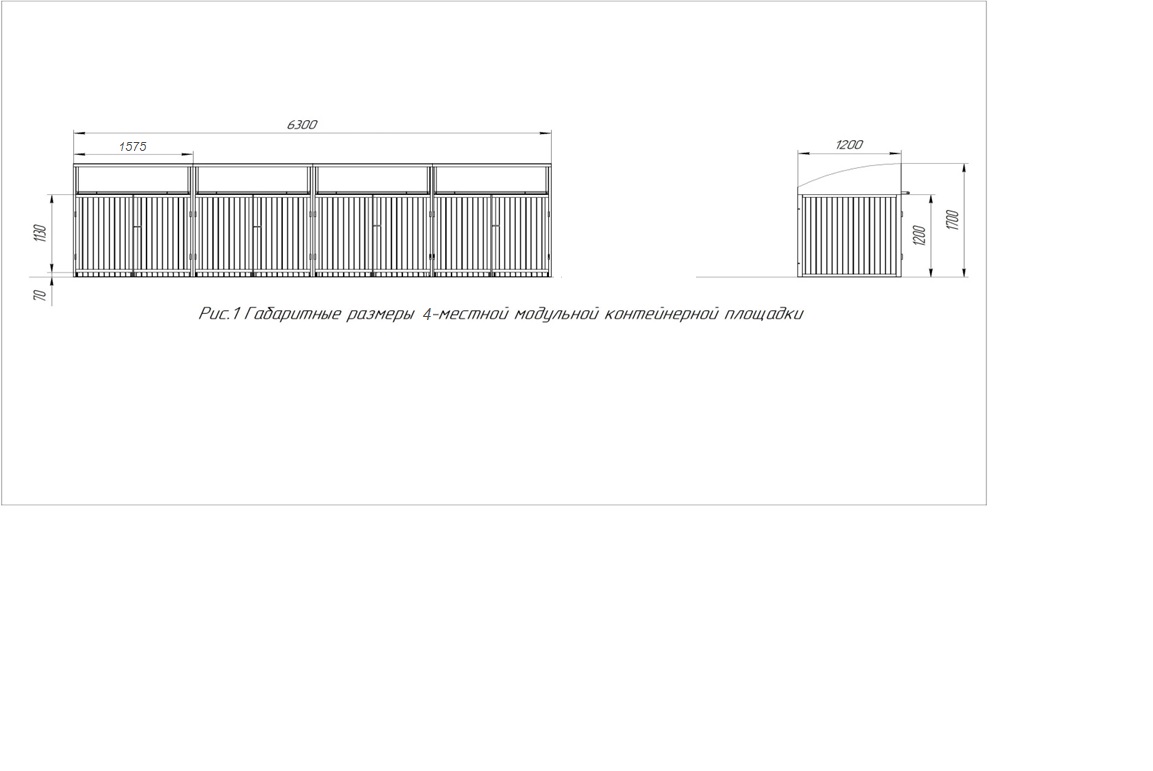 Требования к качеству материалов:Все поставляемые материалы, конструкции и оборудование должны быть новые, ранее не использовавшиеся, иметь соответствующие сертификаты качества: сертификаты соответствия, технические паспорта, инструкции по эксплуатации и соответствовать требованиям действующего законодательства. Климатическое исполнение оборудования и материалов должно соответствовать региону и условиям его применения. Использование бывших в употреблении материалов запрещается.Требования к результатам работ:Работы должны выполняться в соответствии со  Свод правил СП 42.13330.2016 «Градостроительство. Планировка и застройка городских и сельских поселений», СанПиН 2.1.3684-21 "Санитарно-эпидемиологические требования к содержанию территорий городских и сельских поселений, к водным объектам, питьевой воде и питьевому водоснабжению, атмосферному воздуху, почвам, жилым помещениям, эксплуатации производственных, общественных помещений, организации и проведению санитарно- противоэпидемических (профилактических) мероприятий» и в объеме, установленном техническим заданием.Подрядчик обязан руководствоваться при производстве работ Федеральным законом от 10.01.2002 г. № 7-ФЗ "Об охране окружающей среды" и  Федеральным законом от 30.03.1999 г. №52-ФЗ «О санитарно – эпидемиологическом благополучии населения».По окончанию работ Подрядчик обязуется предоставить фото фиксирующее состояние объекта до выполнения работ и после комплекса выполнения работ.В соответствии с Правилами благоустройства территории города Югорска площадки для установки контейнеров для накопления отходов (контейнерные площадки) должны быть обустроены в соответствии с требованиями законодательства в области охраны окружающей среды и санитарно-эпидемиологического благополучия населения, эстетически выполнены и иметь сведения о сроках удаления отходов, наименовании организации, выполняющей данную работу, и контакты лица, ответственного за качественную и своевременную работу по содержанию площадки и своевременному удалению отходов.Размер контейнерной площадки определяется исходя из ее задач и габаритов контейнеров, используемых для накопления отходов, но не более предусмотренных санитарно-эпидемиологическими требованиями. Покрытие контейнерной площадки следует устанавливать твердым, прочным, водонепроницаемым, аналогичным покрытию транспортных проездов. Обеспечивается уклон покрытия площадки 5 - 10% в сторону проезжей части, чтобы не допускать застаивания воды и скатывания контейнера.Сопряжение контейнерной площадки с прилегающим проездом, обеспечивается в одном уровне, без укладки бордюрного камня.Требования к сроку и объему предоставления гарантии качества работ:Подрядчик гарантирует:выполнение всех работ в полном объеме и в сроки, определенные условиями контракта;качество выполнения всех работ, соответствующее требованиям технического задания, действующих норм и технических условий, контракта и целям эксплуатации Объекта;соответствие результатов выполненных работ условиям контракта о качестве в течение всего гарантийного срока;своевременное устранение за счет Подрядчика недостатков и дефектов, выявленных при приемке работ и в период гарантийного срока эксплуатации объекта;бесперебойное функционирование Объекта при его нормальной эксплуатации в течение всего гарантийного срока;соответствие поставленных материалов и оборудования сертификатам качества изготовителя и требованиям контракта.	Гарантии качества распространяются на все конструктивные элементы и работы, выполненные Подрядчиком по контракту.Срок предоставления гарантии на выполненные работы 36 (тридцать шесть) календарных месяцев с даты подписания заказчиком документа о приемке, сформированного с использованием единой информационной системы (за исключением отдельного этапа исполнения  контракта).Характеристика и перечень работ  указаны в локальных сметных расчетах.ЛОКАЛЬНЫЙ СМЕТНЫЙ РАСЧЕТ (СМЕТА)Выполнение работ по устройству контейнерной площадки в районе домов №13а и №15 по улице Гастелло в городе ЮгорскеЛОКАЛЬНЫЙ СМЕТНЫЙ РАСЧЕТ (СМЕТА)Выполнение работ по устройству контейнерной площадки возле жилого дома №93 по улице Попова в городе Югорске	ЛОКАЛЬНЫЙ СМЕТНЫЙ РАСЧЕТ (СМЕТА)Выполнение работ по устройству контейнерной площадки по ул. Кирова д.10 (дооборудование)  в городе Югорске		ЛОКАЛЬНЫЙ СМЕТНЫЙ РАСЧЕТ (СМЕТА)Выполнение работ по устройству контейнерной площадки на кладбище №1 в западной части  города Югорска	ЛОКАЛЬНЫЙ СМЕТНЫЙ РАСЧЕТ (СМЕТА)Выполнение работ по устройству контейнерной площадки по ул.Кольцевая в районе дома №13 в городе ЮгорскеМуниципальный заказчик: Департамент жилищно-коммунального и строительного комплекса администрации города Югорска: 628260, Тюменская область, Ханты-Мансийский автономный округ-Югра, г. Югорск, ул. Механизаторов, 22, тел./факс 8(34675) 7-30-81, ИНН 8622012310.Руководитель: ____________________________________________________________________________________________________________________/                                              /Подрядчик: _____________________Руководитель: _____________________                                                            город Югорск      Дата заключения контракта: в соответствии с датой указанной в электронной цифровой подписи.Дата заключения контракта: в соответствии с датой указанной в электронной цифровой подписи.№ п/пОбоснованиеНаименование работ и затратЕдиница измеренияКоличествоКоличествоКоличествоСметная стоимость, руб.Сметная стоимость, руб.Сметная стоимость, руб.Сметная стоимость, руб.Сметная стоимость, руб.№ п/пОбоснованиеНаименование работ и затратЕдиница измеренияКоличествоКоличествоКоличествоСметная стоимость, руб.Сметная стоимость, руб.Сметная стоимость, руб.Сметная стоимость, руб.Сметная стоимость, руб.№ п/пОбоснованиеНаименование работ и затратЕдиница измеренияна единицу измерениякоэффициентывсего с учетом коэффициентовна единицу измерения в базисном уровне цениндексна единицу измерения в текущем уровне ценкоэффициентывсего в текущем уровне цен123456789101112Раздел 1. Монтажные работыРаздел 1. Монтажные работыРаздел 1. Монтажные работыРаздел 1. Монтажные работыРаздел 1. Монтажные работыРаздел 1. Монтажные работыРаздел 1. Монтажные работыРаздел 1. Монтажные работыРаздел 1. Монтажные работыРаздел 1. Монтажные работыРаздел 1. Монтажные работыРаздел 1. Монтажные работыДемонтажные работыДемонтажные работыДемонтажные работыДемонтажные работыДемонтажные работыДемонтажные работыДемонтажные работыДемонтажные работыДемонтажные работыДемонтажные работыДемонтажные работыДемонтажные работы1ГЭСНр68-02-006-01Разборка бортовых камней: на бетонном основании100 м0,210,2Объем=20 / 100Объем=20 / 100Объем=20 / 100Объем=20 / 100Объем=20 / 100Объем=20 / 100Объем=20 / 100Объем=20 / 100Объем=20 / 100Объем=20 / 100Итого прямые затраты7 689,42ФОТ6 969,57Пр/812-102.0-3НР Благоустройство (ремонтно-строительные)%1031037 178,66Пр/774-102.0СП Благоустройство (ремонтно-строительные)%54543 763,57Всего по позиции93 158,2518 631,65249-1Погрузка в автотранспортное средство: мусор строительный с погрузкой экскаваторами емкостью ковша до 0,5 м3т21279,84159,68Объем=0,1*20Объем=0,1*20Объем=0,1*20Объем=0,1*20Объем=0,1*20Объем=0,1*20Объем=0,1*20Объем=0,1*20Объем=0,1*20Объем=0,1*20Всего по позиции159,68302-15-1-01-0007Перевозка грузов I класса автомобилями-самосвалами грузоподъемностью до 15 т по дорогам с усовершенствованным (асфальтобетонным, цементобетонным, железобетонным, обработанным органическим вяжущим) дорожным покрытием на расстояние 7 кмт212162,03324,06Объем=0,1*20Объем=0,1*20Объем=0,1*20Объем=0,1*20Объем=0,1*20Объем=0,1*20Объем=0,1*20Объем=0,1*20Объем=0,1*20Объем=0,1*20Всего по позиции324,064КалькуляцияУтилизация строительного мусорам30,8610,86516,67444,34Объем=0,043*20Объем=0,043*20Объем=0,043*20Объем=0,043*20Объем=0,043*20Объем=0,043*20Объем=0,043*20Объем=0,043*20Объем=0,043*20Объем=0,043*20Цена=620/1,2Цена=620/1,2Цена=620/1,2Цена=620/1,2Цена=620/1,2Цена=620/1,2Цена=620/1,2Цена=620/1,2Цена=620/1,2Цена=620/1,2Всего по позиции444,34Устройство заездного кармана и площадки под модульУстройство заездного кармана и площадки под модульУстройство заездного кармана и площадки под модульУстройство заездного кармана и площадки под модульУстройство заездного кармана и площадки под модульУстройство заездного кармана и площадки под модульУстройство заездного кармана и площадки под модульУстройство заездного кармана и площадки под модульУстройство заездного кармана и площадки под модульУстройство заездного кармана и площадки под модульУстройство заездного кармана и площадки под модульУстройство заездного кармана и площадки под модуль5ГЭСН01-01-012-25
ПрименительноРазработка грунта экскаваторами с погрузкой на автомобили-самосвалы, вместимость ковша 0,65 (0,5-1) м3, группа грунтов: 1 (Срезка подстилающего слоя )1000 м30,02410,024Объем=(((6*2*3)+(3*2*4))*0,4) / 1000Объем=(((6*2*3)+(3*2*4))*0,4) / 1000Объем=(((6*2*3)+(3*2*4))*0,4) / 1000Объем=(((6*2*3)+(3*2*4))*0,4) / 1000Объем=(((6*2*3)+(3*2*4))*0,4) / 1000Объем=(((6*2*3)+(3*2*4))*0,4) / 1000Объем=(((6*2*3)+(3*2*4))*0,4) / 1000Объем=(((6*2*3)+(3*2*4))*0,4) / 1000Объем=(((6*2*3)+(3*2*4))*0,4) / 1000Объем=(((6*2*3)+(3*2*4))*0,4) / 1000Итого прямые затраты1 411,83ФОТ445,12Пр/812-001.1-3НР Земляные работы, выполняемые механизированным способом%9393413,96Пр/774-001.1СП Земляные работы, выполняемые механизированным способом%4646204,76Всего по позиции84 606,252 030,55602-15-1-01-0005Перевозка грузов I класса автомобилями-самосвалами грузоподъемностью до 15 т по дорогам с усовершенствованным (асфальтобетонным, цементобетонным, железобетонным, обработанным органическим вяжущим) дорожным покрытием на расстояние 5 кмт33,6133,6129,264 343,14Объем=((6*2*3)+(3*2*4))*0,4*1,4Объем=((6*2*3)+(3*2*4))*0,4*1,4Объем=((6*2*3)+(3*2*4))*0,4*1,4Объем=((6*2*3)+(3*2*4))*0,4*1,4Объем=((6*2*3)+(3*2*4))*0,4*1,4Объем=((6*2*3)+(3*2*4))*0,4*1,4Объем=((6*2*3)+(3*2*4))*0,4*1,4Объем=((6*2*3)+(3*2*4))*0,4*1,4Объем=((6*2*3)+(3*2*4))*0,4*1,4Объем=((6*2*3)+(3*2*4))*0,4*1,4Всего по позиции4 343,147ГЭСН27-04-001-01Устройство подстилающих и выравнивающих слоев оснований: из песка100 м30,0910,09Объем=(60*0,15) / 100Объем=(60*0,15) / 100Объем=(60*0,15) / 100Объем=(60*0,15) / 100Объем=(60*0,15) / 100Объем=(60*0,15) / 100Объем=(60*0,15) / 100Объем=(60*0,15) / 100Объем=(60*0,15) / 100Объем=(60*0,15) / 100Итого прямые затраты4 673,39ФОТ1 311,28Пр/812-021.0-3НР Автомобильные дороги%1481481 940,69Пр/774-021.0СП Автомобильные дороги%1341341 757,12Всего по позиции93 013,338 371,208Прайс-листПесок для строительных работм39,919,9516,675 115,03Объем=60*0,15*1,1Объем=60*0,15*1,1Объем=60*0,15*1,1Объем=60*0,15*1,1Объем=60*0,15*1,1Объем=60*0,15*1,1Объем=60*0,15*1,1Объем=60*0,15*1,1Объем=60*0,15*1,1Объем=60*0,15*1,1Цена=620/1,2Цена=620/1,2Цена=620/1,2Цена=620/1,2Цена=620/1,2Цена=620/1,2Цена=620/1,2Цена=620/1,2Цена=620/1,2Цена=620/1,2Всего по позиции5 115,039ГЭСН27-12-010-02Устройство дорог из сборных железобетонных плит площадью: свыше 3 м2100 м30,050410,0504Объем=(6*2*0,14*3) / 100Объем=(6*2*0,14*3) / 100Объем=(6*2*0,14*3) / 100Объем=(6*2*0,14*3) / 100Объем=(6*2*0,14*3) / 100Объем=(6*2*0,14*3) / 100Объем=(6*2*0,14*3) / 100Объем=(6*2*0,14*3) / 100Объем=(6*2*0,14*3) / 100Объем=(6*2*0,14*3) / 100Итого прямые затраты7 647,38ФОТ4 168,54Пр/812-021.0-3НР Автомобильные дороги%1481486 169,44Пр/774-021.0СП Автомобильные дороги%1341345 585,84Всего по позиции384 973,4119 402,6610ФСБЦ-05.1.08.06-0066Плиты дорожные железобетонные, объем до 3 м3, бетон В22,5, расход арматуры от 50 до 100 кг/м3  (Плиты дорожные 6х2х0,14м)м35,0415,0411 870,801,416 619,1283 760,36Объем=6*2*0,14*3Объем=6*2*0,14*3Объем=6*2*0,14*3Объем=6*2*0,14*3Объем=6*2*0,14*3Объем=6*2*0,14*3Объем=6*2*0,14*3Объем=6*2*0,14*3Объем=6*2*0,14*3Объем=6*2*0,14*3Всего по позиции83 760,3611ГЭСН27-02-010-02Установка бортовых камней бетонных: при других видах покрытий100 м0,0810,08Объем=8 / 100Объем=8 / 100Объем=8 / 100Объем=8 / 100Объем=8 / 100Объем=8 / 100Объем=8 / 100Объем=8 / 100Объем=8 / 100Объем=8 / 100Итого прямые затраты8 171,85ФОТ2 454,68Пр/812-021.0-3НР Автомобильные дороги%1481483 632,93Пр/774-021.0СП Автомобильные дороги%1341343 289,27Всего по позиции188 675,6315 094,0512ФСБЦ-05.2.03.03-0012Камни бортовые бетонные марки БР, БВ, бетон В30 (М400) (Камни бортовые вибропрессованные БР100.30.15)м30,34410,3445 746,752,8516 378,245 634,11Объем=0,043*8Объем=0,043*8Объем=0,043*8Объем=0,043*8Объем=0,043*8Объем=0,043*8Объем=0,043*8Объем=0,043*8Объем=0,043*8Объем=0,043*8Всего по позиции5 634,11Устройство основания под модульную контейнерную площадкуУстройство основания под модульную контейнерную площадкуУстройство основания под модульную контейнерную площадкуУстройство основания под модульную контейнерную площадкуУстройство основания под модульную контейнерную площадкуУстройство основания под модульную контейнерную площадкуУстройство основания под модульную контейнерную площадкуУстройство основания под модульную контейнерную площадкуУстройство основания под модульную контейнерную площадкуУстройство основания под модульную контейнерную площадкуУстройство основания под модульную контейнерную площадкуУстройство основания под модульную контейнерную площадку13ГЭСН27-12-010-02Устройство дорог из сборных железобетонных плит площадью: свыше 3 м2100 м30,067210,0672Объем=(6*2*0,14*4) / 100Объем=(6*2*0,14*4) / 100Объем=(6*2*0,14*4) / 100Объем=(6*2*0,14*4) / 100Объем=(6*2*0,14*4) / 100Объем=(6*2*0,14*4) / 100Объем=(6*2*0,14*4) / 100Объем=(6*2*0,14*4) / 100Объем=(6*2*0,14*4) / 100Объем=(6*2*0,14*4) / 100Итого прямые затраты10 196,51ФОТ5 558,06Пр/812-021.0-3НР Автомобильные дороги%1481488 225,93Пр/774-021.0СП Автомобильные дороги%1341347 447,80Всего по позиции384 973,8125 870,2414ФСБЦ-05.1.08.06-0066Плиты дорожные железобетонные, объем до 3 м3, бетон В22,5, расход арматуры от 50 до 100 кг/м3  (Плиты дорожные 6х2х0,14м)м36,7216,7211 870,801,416 619,12111 680,49Объем=6*2*0,14*4Объем=6*2*0,14*4Объем=6*2*0,14*4Объем=6*2*0,14*4Объем=6*2*0,14*4Объем=6*2*0,14*4Объем=6*2*0,14*4Объем=6*2*0,14*4Объем=6*2*0,14*4Объем=6*2*0,14*4Всего по позиции111 680,49Монтаж модуля для контейнерной площадкиМонтаж модуля для контейнерной площадкиМонтаж модуля для контейнерной площадкиМонтаж модуля для контейнерной площадкиМонтаж модуля для контейнерной площадкиМонтаж модуля для контейнерной площадкиМонтаж модуля для контейнерной площадкиМонтаж модуля для контейнерной площадкиМонтаж модуля для контейнерной площадкиМонтаж модуля для контейнерной площадкиМонтаж модуля для контейнерной площадкиМонтаж модуля для контейнерной площадки15ГЭСНм37-01-001-03
ПрименительноМонтаж сосудов и аппаратов без механизмов на открытой площадке, масса сосудов и аппаратов: 0,1 т (Изготовление, транспортировка и монтаж модуля для контейнерной площадки)шт111Итого прямые затраты10 423,18ФОТ8 905,83Пр/812-079.0-3НР Оборудование общего назначения%93938 282,42Пр/774-079.0СП Оборудование общего назначения%49494 363,86Всего по позиции23 243,4623 243,4616Прайс-листЧетырехместная модульная контейнерная площадкашт111256 666,67256 666,67Цена=308000/1,2Цена=308000/1,2Цена=308000/1,2Цена=308000/1,2Цена=308000/1,2Цена=308000/1,2Цена=308000/1,2Цена=308000/1,2Цена=308000/1,2Цена=308000/1,2Всего по позиции256 666,67Итоги по смете:Итоги по смете:Итоги по смете:Итоги по смете:Итоги по смете:Итоги по смете:Итоги по смете:Итоги по смете:Итоги по смете:     Всего прямые затраты (справочно)     Всего прямые затраты (справочно)     Всего прямые затраты (справочно)     Всего прямые затраты (справочно)     Всего прямые затраты (справочно)     Всего прямые затраты (справочно)     Всего прямые затраты (справочно)     Всего прямые затраты (справочно)     Всего прямые затраты (справочно)518 515,44          в том числе:          в том числе:          в том числе:          в том числе:          в том числе:          в том числе:          в том числе:          в том числе:          в том числе:               Оплата труда рабочих               Оплата труда рабочих               Оплата труда рабочих               Оплата труда рабочих               Оплата труда рабочих               Оплата труда рабочих               Оплата труда рабочих               Оплата труда рабочих               Оплата труда рабочих24 827,97               Эксплуатация машин               Эксплуатация машин               Эксплуатация машин               Эксплуатация машин               Эксплуатация машин               Эксплуатация машин               Эксплуатация машин               Эксплуатация машин               Эксплуатация машин13 883,79               Оплата труда машинистов (Отм)               Оплата труда машинистов (Отм)               Оплата труда машинистов (Отм)               Оплата труда машинистов (Отм)               Оплата труда машинистов (Отм)               Оплата труда машинистов (Отм)               Оплата труда машинистов (Отм)               Оплата труда машинистов (Отм)               Оплата труда машинистов (Отм)4 985,11               Материалы               Материалы               Материалы               Материалы               Материалы               Материалы               Материалы               Материалы               Материалы469 991,69               Перевозка               Перевозка               Перевозка               Перевозка               Перевозка               Перевозка               Перевозка               Перевозка               Перевозка4 826,88     Строительные работы     Строительные работы     Строительные работы     Строительные работы     Строительные работы     Строительные работы     Строительные работы     Строительные работы     Строительные работы557 528,23          Строительные работы          Строительные работы          Строительные работы          Строительные работы          Строительные работы          Строительные работы          Строительные работы          Строительные работы          Строительные работы552 701,35               в том числе:               в том числе:               в том числе:               в том числе:               в том числе:               в том числе:               в том числе:               в том числе:               в том числе:                    оплата труда                    оплата труда                    оплата труда                    оплата труда                    оплата труда                    оплата труда                    оплата труда                    оплата труда                    оплата труда16 127,97                    эксплуатация машин и механизмов                    эксплуатация машин и механизмов                    эксплуатация машин и механизмов                    эксплуатация машин и механизмов                    эксплуатация машин и механизмов                    эксплуатация машин и механизмов                    эксплуатация машин и механизмов                    эксплуатация машин и механизмов                    эксплуатация машин и механизмов13 114,14                    оплата труда машинистов (Отм)                    оплата труда машинистов (Отм)                    оплата труда машинистов (Отм)                    оплата труда машинистов (Отм)                    оплата труда машинистов (Отм)                    оплата труда машинистов (Отм)                    оплата труда машинистов (Отм)                    оплата труда машинистов (Отм)                    оплата труда машинистов (Отм)4 779,28                    материалы                    материалы                    материалы                    материалы                    материалы                    материалы                    материалы                    материалы                    материалы469 069,99                    накладные расходы                    накладные расходы                    накладные расходы                    накладные расходы                    накладные расходы                    накладные расходы                    накладные расходы                    накладные расходы                    накладные расходы27 561,61                    сметная прибыль                    сметная прибыль                    сметная прибыль                    сметная прибыль                    сметная прибыль                    сметная прибыль                    сметная прибыль                    сметная прибыль                    сметная прибыль22 048,36          Перевозка          Перевозка          Перевозка          Перевозка          Перевозка          Перевозка          Перевозка          Перевозка          Перевозка4 826,88     Монтажные работы     Монтажные работы     Монтажные работы     Монтажные работы     Монтажные работы     Монтажные работы     Монтажные работы     Монтажные работы     Монтажные работы23 243,46          в том числе:          в том числе:          в том числе:          в том числе:          в том числе:          в том числе:          в том числе:          в том числе:          в том числе:               оплата труда               оплата труда               оплата труда               оплата труда               оплата труда               оплата труда               оплата труда               оплата труда               оплата труда8 700,00               эксплуатация машин и механизмов               эксплуатация машин и механизмов               эксплуатация машин и механизмов               эксплуатация машин и механизмов               эксплуатация машин и механизмов               эксплуатация машин и механизмов               эксплуатация машин и механизмов               эксплуатация машин и механизмов               эксплуатация машин и механизмов769,65               оплата труда машинистов (Отм)               оплата труда машинистов (Отм)               оплата труда машинистов (Отм)               оплата труда машинистов (Отм)               оплата труда машинистов (Отм)               оплата труда машинистов (Отм)               оплата труда машинистов (Отм)               оплата труда машинистов (Отм)               оплата труда машинистов (Отм)205,83               материалы               материалы               материалы               материалы               материалы               материалы               материалы               материалы               материалы921,70               накладные расходы               накладные расходы               накладные расходы               накладные расходы               накладные расходы               накладные расходы               накладные расходы               накладные расходы               накладные расходы8 282,42               сметная прибыль               сметная прибыль               сметная прибыль               сметная прибыль               сметная прибыль               сметная прибыль               сметная прибыль               сметная прибыль               сметная прибыль4 363,86     Всего     Всего     Всего     Всего     Всего     Всего     Всего     Всего     Всего580 771,69     Всего ФОТ (справочно)     Всего ФОТ (справочно)     Всего ФОТ (справочно)     Всего ФОТ (справочно)     Всего ФОТ (справочно)     Всего ФОТ (справочно)     Всего ФОТ (справочно)     Всего ФОТ (справочно)     Всего ФОТ (справочно)29 813,08     Всего накладные расходы (справочно)     Всего накладные расходы (справочно)     Всего накладные расходы (справочно)     Всего накладные расходы (справочно)     Всего накладные расходы (справочно)     Всего накладные расходы (справочно)     Всего накладные расходы (справочно)     Всего накладные расходы (справочно)     Всего накладные расходы (справочно)35 844,03     Всего сметная прибыль (справочно)     Всего сметная прибыль (справочно)     Всего сметная прибыль (справочно)     Всего сметная прибыль (справочно)     Всего сметная прибыль (справочно)     Всего сметная прибыль (справочно)     Всего сметная прибыль (справочно)     Всего сметная прибыль (справочно)     Всего сметная прибыль (справочно)     НДС 20%     НДС 20%     НДС 20%     НДС 20%     НДС 20%     НДС 20%     НДС 20%     НДС 20%     НДС 20%ВСЕГО по сметеВСЕГО по сметеВСЕГО по сметеВСЕГО по сметеВСЕГО по сметеВСЕГО по сметеВСЕГО по сметеВСЕГО по сметеВСЕГО по смете№ п/пОбоснованиеНаименование работ и затратЕдиница измеренияКоличествоКоличествоКоличествоСметная стоимость, руб.Сметная стоимость, руб.Сметная стоимость, руб.Сметная стоимость, руб.Сметная стоимость, руб.№ п/пОбоснованиеНаименование работ и затратЕдиница измеренияКоличествоКоличествоКоличествоСметная стоимость, руб.Сметная стоимость, руб.Сметная стоимость, руб.Сметная стоимость, руб.Сметная стоимость, руб.№ п/пОбоснованиеНаименование работ и затратЕдиница измеренияна единицу измерениякоэффициентывсего с учетом коэффициентовна единицу измерения в базисном уровне цениндексна единицу измерения в текущем уровне ценкоэффициентывсего в текущем уровне цен123456789101112Раздел 1. Устройство проездаРаздел 1. Устройство проездаРаздел 1. Устройство проездаРаздел 1. Устройство проездаРаздел 1. Устройство проездаРаздел 1. Устройство проездаРаздел 1. Устройство проездаРаздел 1. Устройство проездаРаздел 1. Устройство проездаРаздел 1. Устройство проездаРаздел 1. Устройство проездаРаздел 1. Устройство проезда1ГЭСН01-01-030-01Разработка грунта с перемещением до 10 м бульдозерами мощностью: 59 кВт (80 л.с.), группа грунтов 11000 м30,06810,068Объем=((8*30+10*10)*0,2) / 1000Объем=((8*30+10*10)*0,2) / 1000Объем=((8*30+10*10)*0,2) / 1000Объем=((8*30+10*10)*0,2) / 1000Объем=((8*30+10*10)*0,2) / 1000Объем=((8*30+10*10)*0,2) / 1000Объем=((8*30+10*10)*0,2) / 1000Объем=((8*30+10*10)*0,2) / 1000Объем=((8*30+10*10)*0,2) / 1000Объем=((8*30+10*10)*0,2) / 1000Итого прямые затраты1 342,79ФОТ378,59Пр/812-001.1-3НР Земляные работы, выполняемые механизированным способом%9393352,09Пр/774-001.1СП Земляные работы, выполняемые механизированным способом%4646174,15Всего по позиции27 485,741 869,032ГЭСН01-01-030-09При перемещении грунта на каждые последующие 10 м добавлять: к норме 01-01-030-011000 м30,06810,068Объем=((8*30+10*10)*0,2) / 1000Объем=((8*30+10*10)*0,2) / 1000Объем=((8*30+10*10)*0,2) / 1000Объем=((8*30+10*10)*0,2) / 1000Объем=((8*30+10*10)*0,2) / 1000Объем=((8*30+10*10)*0,2) / 1000Объем=((8*30+10*10)*0,2) / 1000Объем=((8*30+10*10)*0,2) / 1000Объем=((8*30+10*10)*0,2) / 1000Объем=((8*30+10*10)*0,2) / 1000на 30м ПЗ=2 (ОЗП=2; ЭМ=2 к расх.; ЗПМ=2; МАТ=2 к расх.; ТЗ=2; ТЗМ=2)на 30м ПЗ=2 (ОЗП=2; ЭМ=2 к расх.; ЗПМ=2; МАТ=2 к расх.; ТЗ=2; ТЗМ=2)на 30м ПЗ=2 (ОЗП=2; ЭМ=2 к расх.; ЗПМ=2; МАТ=2 к расх.; ТЗ=2; ТЗМ=2)на 30м ПЗ=2 (ОЗП=2; ЭМ=2 к расх.; ЗПМ=2; МАТ=2 к расх.; ТЗ=2; ТЗМ=2)на 30м ПЗ=2 (ОЗП=2; ЭМ=2 к расх.; ЗПМ=2; МАТ=2 к расх.; ТЗ=2; ТЗМ=2)на 30м ПЗ=2 (ОЗП=2; ЭМ=2 к расх.; ЗПМ=2; МАТ=2 к расх.; ТЗ=2; ТЗМ=2)на 30м ПЗ=2 (ОЗП=2; ЭМ=2 к расх.; ЗПМ=2; МАТ=2 к расх.; ТЗ=2; ТЗМ=2)на 30м ПЗ=2 (ОЗП=2; ЭМ=2 к расх.; ЗПМ=2; МАТ=2 к расх.; ТЗ=2; ТЗМ=2)на 30м ПЗ=2 (ОЗП=2; ЭМ=2 к расх.; ЗПМ=2; МАТ=2 к расх.; ТЗ=2; ТЗМ=2)на 30м ПЗ=2 (ОЗП=2; ЭМ=2 к расх.; ЗПМ=2; МАТ=2 к расх.; ТЗ=2; ТЗМ=2)Итого прямые затраты2 486,34ФОТ701,00Пр/812-001.1-3НР Земляные работы, выполняемые механизированным способом%9393651,93Пр/774-001.1СП Земляные работы, выполняемые механизированным способом%4646322,46Всего по позиции50 893,093 460,733ГЭСН27-04-001-01Устройство подстилающих и выравнивающих слоев оснований: из песка100 м31,711,7Объем=((8*30+10*10)*0,5) / 100Объем=((8*30+10*10)*0,5) / 100Объем=((8*30+10*10)*0,5) / 100Объем=((8*30+10*10)*0,5) / 100Объем=((8*30+10*10)*0,5) / 100Объем=((8*30+10*10)*0,5) / 100Объем=((8*30+10*10)*0,5) / 100Объем=((8*30+10*10)*0,5) / 100Объем=((8*30+10*10)*0,5) / 100Объем=((8*30+10*10)*0,5) / 100Итого прямые затраты88 275,14ФОТ24 768,56Пр/812-021.0-3НР Автомобильные дороги%14814836 657,47Пр/774-021.0СП Автомобильные дороги%13413433 189,87Всего по позиции93 013,22158 122,484Прайс-листПесок для строительных работм31871187516,6796 617,29Объем=(8*30+10*10)*0,5*1,1Объем=(8*30+10*10)*0,5*1,1Объем=(8*30+10*10)*0,5*1,1Объем=(8*30+10*10)*0,5*1,1Объем=(8*30+10*10)*0,5*1,1Объем=(8*30+10*10)*0,5*1,1Объем=(8*30+10*10)*0,5*1,1Объем=(8*30+10*10)*0,5*1,1Объем=(8*30+10*10)*0,5*1,1Объем=(8*30+10*10)*0,5*1,1Цена=620/1,2Цена=620/1,2Цена=620/1,2Цена=620/1,2Цена=620/1,2Цена=620/1,2Цена=620/1,2Цена=620/1,2Цена=620/1,2Цена=620/1,2Всего по позиции96 617,295ГЭСН27-04-003-06Устройство оснований и покрытий из песчано-гравийных или щебеночно-песчаных смесей: непрерывной гранулометрии С-4 и С-6, двухслойных нижний слой толщиной 15 см1000 м20,2810,28Объем=(6*30+8*8+6*6) / 1000Объем=(6*30+8*8+6*6) / 1000Объем=(6*30+8*8+6*6) / 1000Объем=(6*30+8*8+6*6) / 1000Объем=(6*30+8*8+6*6) / 1000Объем=(6*30+8*8+6*6) / 1000Объем=(6*30+8*8+6*6) / 1000Объем=(6*30+8*8+6*6) / 1000Объем=(6*30+8*8+6*6) / 1000Объем=(6*30+8*8+6*6) / 1000Итого прямые затраты16 210,98ФОТ4 975,57Пр/812-021.0-3НР Автомобильные дороги%1481487 363,84Пр/774-021.0СП Автомобильные дороги%1341346 667,26Всего по позиции108 007,4330 242,086ФСБЦ-02.2.04.04-0121Смесь щебеночно-песчаная готовая, щебень из плотных горных пород М 800, номер смеси С4, размер зерен 0-80 ммм353,76153,761 827,452,133 892,47209 259,19Объем=(6*30+8*8+6*6)*0,15*1,28Объем=(6*30+8*8+6*6)*0,15*1,28Объем=(6*30+8*8+6*6)*0,15*1,28Объем=(6*30+8*8+6*6)*0,15*1,28Объем=(6*30+8*8+6*6)*0,15*1,28Объем=(6*30+8*8+6*6)*0,15*1,28Объем=(6*30+8*8+6*6)*0,15*1,28Объем=(6*30+8*8+6*6)*0,15*1,28Объем=(6*30+8*8+6*6)*0,15*1,28Объем=(6*30+8*8+6*6)*0,15*1,28Всего по позиции209 259,197ГЭСН27-04-003-07Устройство оснований и покрытий из песчано-гравийных или щебеночно-песчаных смесей: непрерывной гранулометрии С-4 и С-6, двухслойных верхний слой толщиной 15 см1000 м20,2810,28Объем=(6*30+8*8+6*6) / 1000Объем=(6*30+8*8+6*6) / 1000Объем=(6*30+8*8+6*6) / 1000Объем=(6*30+8*8+6*6) / 1000Объем=(6*30+8*8+6*6) / 1000Объем=(6*30+8*8+6*6) / 1000Объем=(6*30+8*8+6*6) / 1000Объем=(6*30+8*8+6*6) / 1000Объем=(6*30+8*8+6*6) / 1000Объем=(6*30+8*8+6*6) / 1000Итого прямые затраты16 954,10ФОТ6 466,42Пр/812-021.0-3НР Автомобильные дороги%1481489 570,30Пр/774-021.0СП Автомобильные дороги%1341348 665,00Всего по позиции125 676,4335 189,408ФСБЦ-02.2.04.04-0133Смесь щебеночно-песчаная готовая, щебень из плотных горных пород М 800, номер смеси С6, размер зерен 0-20 ммм353,76153,761 827,452,133 892,47209 259,19Объем=(6*30+8*8+6*6)*0,15*1,28Объем=(6*30+8*8+6*6)*0,15*1,28Объем=(6*30+8*8+6*6)*0,15*1,28Объем=(6*30+8*8+6*6)*0,15*1,28Объем=(6*30+8*8+6*6)*0,15*1,28Объем=(6*30+8*8+6*6)*0,15*1,28Объем=(6*30+8*8+6*6)*0,15*1,28Объем=(6*30+8*8+6*6)*0,15*1,28Объем=(6*30+8*8+6*6)*0,15*1,28Объем=(6*30+8*8+6*6)*0,15*1,28Всего по позиции209 259,199ГЭСН01-02-040-01Укрепление откосов земляных сооружений посевом многолетних трав: с подсыпкой растительной земли вручную100 м20,610,6Объем=(2*30) / 100Объем=(2*30) / 100Объем=(2*30) / 100Объем=(2*30) / 100Объем=(2*30) / 100Объем=(2*30) / 100Объем=(2*30) / 100Объем=(2*30) / 100Объем=(2*30) / 100Объем=(2*30) / 100Итого прямые затраты8 146,22ФОТ8 123,58Пр/812-001.4-3НР Земляные работы, выполняемые по другим видам работ (подготовительным, сопутствующим, укрепительным)%90907 311,22Пр/774-001.4СП Земляные работы, выполняемые по другим видам работ (подготовительным, сопутствующим, укрепительным)%41413 330,67Всего по позиции31 313,5218 788,1110Прайс-листТорфм38,1618,162 916,6723 800,03Цена=3500/1,2Цена=3500/1,2Цена=3500/1,2Цена=3500/1,2Цена=3500/1,2Цена=3500/1,2Цена=3500/1,2Цена=3500/1,2Цена=3500/1,2Цена=3500/1,2Всего по позиции23 800,0311ФСБЦ-16.2.02.07-0161Семена газонных трав (смесь Городская)кг0,7210,72149,151,17174,51125,65Всего по позиции125,65Итоги по разделу 1 Устройство проезда :Итоги по разделу 1 Устройство проезда :Итоги по разделу 1 Устройство проезда :Итоги по разделу 1 Устройство проезда :Итоги по разделу 1 Устройство проезда :Итоги по разделу 1 Устройство проезда :Итоги по разделу 1 Устройство проезда :Итоги по разделу 1 Устройство проезда :Итоги по разделу 1 Устройство проезда :     Итого прямые затраты (справочно)     Итого прямые затраты (справочно)     Итого прямые затраты (справочно)     Итого прямые затраты (справочно)     Итого прямые затраты (справочно)     Итого прямые затраты (справочно)     Итого прямые затраты (справочно)     Итого прямые затраты (справочно)     Итого прямые затраты (справочно)672 476,92          в том числе:          в том числе:          в том числе:          в том числе:          в том числе:          в том числе:          в том числе:          в том числе:          в том числе:               Оплата труда рабочих               Оплата труда рабочих               Оплата труда рабочих               Оплата труда рабочих               Оплата труда рабочих               Оплата труда рабочих               Оплата труда рабочих               Оплата труда рабочих               Оплата труда рабочих23 545,34               Эксплуатация машин               Эксплуатация машин               Эксплуатация машин               Эксплуатация машин               Эксплуатация машин               Эксплуатация машин               Эксплуатация машин               Эксплуатация машин               Эксплуатация машин86 901,70               Оплата труда машинистов (Отм)               Оплата труда машинистов (Отм)               Оплата труда машинистов (Отм)               Оплата труда машинистов (Отм)               Оплата труда машинистов (Отм)               Оплата труда машинистов (Отм)               Оплата труда машинистов (Отм)               Оплата труда машинистов (Отм)               Оплата труда машинистов (Отм)21 868,38               Материалы               Материалы               Материалы               Материалы               Материалы               Материалы               Материалы               Материалы               Материалы540 161,50     Строительные работы     Строительные работы     Строительные работы     Строительные работы     Строительные работы     Строительные работы     Строительные работы     Строительные работы     Строительные работы786 733,18          в том числе:          в том числе:          в том числе:          в том числе:          в том числе:          в том числе:          в том числе:          в том числе:          в том числе:               оплата труда               оплата труда               оплата труда               оплата труда               оплата труда               оплата труда               оплата труда               оплата труда               оплата труда23 545,34               эксплуатация машин и механизмов               эксплуатация машин и механизмов               эксплуатация машин и механизмов               эксплуатация машин и механизмов               эксплуатация машин и механизмов               эксплуатация машин и механизмов               эксплуатация машин и механизмов               эксплуатация машин и механизмов               эксплуатация машин и механизмов86 901,70               оплата труда машинистов (Отм)               оплата труда машинистов (Отм)               оплата труда машинистов (Отм)               оплата труда машинистов (Отм)               оплата труда машинистов (Отм)               оплата труда машинистов (Отм)               оплата труда машинистов (Отм)               оплата труда машинистов (Отм)               оплата труда машинистов (Отм)21 868,38               материалы               материалы               материалы               материалы               материалы               материалы               материалы               материалы               материалы540 161,50               накладные расходы               накладные расходы               накладные расходы               накладные расходы               накладные расходы               накладные расходы               накладные расходы               накладные расходы               накладные расходы61 906,85               сметная прибыль               сметная прибыль               сметная прибыль               сметная прибыль               сметная прибыль               сметная прибыль               сметная прибыль               сметная прибыль               сметная прибыль52 349,41     Итого ФОТ (справочно)     Итого ФОТ (справочно)     Итого ФОТ (справочно)     Итого ФОТ (справочно)     Итого ФОТ (справочно)     Итого ФОТ (справочно)     Итого ФОТ (справочно)     Итого ФОТ (справочно)     Итого ФОТ (справочно)45 413,72     Итого накладные расходы (справочно)     Итого накладные расходы (справочно)     Итого накладные расходы (справочно)     Итого накладные расходы (справочно)     Итого накладные расходы (справочно)     Итого накладные расходы (справочно)     Итого накладные расходы (справочно)     Итого накладные расходы (справочно)     Итого накладные расходы (справочно)61 906,85     Итого сметная прибыль (справочно)     Итого сметная прибыль (справочно)     Итого сметная прибыль (справочно)     Итого сметная прибыль (справочно)     Итого сметная прибыль (справочно)     Итого сметная прибыль (справочно)     Итого сметная прибыль (справочно)     Итого сметная прибыль (справочно)     Итого сметная прибыль (справочно)52 349,41  Итого по разделу 1 Устройство проезда  Итого по разделу 1 Устройство проезда  Итого по разделу 1 Устройство проезда  Итого по разделу 1 Устройство проезда  Итого по разделу 1 Устройство проезда  Итого по разделу 1 Устройство проезда  Итого по разделу 1 Устройство проезда  Итого по разделу 1 Устройство проезда  Итого по разделу 1 Устройство проезда786 733,18  Справочно  Справочно  Справочно  Справочно  Справочно  Справочно  Справочно  Справочно  Справочно       затраты труда рабочих       затраты труда рабочих       затраты труда рабочих       затраты труда рабочих56,6332       затраты труда машинистов       затраты труда машинистов       затраты труда машинистов       затраты труда машинистов35,50848Раздел 2. Установка контейнерной площадкиРаздел 2. Установка контейнерной площадкиРаздел 2. Установка контейнерной площадкиРаздел 2. Установка контейнерной площадкиРаздел 2. Установка контейнерной площадкиРаздел 2. Установка контейнерной площадкиРаздел 2. Установка контейнерной площадкиРаздел 2. Установка контейнерной площадкиРаздел 2. Установка контейнерной площадкиРаздел 2. Установка контейнерной площадкиРаздел 2. Установка контейнерной площадкиРаздел 2. Установка контейнерной площадки12ГЭСН27-04-001-01Устройство подстилающих и выравнивающих слоев оснований: из песка100 м30,1510,15Объем=(10*5*0,3) / 100Объем=(10*5*0,3) / 100Объем=(10*5*0,3) / 100Объем=(10*5*0,3) / 100Объем=(10*5*0,3) / 100Объем=(10*5*0,3) / 100Объем=(10*5*0,3) / 100Объем=(10*5*0,3) / 100Объем=(10*5*0,3) / 100Объем=(10*5*0,3) / 100Итого прямые затраты7 788,98ФОТ2 185,46Пр/812-021.0-3НР Автомобильные дороги%1481483 234,48Пр/774-021.0СП Автомобильные дороги%1341342 928,52Всего по позиции93 013,2013 951,9813Прайс-листПесок для строительных работм316,5116,5516,678 525,06Объем=10*5*0,3*1,1Объем=10*5*0,3*1,1Объем=10*5*0,3*1,1Объем=10*5*0,3*1,1Объем=10*5*0,3*1,1Объем=10*5*0,3*1,1Объем=10*5*0,3*1,1Объем=10*5*0,3*1,1Объем=10*5*0,3*1,1Объем=10*5*0,3*1,1Цена=620/1,2Цена=620/1,2Цена=620/1,2Цена=620/1,2Цена=620/1,2Цена=620/1,2Цена=620/1,2Цена=620/1,2Цена=620/1,2Цена=620/1,2Всего по позиции8 525,0614ГЭСН27-12-010-02Устройство дорог из сборных железобетонных плит площадью: свыше 3 м2100 м30,033610,0336Объем=(3*2*0,14*4) / 100Объем=(3*2*0,14*4) / 100Объем=(3*2*0,14*4) / 100Объем=(3*2*0,14*4) / 100Объем=(3*2*0,14*4) / 100Объем=(3*2*0,14*4) / 100Объем=(3*2*0,14*4) / 100Объем=(3*2*0,14*4) / 100Объем=(3*2*0,14*4) / 100Объем=(3*2*0,14*4) / 100Итого прямые затраты5 098,26ФОТ2 779,03Пр/812-021.0-3НР Автомобильные дороги%1481484 112,96Пр/774-021.0СП Автомобильные дороги%1341343 723,90Всего по позиции384 973,8112 935,1215ФСБЦ-05.1.08.06-0066Плиты дорожные железобетонные, объем до 3 м3, бетон В22,5, расход арматуры от 50 до 100 кг/м3  (Плиты дорожные 3х2х0,14м)м33,3613,3611 870,801,416 619,1255 840,24Объем=3*2*0,14*4Объем=3*2*0,14*4Объем=3*2*0,14*4Объем=3*2*0,14*4Объем=3*2*0,14*4Объем=3*2*0,14*4Объем=3*2*0,14*4Объем=3*2*0,14*4Объем=3*2*0,14*4Объем=3*2*0,14*4Всего по позиции55 840,2416ГЭСНм37-01-001-03
ПрименительноМонтаж сосудов и аппаратов без механизмов на открытой площадке, масса сосудов и аппаратов: 0,1 т (Изготовление, транспортировка и монтаж модуля для контейнерной площадки)шт111Итого прямые затраты10 423,18ФОТ8 905,83Пр/812-079.0-3НР Оборудование общего назначения%93938 282,42Пр/774-079.0СП Оборудование общего назначения%49494 363,86Всего по позиции23 243,4623 243,4617Прайс-листЧетырехместная модульная контейнерная площадкашт111256 666,67256 666,67Цена=308000/1,2Цена=308000/1,2Цена=308000/1,2Цена=308000/1,2Цена=308000/1,2Цена=308000/1,2Цена=308000/1,2Цена=308000/1,2Цена=308000/1,2Цена=308000/1,2Всего по позиции256 666,67Итоги по разделу 2 Установка контейнерной площадки :Итоги по разделу 2 Установка контейнерной площадки :Итоги по разделу 2 Установка контейнерной площадки :Итоги по разделу 2 Установка контейнерной площадки :Итоги по разделу 2 Установка контейнерной площадки :Итоги по разделу 2 Установка контейнерной площадки :Итоги по разделу 2 Установка контейнерной площадки :Итоги по разделу 2 Установка контейнерной площадки :Итоги по разделу 2 Установка контейнерной площадки :     Итого прямые затраты (справочно)     Итого прямые затраты (справочно)     Итого прямые затраты (справочно)     Итого прямые затраты (справочно)     Итого прямые затраты (справочно)     Итого прямые затраты (справочно)     Итого прямые затраты (справочно)     Итого прямые затраты (справочно)     Итого прямые затраты (справочно)344 516,39          в том числе:          в том числе:          в том числе:          в том числе:          в том числе:          в том числе:          в том числе:          в том числе:          в том числе:               Оплата труда рабочих               Оплата труда рабочих               Оплата труда рабочих               Оплата труда рабочих               Оплата труда рабочих               Оплата труда рабочих               Оплата труда рабочих               Оплата труда рабочих               Оплата труда рабочих11 603,95               Эксплуатация машин               Эксплуатация машин               Эксплуатация машин               Эксплуатация машин               Эксплуатация машин               Эксплуатация машин               Эксплуатация машин               Эксплуатация машин               Эксплуатация машин8 617,94               Оплата труда машинистов (Отм)               Оплата труда машинистов (Отм)               Оплата труда машинистов (Отм)               Оплата труда машинистов (Отм)               Оплата труда машинистов (Отм)               Оплата труда машинистов (Отм)               Оплата труда машинистов (Отм)               Оплата труда машинистов (Отм)               Оплата труда машинистов (Отм)2 266,37               Материалы               Материалы               Материалы               Материалы               Материалы               Материалы               Материалы               Материалы               Материалы322 028,13     Строительные работы     Строительные работы     Строительные работы     Строительные работы     Строительные работы     Строительные работы     Строительные работы     Строительные работы     Строительные работы347 919,07          в том числе:          в том числе:          в том числе:          в том числе:          в том числе:          в том числе:          в том числе:          в том числе:          в том числе:               оплата труда               оплата труда               оплата труда               оплата труда               оплата труда               оплата труда               оплата труда               оплата труда               оплата труда2 903,95               эксплуатация машин и механизмов               эксплуатация машин и механизмов               эксплуатация машин и механизмов               эксплуатация машин и механизмов               эксплуатация машин и механизмов               эксплуатация машин и механизмов               эксплуатация машин и механизмов               эксплуатация машин и механизмов               эксплуатация машин и механизмов7 848,29               оплата труда машинистов (Отм)               оплата труда машинистов (Отм)               оплата труда машинистов (Отм)               оплата труда машинистов (Отм)               оплата труда машинистов (Отм)               оплата труда машинистов (Отм)               оплата труда машинистов (Отм)               оплата труда машинистов (Отм)               оплата труда машинистов (Отм)2 060,54               материалы               материалы               материалы               материалы               материалы               материалы               материалы               материалы               материалы321 106,43               накладные расходы               накладные расходы               накладные расходы               накладные расходы               накладные расходы               накладные расходы               накладные расходы               накладные расходы               накладные расходы7 347,44               сметная прибыль               сметная прибыль               сметная прибыль               сметная прибыль               сметная прибыль               сметная прибыль               сметная прибыль               сметная прибыль               сметная прибыль6 652,42     Монтажные работы     Монтажные работы     Монтажные работы     Монтажные работы     Монтажные работы     Монтажные работы     Монтажные работы     Монтажные работы     Монтажные работы23 243,46          в том числе:          в том числе:          в том числе:          в том числе:          в том числе:          в том числе:          в том числе:          в том числе:          в том числе:               оплата труда               оплата труда               оплата труда               оплата труда               оплата труда               оплата труда               оплата труда               оплата труда               оплата труда8 700,00               эксплуатация машин и механизмов               эксплуатация машин и механизмов               эксплуатация машин и механизмов               эксплуатация машин и механизмов               эксплуатация машин и механизмов               эксплуатация машин и механизмов               эксплуатация машин и механизмов               эксплуатация машин и механизмов               эксплуатация машин и механизмов769,65               оплата труда машинистов (Отм)               оплата труда машинистов (Отм)               оплата труда машинистов (Отм)               оплата труда машинистов (Отм)               оплата труда машинистов (Отм)               оплата труда машинистов (Отм)               оплата труда машинистов (Отм)               оплата труда машинистов (Отм)               оплата труда машинистов (Отм)205,83               материалы               материалы               материалы               материалы               материалы               материалы               материалы               материалы               материалы921,70               накладные расходы               накладные расходы               накладные расходы               накладные расходы               накладные расходы               накладные расходы               накладные расходы               накладные расходы               накладные расходы8 282,42               сметная прибыль               сметная прибыль               сметная прибыль               сметная прибыль               сметная прибыль               сметная прибыль               сметная прибыль               сметная прибыль               сметная прибыль4 363,86     Итого ФОТ (справочно)     Итого ФОТ (справочно)     Итого ФОТ (справочно)     Итого ФОТ (справочно)     Итого ФОТ (справочно)     Итого ФОТ (справочно)     Итого ФОТ (справочно)     Итого ФОТ (справочно)     Итого ФОТ (справочно)13 870,32     Итого накладные расходы (справочно)     Итого накладные расходы (справочно)     Итого накладные расходы (справочно)     Итого накладные расходы (справочно)     Итого накладные расходы (справочно)     Итого накладные расходы (справочно)     Итого накладные расходы (справочно)     Итого накладные расходы (справочно)     Итого накладные расходы (справочно)15 629,86     Итого сметная прибыль (справочно)     Итого сметная прибыль (справочно)     Итого сметная прибыль (справочно)     Итого сметная прибыль (справочно)     Итого сметная прибыль (справочно)     Итого сметная прибыль (справочно)     Итого сметная прибыль (справочно)     Итого сметная прибыль (справочно)     Итого сметная прибыль (справочно)11 016,28  Итого по разделу 2 Установка контейнерной площадки  Итого по разделу 2 Установка контейнерной площадки  Итого по разделу 2 Установка контейнерной площадки  Итого по разделу 2 Установка контейнерной площадки  Итого по разделу 2 Установка контейнерной площадки  Итого по разделу 2 Установка контейнерной площадки  Итого по разделу 2 Установка контейнерной площадки  Итого по разделу 2 Установка контейнерной площадки  Итого по разделу 2 Установка контейнерной площадки371 162,53  Справочно  Справочно  Справочно  Справочно  Справочно  Справочно  Справочно  Справочно  Справочно       затраты труда рабочих       затраты труда рабочих       затраты труда рабочих       затраты труда рабочих25,347872       затраты труда машинистов       затраты труда машинистов       затраты труда машинистов       затраты труда машинистов3,547504Итоги по смете:Итоги по смете:Итоги по смете:Итоги по смете:Итоги по смете:Итоги по смете:Итоги по смете:Итоги по смете:Итоги по смете:     Всего прямые затраты (справочно)     Всего прямые затраты (справочно)     Всего прямые затраты (справочно)     Всего прямые затраты (справочно)     Всего прямые затраты (справочно)     Всего прямые затраты (справочно)     Всего прямые затраты (справочно)     Всего прямые затраты (справочно)     Всего прямые затраты (справочно)1 016 993,31          в том числе:          в том числе:          в том числе:          в том числе:          в том числе:          в том числе:          в том числе:          в том числе:          в том числе:               Оплата труда рабочих               Оплата труда рабочих               Оплата труда рабочих               Оплата труда рабочих               Оплата труда рабочих               Оплата труда рабочих               Оплата труда рабочих               Оплата труда рабочих               Оплата труда рабочих35 149,29               Эксплуатация машин               Эксплуатация машин               Эксплуатация машин               Эксплуатация машин               Эксплуатация машин               Эксплуатация машин               Эксплуатация машин               Эксплуатация машин               Эксплуатация машин95 519,64               Оплата труда машинистов (Отм)               Оплата труда машинистов (Отм)               Оплата труда машинистов (Отм)               Оплата труда машинистов (Отм)               Оплата труда машинистов (Отм)               Оплата труда машинистов (Отм)               Оплата труда машинистов (Отм)               Оплата труда машинистов (Отм)               Оплата труда машинистов (Отм)24 134,75               Материалы               Материалы               Материалы               Материалы               Материалы               Материалы               Материалы               Материалы               Материалы862 189,63     Строительные работы     Строительные работы     Строительные работы     Строительные работы     Строительные работы     Строительные работы     Строительные работы     Строительные работы     Строительные работы1 134 652,25          в том числе:          в том числе:          в том числе:          в том числе:          в том числе:          в том числе:          в том числе:          в том числе:          в том числе:               оплата труда               оплата труда               оплата труда               оплата труда               оплата труда               оплата труда               оплата труда               оплата труда               оплата труда26 449,29               эксплуатация машин и механизмов               эксплуатация машин и механизмов               эксплуатация машин и механизмов               эксплуатация машин и механизмов               эксплуатация машин и механизмов               эксплуатация машин и механизмов               эксплуатация машин и механизмов               эксплуатация машин и механизмов               эксплуатация машин и механизмов94 749,99               оплата труда машинистов (Отм)               оплата труда машинистов (Отм)               оплата труда машинистов (Отм)               оплата труда машинистов (Отм)               оплата труда машинистов (Отм)               оплата труда машинистов (Отм)               оплата труда машинистов (Отм)               оплата труда машинистов (Отм)               оплата труда машинистов (Отм)23 928,92               материалы               материалы               материалы               материалы               материалы               материалы               материалы               материалы               материалы861 267,93               накладные расходы               накладные расходы               накладные расходы               накладные расходы               накладные расходы               накладные расходы               накладные расходы               накладные расходы               накладные расходы69 254,29               сметная прибыль               сметная прибыль               сметная прибыль               сметная прибыль               сметная прибыль               сметная прибыль               сметная прибыль               сметная прибыль               сметная прибыль59 001,83     Монтажные работы     Монтажные работы     Монтажные работы     Монтажные работы     Монтажные работы     Монтажные работы     Монтажные работы     Монтажные работы     Монтажные работы23 243,46          в том числе:          в том числе:          в том числе:          в том числе:          в том числе:          в том числе:          в том числе:          в том числе:          в том числе:               оплата труда               оплата труда               оплата труда               оплата труда               оплата труда               оплата труда               оплата труда               оплата труда               оплата труда8 700,00               эксплуатация машин и механизмов               эксплуатация машин и механизмов               эксплуатация машин и механизмов               эксплуатация машин и механизмов               эксплуатация машин и механизмов               эксплуатация машин и механизмов               эксплуатация машин и механизмов               эксплуатация машин и механизмов               эксплуатация машин и механизмов769,65               оплата труда машинистов (Отм)               оплата труда машинистов (Отм)               оплата труда машинистов (Отм)               оплата труда машинистов (Отм)               оплата труда машинистов (Отм)               оплата труда машинистов (Отм)               оплата труда машинистов (Отм)               оплата труда машинистов (Отм)               оплата труда машинистов (Отм)205,83               материалы               материалы               материалы               материалы               материалы               материалы               материалы               материалы               материалы921,70               накладные расходы               накладные расходы               накладные расходы               накладные расходы               накладные расходы               накладные расходы               накладные расходы               накладные расходы               накладные расходы8 282,42               сметная прибыль               сметная прибыль               сметная прибыль               сметная прибыль               сметная прибыль               сметная прибыль               сметная прибыль               сметная прибыль               сметная прибыль4 363,86     Всего     Всего     Всего     Всего     Всего     Всего     Всего     Всего     Всего1 157 895,71     Всего ФОТ (справочно)     Всего ФОТ (справочно)     Всего ФОТ (справочно)     Всего ФОТ (справочно)     Всего ФОТ (справочно)     Всего ФОТ (справочно)     Всего ФОТ (справочно)     Всего ФОТ (справочно)     Всего ФОТ (справочно)59 284,04     Всего накладные расходы (справочно)     Всего накладные расходы (справочно)     Всего накладные расходы (справочно)     Всего накладные расходы (справочно)     Всего накладные расходы (справочно)     Всего накладные расходы (справочно)     Всего накладные расходы (справочно)     Всего накладные расходы (справочно)     Всего накладные расходы (справочно)77 536,71     Всего сметная прибыль (справочно)     Всего сметная прибыль (справочно)     Всего сметная прибыль (справочно)     Всего сметная прибыль (справочно)     Всего сметная прибыль (справочно)     Всего сметная прибыль (справочно)     Всего сметная прибыль (справочно)     Всего сметная прибыль (справочно)     Всего сметная прибыль (справочно)63 365,69     НДС 20%     НДС 20%     НДС 20%     НДС 20%     НДС 20%     НДС 20%     НДС 20%     НДС 20%     НДС 20%ВСЕГО по сметеВСЕГО по сметеВСЕГО по сметеВСЕГО по сметеВСЕГО по сметеВСЕГО по сметеВСЕГО по сметеВСЕГО по сметеВСЕГО по смете№ п/пОбоснованиеНаименование работ и затратЕдиница измеренияКоличествоКоличествоКоличествоСметная стоимость, руб.Сметная стоимость, руб.Сметная стоимость, руб.Сметная стоимость, руб.Сметная стоимость, руб.№ п/пОбоснованиеНаименование работ и затратЕдиница измеренияКоличествоКоличествоКоличествоСметная стоимость, руб.Сметная стоимость, руб.Сметная стоимость, руб.Сметная стоимость, руб.Сметная стоимость, руб.№ п/пОбоснованиеНаименование работ и затратЕдиница измеренияна единицу измерениякоэффициентывсего с учетом коэффициентовна единицу измерения в базисном уровне цениндексна единицу измерения в текущем уровне ценкоэффициентывсего в текущем уровне цен123456789101112Раздел 1. Перенос и расширение контейнерной площадкиРаздел 1. Перенос и расширение контейнерной площадкиРаздел 1. Перенос и расширение контейнерной площадкиРаздел 1. Перенос и расширение контейнерной площадкиРаздел 1. Перенос и расширение контейнерной площадкиРаздел 1. Перенос и расширение контейнерной площадкиРаздел 1. Перенос и расширение контейнерной площадкиРаздел 1. Перенос и расширение контейнерной площадкиРаздел 1. Перенос и расширение контейнерной площадкиРаздел 1. Перенос и расширение контейнерной площадкиРаздел 1. Перенос и расширение контейнерной площадкиРаздел 1. Перенос и расширение контейнерной площадки1ГЭСН01-02-099-12Валка деревьев твердых пород и лиственницы с корня, диаметр стволов: свыше 32 см100 шт0,0210,02Объем=2 / 100Объем=2 / 100Объем=2 / 100Объем=2 / 100Объем=2 / 100Объем=2 / 100Объем=2 / 100Объем=2 / 100Объем=2 / 100Объем=2 / 1001ОТ(ЗТ)чел.-ч0,506239,341-100-38Средний разряд работы 3,8чел.-ч25,30,506473,00239,344М4,2201.3.01.01-0002Бензин автомобильный АИ-98, АИ-95т0,003790,000075855 628,544,22Итого прямые затраты243,56ФОТ239,34Пр/812-001.4-3НР Земляные работы, выполняемые по другим видам работ (подготовительным, сопутствующим, укрепительным)%9090215,41Пр/774-001.4СП Земляные работы, выполняемые по другим видам работ (подготовительным, сопутствующим, укрепительным)%414198,13Всего по позиции27 855,00557,102ГЭСН01-02-111-04Корчевка вручную пней диаметром: от 260 до 300 мм100 шт0,0210,02Объем=2 / 100Объем=2 / 100Объем=2 / 100Объем=2 / 100Объем=2 / 100Объем=2 / 100Объем=2 / 100Объем=2 / 100Объем=2 / 100Объем=2 / 1001ОТ(ЗТ)чел.-ч1,516596,651-100-20Средний разряд работы 2,0чел.-ч75,81,516393,57596,65Итого прямые затраты596,65ФОТ596,65Пр/812-001.4-3НР Земляные работы, выполняемые по другим видам работ (подготовительным, сопутствующим, укрепительным)%9090536,99Пр/774-001.4СП Земляные работы, выполняемые по другим видам работ (подготовительным, сопутствующим, укрепительным)%4141244,63Всего по позиции68 913,501 378,27308-1Погрузка в автотранспортное средство: лес пиленый, погонаж плотничный, шпалыт0,27510,275397,43109,29(Погрузо-разгрузочные работы при дополнительной перевозке)(Погрузо-разгрузочные работы при дополнительной перевозке)(Погрузо-разгрузочные работы при дополнительной перевозке)(Погрузо-разгрузочные работы при дополнительной перевозке)(Погрузо-разгрузочные работы при дополнительной перевозке)(Погрузо-разгрузочные работы при дополнительной перевозке)(Погрузо-разгрузочные работы при дополнительной перевозке)(Погрузо-разгрузочные работы при дополнительной перевозке)(Погрузо-разгрузочные работы при дополнительной перевозке)(Погрузо-разгрузочные работы при дополнительной перевозке)Всего по позиции109,29402-15-1-01-0005Перевозка грузов I класса автомобилями-самосвалами грузоподъемностью до 15 т по дорогам с усовершенствованным (асфальтобетонным, цементобетонным, железобетонным, обработанным органическим вяжущим) дорожным покрытием на расстояние 5 кмт0,27510,275129,2635,55Всего по позиции35,555ГЭСН01-01-030-05Разработка грунта с перемещением до 10 м бульдозерами мощностью: 79 кВт (108 л.с.), группа грунтов 11000 м30,01810,018Объем=((48+24)*0,25) / 1000Объем=((48+24)*0,25) / 1000Объем=((48+24)*0,25) / 1000Объем=((48+24)*0,25) / 1000Объем=((48+24)*0,25) / 1000Объем=((48+24)*0,25) / 1000Объем=((48+24)*0,25) / 1000Объем=((48+24)*0,25) / 1000Объем=((48+24)*0,25) / 1000Объем=((48+24)*0,25) / 10002ЭМ152,89ОТм(ЗТм)чел.-ч0,09965,4791.01.01-035Бульдозеры, мощность 79 кВт (108 л.с.)маш.час5,50,099887,541,741 544,32152,894-100-060ОТм(Зтм) Средний разряд машинистов 6 чел.-ч5,50,099661,3265,47Итого прямые затраты218,36ФОТ65,47Пр/812-001.1-3НР Земляные работы, выполняемые механизированным способом%939360,89Пр/774-001.1СП Земляные работы, выполняемые механизированным способом%464630,12Всего по позиции17 187,22309,37645-1Погрузка в автотранспортное средство: грунт растительного слоя (земля, перегной)т25,2125,296,472 431,04(Погрузо-разгрузочные работы при дополнительной перевозке)(Погрузо-разгрузочные работы при дополнительной перевозке)(Погрузо-разгрузочные работы при дополнительной перевозке)(Погрузо-разгрузочные работы при дополнительной перевозке)(Погрузо-разгрузочные работы при дополнительной перевозке)(Погрузо-разгрузочные работы при дополнительной перевозке)(Погрузо-разгрузочные работы при дополнительной перевозке)(Погрузо-разгрузочные работы при дополнительной перевозке)(Погрузо-разгрузочные работы при дополнительной перевозке)(Погрузо-разгрузочные работы при дополнительной перевозке)Объем=18*1,4Объем=18*1,4Объем=18*1,4Объем=18*1,4Объем=18*1,4Объем=18*1,4Объем=18*1,4Объем=18*1,4Объем=18*1,4Объем=18*1,4Всего по позиции2 431,04702-15-1-01-0005Перевозка грузов I класса автомобилями-самосвалами грузоподъемностью до 15 т по дорогам с усовершенствованным (асфальтобетонным, цементобетонным, железобетонным, обработанным органическим вяжущим) дорожным покрытием на расстояние 5 кмт25,2125,2129,263 257,35Объем=18*1,4Объем=18*1,4Объем=18*1,4Объем=18*1,4Объем=18*1,4Объем=18*1,4Объем=18*1,4Объем=18*1,4Объем=18*1,4Объем=18*1,4Всего по позиции3 257,358ГЭСН27-04-001-01Устройство подстилающих и выравнивающих слоев оснований: из песка100 м30,14410,144Объем=((48+24)*0,2) / 100Объем=((48+24)*0,2) / 100Объем=((48+24)*0,2) / 100Объем=((48+24)*0,2) / 100Объем=((48+24)*0,2) / 100Объем=((48+24)*0,2) / 100Объем=((48+24)*0,2) / 100Объем=((48+24)*0,2) / 100Объем=((48+24)*0,2) / 100Объем=((48+24)*0,2) / 1001ОТ(ЗТ)чел.-ч2,0736853,271-100-23Средний разряд работы 2,3чел.-ч14,42,0736411,49853,272ЭМ5 341,84ОТм(ЗТм)чел.-ч1,998721 244,7891.01.02-004Автогрейдеры среднего типа, мощность 99 кВт (135 л.с.)маш.час1,770,254881 299,641,461 897,47483,634-100-060ОТм(Зтм) Средний разряд машинистов 6 чел.-ч1,770,25488661,32168,5691.06.05-011Погрузчики одноковшовые универсальные фронтальные пневмоколесные, номинальная вместимость основного ковша 2,6 м3, грузоподъемность 5 тмаш.час4,290,617761 901,811 174,864-100-050ОТм(Зтм) Средний разряд машинистов 5 чел.-ч4,290,61776565,80349,5391.08.03-030Катки самоходные пневмоколесные статические, масса 30 тмаш.час7,081,019522 391,601,453 467,823 535,514-100-060ОТм(Зтм) Средний разряд машинистов 6 чел.-ч7,081,01952661,32674,2391.13.01-038Машины поливомоечные, вместимость цистерны 6 м3маш.час0,740,106561 043,141,331 387,38147,844-100-040ОТм(Зтм) Средний разряд машинистов 4 чел.-ч0,740,10656492,3252,464М37,5401.7.03.01-0001Водам350,7235,711,4652,1437,54П,Н02.3.01.02Песок для строительных работ природныйм300Итого прямые затраты7 477,43ФОТ2 098,05Пр/812-021.0-3НР Автомобильные дороги%1481483 105,11Пр/774-021.0СП Автомобильные дороги%1341342 811,39Всего по позиции93 013,4013 393,939Коммерческое предложениеПесок природный для строительных работм315,84115,84375,005 940,00(Материалы для строительных работ)(Материалы для строительных работ)(Материалы для строительных работ)(Материалы для строительных работ)(Материалы для строительных работ)(Материалы для строительных работ)(Материалы для строительных работ)(Материалы для строительных работ)(Материалы для строительных работ)(Материалы для строительных работ)Объем=14,4*1,1Объем=14,4*1,1Объем=14,4*1,1Объем=14,4*1,1Объем=14,4*1,1Объем=14,4*1,1Объем=14,4*1,1Объем=14,4*1,1Объем=14,4*1,1Объем=14,4*1,1Цена=450,00/1,2Цена=450,00/1,2Цена=450,00/1,2Цена=450,00/1,2Цена=450,00/1,2Цена=450,00/1,2Цена=450,00/1,2Цена=450,00/1,2Цена=450,00/1,2Цена=450,00/1,2Всего по позиции5 940,0010ГЭСНм37-01-001-03
применительноДемонтаж модульной контейнерной площадки (с сохранением материала) // Монтаж сосудов и аппаратов без механизмов на открытой площадке, масса сосудов и аппаратов: 0,1 тшт111Приказ от 14.07.2022 № 571/пр п.83 табл.2Демонтаж (разборка) металлических, металлокомпозитных, композитных конструкций ОЗП=0,7; ЭМ=0,7 к расх.; ЗПМ=0,7; МАТ=0 к расх.; ТЗ=0,7; ТЗМ=0,7Демонтаж (разборка) металлических, металлокомпозитных, композитных конструкций ОЗП=0,7; ЭМ=0,7 к расх.; ЗПМ=0,7; МАТ=0 к расх.; ТЗ=0,7; ТЗМ=0,7Демонтаж (разборка) металлических, металлокомпозитных, композитных конструкций ОЗП=0,7; ЭМ=0,7 к расх.; ЗПМ=0,7; МАТ=0 к расх.; ТЗ=0,7; ТЗМ=0,7Демонтаж (разборка) металлических, металлокомпозитных, композитных конструкций ОЗП=0,7; ЭМ=0,7 к расх.; ЗПМ=0,7; МАТ=0 к расх.; ТЗ=0,7; ТЗМ=0,7Демонтаж (разборка) металлических, металлокомпозитных, композитных конструкций ОЗП=0,7; ЭМ=0,7 к расх.; ЗПМ=0,7; МАТ=0 к расх.; ТЗ=0,7; ТЗМ=0,7Демонтаж (разборка) металлических, металлокомпозитных, композитных конструкций ОЗП=0,7; ЭМ=0,7 к расх.; ЗПМ=0,7; МАТ=0 к расх.; ТЗ=0,7; ТЗМ=0,7Демонтаж (разборка) металлических, металлокомпозитных, композитных конструкций ОЗП=0,7; ЭМ=0,7 к расх.; ЗПМ=0,7; МАТ=0 к расх.; ТЗ=0,7; ТЗМ=0,7Демонтаж (разборка) металлических, металлокомпозитных, композитных конструкций ОЗП=0,7; ЭМ=0,7 к расх.; ЗПМ=0,7; МАТ=0 к расх.; ТЗ=0,7; ТЗМ=0,7Демонтаж (разборка) металлических, металлокомпозитных, композитных конструкций ОЗП=0,7; ЭМ=0,7 к расх.; ЗПМ=0,7; МАТ=0 к расх.; ТЗ=0,7; ТЗМ=0,7Демонтаж (разборка) металлических, металлокомпозитных, композитных конструкций ОЗП=0,7; ЭМ=0,7 к расх.; ЗПМ=0,7; МАТ=0 к расх.; ТЗ=0,7; ТЗМ=0,71ОТ(ЗТ)чел.-ч12,956 090,001-100-36Средний разряд работы 3,6чел.-ч18,50,712,95470,276 090,002ЭМ538,75ОТм(ЗТм)чел.-ч0,217144,0891.05.06-007Краны на гусеничном ходу, грузоподъемность 25 тмаш.час0,050,70,0351 703,301,432 435,7285,254-100-060ОТм(Зтм) Средний разряд машинистов 6 чел.-ч0,050,70,035661,3223,1591.05.08-007Краны на пневмоколесном ходу, грузоподъемность 30 тмаш.час0,210,70,1471 761,851,552 730,87401,444-100-070ОТм(Зтм) Средний разряд машинистов 7 чел.-ч0,210,70,147705,41103,7091.14.02-001Автомобили бортовые, грузоподъемность до 5 тмаш.час0,050,70,035640,3122,414-100-040ОТм(Зтм) Средний разряд машинистов 4 чел.-ч0,050,70,035492,3217,2391.17.04-042Аппараты для газовой сварки и резкимаш.час0,150,70,1054,351,627,050,7491.17.04-233Аппараты сварочные для ручной дуговой сварки, сварочный ток до 350 Амаш.час2,520,71,76424,460,6716,3928,914М0,0001.3.02.08-0001Кислород газообразный техническийм31,400114,641,08123,810,0001.3.02.09-0022Пропан-бутан смесь техническаякг0,240041,381,666,210,0001.7.03.04-0001ЭлектроэнергиякВт-ч2,592006,420,0001.7.11.07-0230Электроды сварочные для сварки низколегированных и углеродистых сталей УОНИ 13/55, Э50А, диаметр 4-5 ммкг3,500148,861,04154,810,00Итого прямые затраты6 772,8310.1421/пр_2020_п.75_пп.аВспомогательные ненормируемые материальные ресурсы %220,7121,80ФОТ6 234,08Пр/812-079.0-3НР Оборудование общего назначения%93935 797,69Пр/774-079.0СП Оборудование общего назначения%49493 054,70Всего по позиции15 747,0215 747,0211ГЭСН46-05-008-03
применительноДемонтаж металлических контейнеров для сбора бумаги и батареек (с сохранением материала 2 шт)// Монтаж мелких металлоконструкций массой до 10 кгт металлоконструкций0,0310,03Объем=(20+10)/1000Объем=(20+10)/1000Объем=(20+10)/1000Объем=(20+10)/1000Объем=(20+10)/1000Объем=(20+10)/1000Объем=(20+10)/1000Объем=(20+10)/1000Объем=(20+10)/1000Объем=(20+10)/1000Приказ от 14.07.2022 № 571/пр п.83 табл.2Демонтаж (разборка) металлических, металлокомпозитных, композитных конструкций ОЗП=0,7; ЭМ=0,7 к расх.; ЗПМ=0,7; МАТ=0 к расх.; ТЗ=0,7; ТЗМ=0,7Демонтаж (разборка) металлических, металлокомпозитных, композитных конструкций ОЗП=0,7; ЭМ=0,7 к расх.; ЗПМ=0,7; МАТ=0 к расх.; ТЗ=0,7; ТЗМ=0,7Демонтаж (разборка) металлических, металлокомпозитных, композитных конструкций ОЗП=0,7; ЭМ=0,7 к расх.; ЗПМ=0,7; МАТ=0 к расх.; ТЗ=0,7; ТЗМ=0,7Демонтаж (разборка) металлических, металлокомпозитных, композитных конструкций ОЗП=0,7; ЭМ=0,7 к расх.; ЗПМ=0,7; МАТ=0 к расх.; ТЗ=0,7; ТЗМ=0,7Демонтаж (разборка) металлических, металлокомпозитных, композитных конструкций ОЗП=0,7; ЭМ=0,7 к расх.; ЗПМ=0,7; МАТ=0 к расх.; ТЗ=0,7; ТЗМ=0,7Демонтаж (разборка) металлических, металлокомпозитных, композитных конструкций ОЗП=0,7; ЭМ=0,7 к расх.; ЗПМ=0,7; МАТ=0 к расх.; ТЗ=0,7; ТЗМ=0,7Демонтаж (разборка) металлических, металлокомпозитных, композитных конструкций ОЗП=0,7; ЭМ=0,7 к расх.; ЗПМ=0,7; МАТ=0 к расх.; ТЗ=0,7; ТЗМ=0,7Демонтаж (разборка) металлических, металлокомпозитных, композитных конструкций ОЗП=0,7; ЭМ=0,7 к расх.; ЗПМ=0,7; МАТ=0 к расх.; ТЗ=0,7; ТЗМ=0,7Демонтаж (разборка) металлических, металлокомпозитных, композитных конструкций ОЗП=0,7; ЭМ=0,7 к расх.; ЗПМ=0,7; МАТ=0 к расх.; ТЗ=0,7; ТЗМ=0,7Демонтаж (разборка) металлических, металлокомпозитных, композитных конструкций ОЗП=0,7; ЭМ=0,7 к расх.; ЗПМ=0,7; МАТ=0 к расх.; ТЗ=0,7; ТЗМ=0,71ОТ(ЗТ)чел.-ч1,77849836,371-100-36Средний разряд работы 3,6чел.-ч84,690,71,77849470,27836,372ЭМ12,01ОТм(ЗТм)чел.-ч0,013656,7291.14.02-001Автомобили бортовые, грузоподъемность до 5 тмаш.час0,650,70,01365640,318,744-100-040ОТм(Зтм) Средний разряд машинистов 4 чел.-ч0,650,70,01365492,326,7291.17.04-233Аппараты сварочные для ручной дуговой сварки, сварочный ток до 350 Амаш.час9,510,70,1997124,460,6716,393,274М0,0001.7.03.04-0001ЭлектроэнергиякВт-ч21,51006,420,0001.7.11.07-0227Электроды сварочные для сварки низколегированных и углеродистых сталей УОНИ 13/45, Э42А, диаметр 4-5 ммкг8,100155,631,04161,860,0008.3.03.06-0002Проволока горячекатаная в мотках, диаметр 6,3-6,5 ммт0,00010060 258,201,1468 694,350,00Н07.2.07.13Конструкции металлические мелкиет100Итого прямые затраты855,10ФОТ843,09Пр/812-040.1-3НР Работы по реконструкции зданий и сооружений: усиление и замена существующих конструкций, возведение отдельных конструктивных элементов%104104876,81Пр/774-040.1СП Работы по реконструкции зданий и сооружений: усиление и замена существующих конструкций, возведение отдельных конструктивных элементов%5959497,42Всего по позиции74 311,002 229,3312ГЭСНр69-01-019-02Разборка горизонтальных поверхностей бетонных конструкций при помощи отбойных молотков, бетон марки: 150м30,10510,105Объем=1,5*0,5*0,14Объем=1,5*0,5*0,14Объем=1,5*0,5*0,14Объем=1,5*0,5*0,14Объем=1,5*0,5*0,14Объем=1,5*0,5*0,14Объем=1,5*0,5*0,14Объем=1,5*0,5*0,14Объем=1,5*0,5*0,14Объем=1,5*0,5*0,141ОТ(ЗТ)чел.-ч1,83645789,071-100-30Средний разряд работы 3,0чел.-ч17,491,83645429,67789,072ЭМ108,8091.18.01-012Компрессоры поршневые передвижные с электродвигателем, давление до 0,6 МПа (6 атм), производительность до 3,5 м3/минмаш.час8,150,85575121,40103,8991.21.10-002Молотки отбойные пневматические при работе от передвижных компрессоровмаш.час16,31,71152,874,91Итого прямые затраты897,87ФОТ789,07Пр/812-103.0-3НР Прочие ремонтно-строительные работы%9393733,84Пр/774-103.0СП Прочие ремонтно-строительные работы%4444347,19Всего по позиции18 846,671 978,901347-1Погрузка в автотранспортное средство: мусор строительный с погрузкой вручнуют0,25210,2521 096,75276,38Всего по позиции276,381402-15-1-01-0005Перевозка грузов I класса автомобилями-самосвалами грузоподъемностью до 15 т по дорогам с усовершенствованным (асфальтобетонным, цементобетонным, железобетонным, обработанным органическим вяжущим) дорожным покрытием на расстояние 5 кмт0,25210,252129,2632,57Всего по позиции32,5715ГЭСН27-12-010-04Демонтаж основания из дорожных плит 3х2х0,14 (с сохранением материала)// Разборка дорог из сборных железобетонных плит площадью: свыше 3 м2100 м30,033610,0336Объем=((3*2*0,14)*4) / 100Объем=((3*2*0,14)*4) / 100Объем=((3*2*0,14)*4) / 100Объем=((3*2*0,14)*4) / 100Объем=((3*2*0,14)*4) / 100Объем=((3*2*0,14)*4) / 100Объем=((3*2*0,14)*4) / 100Объем=((3*2*0,14)*4) / 100Объем=((3*2*0,14)*4) / 100Объем=((3*2*0,14)*4) / 1001ОТ(ЗТ)чел.-ч1,285536543,151-100-26Средний разряд работы 2,6чел.-ч38,261,285536422,51543,152ЭМ1 340,14ОТм(ЗТм)чел.-ч0,993888577,0591.01.02-004Автогрейдеры среднего типа, мощность 99 кВт (135 л.с.)маш.час0,310,0104161 299,641,461 897,4719,764-100-060ОТм(Зтм) Средний разряд машинистов 6 чел.-ч0,310,010416661,326,8991.05.05-015Краны на автомобильном ходу, грузоподъемность 16 тмаш.час15,140,5087041 978,251 006,344-100-060ОТм(Зтм) Средний разряд машинистов 6 чел.-ч15,140,508704661,32336,4291.13.01-038Машины поливомоечные, вместимость цистерны 6 м3маш.час0,40,013441 043,141,331 387,3818,654-100-040ОТм(Зтм) Средний разряд машинистов 4 чел.-ч0,40,01344492,326,6291.14.02-001Автомобили бортовые, грузоподъемность до 5 тмаш.час13,730,461328640,31295,394-100-040ОТм(Зтм) Средний разряд машинистов 4 чел.-ч13,730,461328492,32227,12Итого прямые затраты2 460,34ФОТ1 120,20Пр/812-021.0-3НР Автомобильные дороги%1481481 657,90Пр/774-021.0СП Автомобильные дороги%1341341 501,07Всего по позиции167 241,375 619,3116ГЭСН27-12-010-04Демонтаж заездного кармана из дорожных плит 6х2х0,14 (с сохранением материала)// Разборка дорог из сборных железобетонных плит площадью: свыше 3 м2100 м30,016810,0168Объем=(6*2*0,14) / 100Объем=(6*2*0,14) / 100Объем=(6*2*0,14) / 100Объем=(6*2*0,14) / 100Объем=(6*2*0,14) / 100Объем=(6*2*0,14) / 100Объем=(6*2*0,14) / 100Объем=(6*2*0,14) / 100Объем=(6*2*0,14) / 100Объем=(6*2*0,14) / 1001ОТ(ЗТ)чел.-ч0,642768271,581-100-26Средний разряд работы 2,6чел.-ч38,260,642768422,51271,582ЭМ670,07ОТм(ЗТм)чел.-ч0,496944288,5291.01.02-004Автогрейдеры среднего типа, мощность 99 кВт (135 л.с.)маш.час0,310,0052081 299,641,461 897,479,884-100-060ОТм(Зтм) Средний разряд машинистов 6 чел.-ч0,310,005208661,323,4491.05.05-015Краны на автомобильном ходу, грузоподъемность 16 тмаш.час15,140,2543521 978,25503,174-100-060ОТм(Зтм) Средний разряд машинистов 6 чел.-ч15,140,254352661,32168,2191.13.01-038Машины поливомоечные, вместимость цистерны 6 м3маш.час0,40,006721 043,141,331 387,389,324-100-040ОТм(Зтм) Средний разряд машинистов 4 чел.-ч0,40,00672492,323,3191.14.02-001Автомобили бортовые, грузоподъемность до 5 тмаш.час13,730,230664640,31147,704-100-040ОТм(Зтм) Средний разряд машинистов 4 чел.-ч13,730,230664492,32113,56Итого прямые затраты1 230,17ФОТ560,10Пр/812-021.0-3НР Автомобильные дороги%148148828,95Пр/774-021.0СП Автомобильные дороги%134134750,53Всего по позиции167 241,072 809,6517ГЭСНм37-01-001-03
применительноДемонтаж модульной контейнерной площадки (с погрузкой и перевозкой с ул.Мира 73А на ул.Кирова 10)// Монтаж сосудов и аппаратов без механизмов на открытой площадке, масса сосудов и аппаратов: 0,1 тшт111Приказ от 14.07.2022 № 571/пр п.83 табл.2Демонтаж (разборка) металлических, металлокомпозитных, композитных конструкций ОЗП=0,7; ЭМ=0,7 к расх.; ЗПМ=0,7; МАТ=0 к расх.; ТЗ=0,7; ТЗМ=0,7Демонтаж (разборка) металлических, металлокомпозитных, композитных конструкций ОЗП=0,7; ЭМ=0,7 к расх.; ЗПМ=0,7; МАТ=0 к расх.; ТЗ=0,7; ТЗМ=0,7Демонтаж (разборка) металлических, металлокомпозитных, композитных конструкций ОЗП=0,7; ЭМ=0,7 к расх.; ЗПМ=0,7; МАТ=0 к расх.; ТЗ=0,7; ТЗМ=0,7Демонтаж (разборка) металлических, металлокомпозитных, композитных конструкций ОЗП=0,7; ЭМ=0,7 к расх.; ЗПМ=0,7; МАТ=0 к расх.; ТЗ=0,7; ТЗМ=0,7Демонтаж (разборка) металлических, металлокомпозитных, композитных конструкций ОЗП=0,7; ЭМ=0,7 к расх.; ЗПМ=0,7; МАТ=0 к расх.; ТЗ=0,7; ТЗМ=0,7Демонтаж (разборка) металлических, металлокомпозитных, композитных конструкций ОЗП=0,7; ЭМ=0,7 к расх.; ЗПМ=0,7; МАТ=0 к расх.; ТЗ=0,7; ТЗМ=0,7Демонтаж (разборка) металлических, металлокомпозитных, композитных конструкций ОЗП=0,7; ЭМ=0,7 к расх.; ЗПМ=0,7; МАТ=0 к расх.; ТЗ=0,7; ТЗМ=0,7Демонтаж (разборка) металлических, металлокомпозитных, композитных конструкций ОЗП=0,7; ЭМ=0,7 к расх.; ЗПМ=0,7; МАТ=0 к расх.; ТЗ=0,7; ТЗМ=0,7Демонтаж (разборка) металлических, металлокомпозитных, композитных конструкций ОЗП=0,7; ЭМ=0,7 к расх.; ЗПМ=0,7; МАТ=0 к расх.; ТЗ=0,7; ТЗМ=0,7Демонтаж (разборка) металлических, металлокомпозитных, композитных конструкций ОЗП=0,7; ЭМ=0,7 к расх.; ЗПМ=0,7; МАТ=0 к расх.; ТЗ=0,7; ТЗМ=0,71ОТ(ЗТ)чел.-ч12,956 090,001-100-36Средний разряд работы 3,6чел.-ч18,50,712,95470,276 090,002ЭМ538,75ОТм(ЗТм)чел.-ч0,217144,0891.05.06-007Краны на гусеничном ходу, грузоподъемность 25 тмаш.час0,050,70,0351 703,301,432 435,7285,254-100-060ОТм(Зтм) Средний разряд машинистов 6 чел.-ч0,050,70,035661,3223,1591.05.08-007Краны на пневмоколесном ходу, грузоподъемность 30 тмаш.час0,210,70,1471 761,851,552 730,87401,444-100-070ОТм(Зтм) Средний разряд машинистов 7 чел.-ч0,210,70,147705,41103,7091.14.02-001Автомобили бортовые, грузоподъемность до 5 тмаш.час0,050,70,035640,3122,414-100-040ОТм(Зтм) Средний разряд машинистов 4 чел.-ч0,050,70,035492,3217,2391.17.04-042Аппараты для газовой сварки и резкимаш.час0,150,70,1054,351,627,050,7491.17.04-233Аппараты сварочные для ручной дуговой сварки, сварочный ток до 350 Амаш.час2,520,71,76424,460,6716,3928,914М0,0001.3.02.08-0001Кислород газообразный техническийм31,400114,641,08123,810,0001.3.02.09-0022Пропан-бутан смесь техническаякг0,240041,381,666,210,0001.7.03.04-0001ЭлектроэнергиякВт-ч2,592006,420,0001.7.11.07-0230Электроды сварочные для сварки низколегированных и углеродистых сталей УОНИ 13/55, Э50А, диаметр 4-5 ммкг3,500148,861,04154,810,00Итого прямые затраты6 772,8317.1421/пр_2020_п.75_пп.аВспомогательные ненормируемые материальные ресурсы %220,7121,80ФОТ6 234,08Пр/812-079.0-3НР Оборудование общего назначения%93935 797,69Пр/774-079.0СП Оборудование общего назначения%49493 054,70Всего по позиции15 747,0215 747,021815-1Погрузка в автотранспортное средство: металлические конструкции весом до 1 тт0,2410,24815,42195,70(Погрузо-разгрузочные работы при дополнительной перевозке)(Погрузо-разгрузочные работы при дополнительной перевозке)(Погрузо-разгрузочные работы при дополнительной перевозке)(Погрузо-разгрузочные работы при дополнительной перевозке)(Погрузо-разгрузочные работы при дополнительной перевозке)(Погрузо-разгрузочные работы при дополнительной перевозке)(Погрузо-разгрузочные работы при дополнительной перевозке)(Погрузо-разгрузочные работы при дополнительной перевозке)(Погрузо-разгрузочные работы при дополнительной перевозке)(Погрузо-разгрузочные работы при дополнительной перевозке)Объем=240/1000Объем=240/1000Объем=240/1000Объем=240/1000Объем=240/1000Объем=240/1000Объем=240/1000Объем=240/1000Объем=240/1000Объем=240/1000Всего по позиции195,701901-20-1-01-0002Перевозка грузов I класса автомобилями бортовыми грузоподъемностью до 20 т по дорогам с усовершенствованным (асфальтобетонным, цементобетонным, железобетонным, обработанным органическим вяжущим) дорожным покрытием на расстояние 2 кмт0,2410,24298,6371,67(Дополнительная перевозка грузов автотранспортом (Автомобили бортовые))(Дополнительная перевозка грузов автотранспортом (Автомобили бортовые))(Дополнительная перевозка грузов автотранспортом (Автомобили бортовые))(Дополнительная перевозка грузов автотранспортом (Автомобили бортовые))(Дополнительная перевозка грузов автотранспортом (Автомобили бортовые))(Дополнительная перевозка грузов автотранспортом (Автомобили бортовые))(Дополнительная перевозка грузов автотранспортом (Автомобили бортовые))(Дополнительная перевозка грузов автотранспортом (Автомобили бортовые))(Дополнительная перевозка грузов автотранспортом (Автомобили бортовые))(Дополнительная перевозка грузов автотранспортом (Автомобили бортовые))Объем=240/1000Объем=240/1000Объем=240/1000Объем=240/1000Объем=240/1000Объем=240/1000Объем=240/1000Объем=240/1000Объем=240/1000Объем=240/1000Всего по позиции71,6720ГЭСН27-12-010-04Демонтаж основания из дорожных плит 3х2х0,14 (с погрузкой и перевозкой с ул.Мира 73А на ул.Кирова 10)// Разборка дорог из сборных железобетонных плит площадью: свыше 3 м2100 м30,033610,0336Объем=((3*2*0,14)*4) / 100Объем=((3*2*0,14)*4) / 100Объем=((3*2*0,14)*4) / 100Объем=((3*2*0,14)*4) / 100Объем=((3*2*0,14)*4) / 100Объем=((3*2*0,14)*4) / 100Объем=((3*2*0,14)*4) / 100Объем=((3*2*0,14)*4) / 100Объем=((3*2*0,14)*4) / 100Объем=((3*2*0,14)*4) / 1001ОТ(ЗТ)чел.-ч1,285536543,151-100-26Средний разряд работы 2,6чел.-ч38,261,285536422,51543,152ЭМ1 340,14ОТм(ЗТм)чел.-ч0,993888577,0591.01.02-004Автогрейдеры среднего типа, мощность 99 кВт (135 л.с.)маш.час0,310,0104161 299,641,461 897,4719,764-100-060ОТм(Зтм) Средний разряд машинистов 6 чел.-ч0,310,010416661,326,8991.05.05-015Краны на автомобильном ходу, грузоподъемность 16 тмаш.час15,140,5087041 978,251 006,344-100-060ОТм(Зтм) Средний разряд машинистов 6 чел.-ч15,140,508704661,32336,4291.13.01-038Машины поливомоечные, вместимость цистерны 6 м3маш.час0,40,013441 043,141,331 387,3818,654-100-040ОТм(Зтм) Средний разряд машинистов 4 чел.-ч0,40,01344492,326,6291.14.02-001Автомобили бортовые, грузоподъемность до 5 тмаш.час13,730,461328640,31295,394-100-040ОТм(Зтм) Средний разряд машинистов 4 чел.-ч13,730,461328492,32227,12Итого прямые затраты2 460,34ФОТ1 120,20Пр/812-021.0-3НР Автомобильные дороги%1481481 657,90Пр/774-021.0СП Автомобильные дороги%1341341 501,07Всего по позиции167 241,375 619,312103-1Погрузка в автотранспортное средство: изделия из сборного железобетона, бетона, керамзитобетона массой до 3 тт8,418,4393,423 304,73(Погрузо-разгрузочные работы при дополнительной перевозке)(Погрузо-разгрузочные работы при дополнительной перевозке)(Погрузо-разгрузочные работы при дополнительной перевозке)(Погрузо-разгрузочные работы при дополнительной перевозке)(Погрузо-разгрузочные работы при дополнительной перевозке)(Погрузо-разгрузочные работы при дополнительной перевозке)(Погрузо-разгрузочные работы при дополнительной перевозке)(Погрузо-разгрузочные работы при дополнительной перевозке)(Погрузо-разгрузочные работы при дополнительной перевозке)(Погрузо-разгрузочные работы при дополнительной перевозке)Объем=2,1*4Объем=2,1*4Объем=2,1*4Объем=2,1*4Объем=2,1*4Объем=2,1*4Объем=2,1*4Объем=2,1*4Объем=2,1*4Объем=2,1*4Всего по позиции3 304,732201-20-1-01-0002Перевозка грузов I класса автомобилями бортовыми грузоподъемностью до 20 т по дорогам с усовершенствованным (асфальтобетонным, цементобетонным, железобетонным, обработанным органическим вяжущим) дорожным покрытием на расстояние 2 кмт8,418,4298,632 508,49(Дополнительная перевозка грузов автотранспортом (Автомобили бортовые))(Дополнительная перевозка грузов автотранспортом (Автомобили бортовые))(Дополнительная перевозка грузов автотранспортом (Автомобили бортовые))(Дополнительная перевозка грузов автотранспортом (Автомобили бортовые))(Дополнительная перевозка грузов автотранспортом (Автомобили бортовые))(Дополнительная перевозка грузов автотранспортом (Автомобили бортовые))(Дополнительная перевозка грузов автотранспортом (Автомобили бортовые))(Дополнительная перевозка грузов автотранспортом (Автомобили бортовые))(Дополнительная перевозка грузов автотранспортом (Автомобили бортовые))(Дополнительная перевозка грузов автотранспортом (Автомобили бортовые))Объем=2,1*4Объем=2,1*4Объем=2,1*4Объем=2,1*4Объем=2,1*4Объем=2,1*4Объем=2,1*4Объем=2,1*4Объем=2,1*4Объем=2,1*4Всего по позиции2 508,4923ГЭСН27-12-010-02Устройство основания под модульную контейнерную площадку из дорожных плит 3х2х0,14 ( б/у материал)// Устройство дорог из сборных железобетонных плит площадью: свыше 3 м2100 м30,067210,0672Объем=(3*2*0,14*8) / 100Объем=(3*2*0,14*8) / 100Объем=(3*2*0,14*8) / 100Объем=(3*2*0,14*8) / 100Объем=(3*2*0,14*8) / 100Объем=(3*2*0,14*8) / 100Объем=(3*2*0,14*8) / 100Объем=(3*2*0,14*8) / 100Объем=(3*2*0,14*8) / 100Объем=(3*2*0,14*8) / 1001ОТ(ЗТ)чел.-ч9,3757444 030,261-100-28Средний разряд работы 2,8чел.-ч139,529,375744429,864 030,262ЭМ4 567,76ОТм(ЗТм)чел.-ч2,3110081 527,8091.01.02-004Автогрейдеры среднего типа, мощность 99 кВт (135 л.с.)маш.час0,660,0443521 299,641,461 897,4784,164-100-060ОТм(Зтм) Средний разряд машинистов 6 чел.-ч0,660,044352661,3229,3391.05.05-015Краны на автомобильном ходу, грузоподъемность 16 тмаш.час33,652,261281 978,254 473,384-100-060ОТм(Зтм) Средний разряд машинистов 6 чел.-ч33,652,26128661,321 495,4391.06.05-011Погрузчики одноковшовые универсальные фронтальные пневмоколесные, номинальная вместимость основного ковша 2,6 м3, грузоподъемность 5 тмаш.час0,080,0053761 901,8110,224-100-050ОТм(Зтм) Средний разряд машинистов 5 чел.-ч0,080,005376565,803,044М0,0002.3.01.02-1118Песок природный для строительных работ II класс, среднийм31,180,0792960,000,00П,Н05.1.01.13Плиты сборные железобетонныем300Итого прямые затраты10 125,82ФОТ5 558,06Пр/812-021.0-3НР Автомобильные дороги%1481488 225,93Пр/774-021.0СП Автомобильные дороги%1341347 447,80Всего по позиции383 921,8825 799,5524ГЭСН27-12-010-02Устройство заездного кармана из дорожных плит 6х2х0,14  (1 шт б/у материал,1 шт новая)// Устройство дорог из сборных железобетонных плит площадью: свыше 3 м2100 м30,033610,0336Объем=(6*2*0,14*2) / 100Объем=(6*2*0,14*2) / 100Объем=(6*2*0,14*2) / 100Объем=(6*2*0,14*2) / 100Объем=(6*2*0,14*2) / 100Объем=(6*2*0,14*2) / 100Объем=(6*2*0,14*2) / 100Объем=(6*2*0,14*2) / 100Объем=(6*2*0,14*2) / 100Объем=(6*2*0,14*2) / 1001ОТ(ЗТ)чел.-ч4,6878722 015,131-100-28Средний разряд работы 2,8чел.-ч139,524,687872429,862 015,132ЭМ2 283,88ОТм(ЗТм)чел.-ч1,155504763,9091.01.02-004Автогрейдеры среднего типа, мощность 99 кВт (135 л.с.)маш.час0,660,0221761 299,641,461 897,4742,084-100-060ОТм(Зтм) Средний разряд машинистов 6 чел.-ч0,660,022176661,3214,6791.05.05-015Краны на автомобильном ходу, грузоподъемность 16 тмаш.час33,651,130641 978,252 236,694-100-060ОТм(Зтм) Средний разряд машинистов 6 чел.-ч33,651,13064661,32747,7191.06.05-011Погрузчики одноковшовые универсальные фронтальные пневмоколесные, номинальная вместимость основного ковша 2,6 м3, грузоподъемность 5 тмаш.час0,080,0026881 901,815,114-100-050ОТм(Зтм) Средний разряд машинистов 5 чел.-ч0,080,002688565,801,524М0,0002.3.01.02-1118Песок природный для строительных работ II класс, среднийм31,180,0396480,000,00П,Н05.1.01.13Плиты сборные железобетонныем300Итого прямые затраты5 062,91ФОТ2 779,03Пр/812-021.0-3НР Автомобильные дороги%1481484 112,96Пр/774-021.0СП Автомобильные дороги%1341343 723,90Всего по позиции383 921,7312 899,7725ФСБЦ-05.1.08.06-0093
применительноПлита дорожная ПДН 6х2х0,14 - Плиты дорожные железобетонные, объем до 1,7 м3, бетон В27,5, расход арматуры от 50 до 100 кг/м3м31,6811,6820 251,311,428 351,8347 631,07(Материалы для строительных работ)(Материалы для строительных работ)(Материалы для строительных работ)(Материалы для строительных работ)(Материалы для строительных работ)(Материалы для строительных работ)(Материалы для строительных работ)(Материалы для строительных работ)(Материалы для строительных работ)(Материалы для строительных работ)Объем=6*2*0,14Объем=6*2*0,14Объем=6*2*0,14Объем=6*2*0,14Объем=6*2*0,14Объем=6*2*0,14Объем=6*2*0,14Объем=6*2*0,14Объем=6*2*0,14Объем=6*2*0,14Всего по позиции47 631,0726ГЭСН46-03-013-01Сверление вертикальных отверстий в бетонных конструкциях полов перфоратором глубиной 200 мм диаметром: до 20 мм100 отверстий0,210,2Объем=20 / 100Объем=20 / 100Объем=20 / 100Объем=20 / 100Объем=20 / 100Объем=20 / 100Объем=20 / 100Объем=20 / 100Объем=20 / 100Объем=20 / 1001ОТ(ЗТ)чел.-ч1429,671-100-30Средний разряд работы 3,0чел.-ч51429,67429,674М6,4801.7.03.04-0001ЭлектроэнергиякВт-ч5,1151,0236,336,48П,Н01.7.17.09Сверла, бурышт00Итого прямые затраты436,15ФОТ429,67Пр/812-040.1-3НР Работы по реконструкции зданий и сооружений: усиление и замена существующих конструкций, возведение отдельных конструктивных элементов%104104446,86Пр/774-040.1СП Работы по реконструкции зданий и сооружений: усиление и замена существующих конструкций, возведение отдельных конструктивных элементов%5959253,51Всего по позиции5 682,601 136,5227ГЭСН46-03-013-14На каждые 10 мм изменения глубины сверления добавлять или исключать: к норме 46-03-013-01100 отверстий-0,21-0,2Объем=-20 / 100Объем=-20 / 100Объем=-20 / 100Объем=-20 / 100Объем=-20 / 100Объем=-20 / 100Объем=-20 / 100Объем=-20 / 100Объем=-20 / 100Объем=-20 / 100глубиной 100 мм ПЗ=10 (ОЗП=10; ЭМ=10 к расх.; ЗПМ=10; МАТ=10 к расх.; ТЗ=10; ТЗМ=10)глубиной 100 мм ПЗ=10 (ОЗП=10; ЭМ=10 к расх.; ЗПМ=10; МАТ=10 к расх.; ТЗ=10; ТЗМ=10)глубиной 100 мм ПЗ=10 (ОЗП=10; ЭМ=10 к расх.; ЗПМ=10; МАТ=10 к расх.; ТЗ=10; ТЗМ=10)глубиной 100 мм ПЗ=10 (ОЗП=10; ЭМ=10 к расх.; ЗПМ=10; МАТ=10 к расх.; ТЗ=10; ТЗМ=10)глубиной 100 мм ПЗ=10 (ОЗП=10; ЭМ=10 к расх.; ЗПМ=10; МАТ=10 к расх.; ТЗ=10; ТЗМ=10)глубиной 100 мм ПЗ=10 (ОЗП=10; ЭМ=10 к расх.; ЗПМ=10; МАТ=10 к расх.; ТЗ=10; ТЗМ=10)глубиной 100 мм ПЗ=10 (ОЗП=10; ЭМ=10 к расх.; ЗПМ=10; МАТ=10 к расх.; ТЗ=10; ТЗМ=10)глубиной 100 мм ПЗ=10 (ОЗП=10; ЭМ=10 к расх.; ЗПМ=10; МАТ=10 к расх.; ТЗ=10; ТЗМ=10)глубиной 100 мм ПЗ=10 (ОЗП=10; ЭМ=10 к расх.; ЗПМ=10; МАТ=10 к расх.; ТЗ=10; ТЗМ=10)глубиной 100 мм ПЗ=10 (ОЗП=10; ЭМ=10 к расх.; ЗПМ=10; МАТ=10 к расх.; ТЗ=10; ТЗМ=10)1ОТ(ЗТ)чел.-ч-0,36-154,681-100-30Средний разряд работы 3,0чел.-ч0,1810-0,36429,67-154,684М-3,2301.7.03.04-0001ЭлектроэнергиякВт-ч0,25510-0,516,33-3,23П,Н01.7.17.09Сверла, бурышт0100Итого прямые затраты-157,91ФОТ-154,68Пр/812-040.1-3НР Работы по реконструкции зданий и сооружений: усиление и замена существующих конструкций, возведение отдельных конструктивных элементов%104104-160,87Пр/774-040.1СП Работы по реконструкции зданий и сооружений: усиление и замена существующих конструкций, возведение отдельных конструктивных элементов%5959-91,26Всего по позиции2 050,20-410,0428ГЭСН06-03-004-01Установка анкерных болтов: в готовые гнезда с заделкой длиной до 1 мт0,001410,0014Объем=0,07*20/1000Объем=0,07*20/1000Объем=0,07*20/1000Объем=0,07*20/1000Объем=0,07*20/1000Объем=0,07*20/1000Объем=0,07*20/1000Объем=0,07*20/1000Объем=0,07*20/1000Объем=0,07*20/10001ОТ(ЗТ)чел.-ч0,4046183,581-100-33Средний разряд работы 3,3чел.-ч2890,4046453,74183,582ЭМ0,99ОТм(ЗТм)чел.-ч0,0008260,4691.05.05-015Краны на автомобильном ходу, грузоподъемность 16 тмаш.час0,250,000351 978,250,694-100-060ОТм(Зтм) Средний разряд машинистов 6 чел.-ч0,250,00035661,320,2391.14.02-001Автомобили бортовые, грузоподъемность до 5 тмаш.час0,340,000476640,310,304-100-040ОТм(Зтм) Средний разряд машинистов 4 чел.-ч0,340,000476492,320,234М0,9207.2.07.02-0001Кондуктор инвентарный металлическийшт0,010,00001461 015,761,0865 897,020,92Н08.4.01.01Анкеры стальные фундаментныет10,0014Итого прямые затраты185,95ФОТ184,04Пр/812-006.0-3НР Бетонные и железобетонные монолитные конструкции и работы в строительстве%103103189,56Пр/774-006.0СП Бетонные и железобетонные монолитные конструкции и работы в строительстве%5858106,74Всего по позиции344 464,29482,2529ФСБЦ-01.7.15.02-0038Болты анкерные с гайкой стальные фрикционные расклинивающиеся, с наружной резьбой М8, диаметр 10 мм, длина 95 мм100 шт0,210,2576,651,19686,21137,24(Материалы для строительных работ)(Материалы для строительных работ)(Материалы для строительных работ)(Материалы для строительных работ)(Материалы для строительных работ)(Материалы для строительных работ)(Материалы для строительных работ)(Материалы для строительных работ)(Материалы для строительных работ)(Материалы для строительных работ)Объем=20 / 100Объем=20 / 100Объем=20 / 100Объем=20 / 100Объем=20 / 100Объем=20 / 100Объем=20 / 100Объем=20 / 100Объем=20 / 100Объем=20 / 100Всего по позиции137,2430ГЭСНм37-01-001-03
применительноМонтаж модульной контейнерной площадки (б/у материал)// Монтаж сосудов и аппаратов без механизмов на открытой площадке, масса сосудов и аппаратов: 0,1 тшт2121ОТ(ЗТ)чел.-ч3717 399,991-100-36Средний разряд работы 3,6чел.-ч18,537470,2717 399,992ЭМ1 539,30ОТм(ЗТм)чел.-ч0,62411,6391.05.06-007Краны на гусеничном ходу, грузоподъемность 25 тмаш.час0,050,11 703,301,432 435,72243,574-100-060ОТм(Зтм) Средний разряд машинистов 6 чел.-ч0,050,1661,3266,1391.05.08-007Краны на пневмоколесном ходу, грузоподъемность 30 тмаш.час0,210,421 761,851,552 730,871 146,974-100-070ОТм(Зтм) Средний разряд машинистов 7 чел.-ч0,210,42705,41296,2791.14.02-001Автомобили бортовые, грузоподъемность до 5 тмаш.час0,050,1640,3164,034-100-040ОТм(Зтм) Средний разряд машинистов 4 чел.-ч0,050,1492,3249,2391.17.04-042Аппараты для газовой сварки и резкимаш.час0,150,34,351,627,052,1291.17.04-233Аппараты сварочные для ручной дуговой сварки, сварочный ток до 350 Амаш.час2,525,0424,460,6716,3982,614М1 495,4001.3.02.08-0001Кислород газообразный техническийм31,42,8114,641,08123,81346,6701.3.02.09-0022Пропан-бутан смесь техническаякг0,240,4841,381,666,2131,7801.7.03.04-0001ЭлектроэнергиякВт-ч2,5925,1846,4233,2801.7.11.07-0230Электроды сварочные для сварки низколегированных и углеродистых сталей УОНИ 13/55, Э50А, диаметр 4-5 ммкг3,57148,861,04154,811 083,67Итого прямые затраты20 846,3230.1421/пр_2020_п.75_пп.аВспомогательные ненормируемые материальные ресурсы %22348,00ФОТ17 811,62Пр/812-079.0-3НР Оборудование общего назначения%939316 564,81Пр/774-079.0СП Оборудование общего назначения%49498 727,69Всего по позиции23 243,4146 486,8231ГЭСН46-05-008-03
применительноМонтаж металлических контейнеров для сбора бумаги и батареек  (б/у материал)// Монтаж мелких металлоконструкций массой до 10 кгт металлоконструкций0,0310,03Объем=(20+10)/1000Объем=(20+10)/1000Объем=(20+10)/1000Объем=(20+10)/1000Объем=(20+10)/1000Объем=(20+10)/1000Объем=(20+10)/1000Объем=(20+10)/1000Объем=(20+10)/1000Объем=(20+10)/10001ОТ(ЗТ)чел.-ч2,54071 194,811-100-36Средний разряд работы 3,6чел.-ч84,692,5407470,271 194,812ЭМ17,17ОТм(ЗТм)чел.-ч0,01959,6091.14.02-001Автомобили бортовые, грузоподъемность до 5 тмаш.час0,650,0195640,3112,494-100-040ОТм(Зтм) Средний разряд машинистов 4 чел.-ч0,650,0195492,329,6091.17.04-233Аппараты сварочные для ручной дуговой сварки, сварочный ток до 350 Амаш.час9,510,285324,460,6716,394,684М43,6801.7.03.04-0001ЭлектроэнергиякВт-ч21,510,64536,424,1401.7.11.07-0227Электроды сварочные для сварки низколегированных и углеродистых сталей УОНИ 13/45, Э42А, диаметр 4-5 ммкг8,10,243155,631,04161,8639,3308.3.03.06-0002Проволока горячекатаная в мотках, диаметр 6,3-6,5 ммт0,00010,00000360 258,201,1468 694,350,21Н07.2.07.13Конструкции металлические мелкиет10,03Итого прямые затраты1 265,26ФОТ1 204,41Пр/812-040.1-3НР Работы по реконструкции зданий и сооружений: усиление и замена существующих конструкций, возведение отдельных конструктивных элементов%1041041 252,59Пр/774-040.1СП Работы по реконструкции зданий и сооружений: усиление и замена существующих конструкций, возведение отдельных конструктивных элементов%5959710,60Всего по позиции107 615,003 228,45Итоги по смете:Итоги по смете:Итоги по смете:Итоги по смете:Итоги по смете:Итоги по смете:Итоги по смете:Итоги по смете:Итоги по смете:     Всего прямые затраты (справочно)     Всего прямые затраты (справочно)     Всего прямые затраты (справочно)     Всего прямые затраты (справочно)     Всего прямые затраты (справочно)     Всего прямые затраты (справочно)     Всего прямые затраты (справочно)     Всего прямые затраты (справочно)     Всего прямые затраты (справочно)134 272,66          в том числе:          в том числе:          в том числе:          в том числе:          в том числе:          в том числе:          в том числе:          в том числе:          в том числе:               Оплата труда рабочих               Оплата труда рабочих               Оплата труда рабочих               Оплата труда рабочих               Оплата труда рабочих               Оплата труда рабочих               Оплата труда рабочих               Оплата труда рабочих               Оплата труда рабочих41 951,34               Эксплуатация машин               Эксплуатация машин               Эксплуатация машин               Эксплуатация машин               Эксплуатация машин               Эксплуатация машин               Эксплуатация машин               Эксплуатация машин               Эксплуатация машин18 452,49               Оплата труда машинистов (Отм)               Оплата труда машинистов (Отм)               Оплата труда машинистов (Отм)               Оплата труда машинистов (Отм)               Оплата труда машинистов (Отм)               Оплата труда машинистов (Отм)               Оплата труда машинистов (Отм)               Оплата труда машинистов (Отм)               Оплата труда машинистов (Отм)5 761,14               Материалы               Материалы               Материалы               Материалы               Материалы               Материалы               Материалы               Материалы               Материалы64 505,84               Перевозка               Перевозка               Перевозка               Перевозка               Перевозка               Перевозка               Перевозка               Перевозка               Перевозка3 601,85     Строительные работы     Строительные работы     Строительные работы     Строительные работы     Строительные работы     Строительные работы     Строительные работы     Строительные работы     Строительные работы142 962,75          Строительные работы          Строительные работы          Строительные работы          Строительные работы          Строительные работы          Строительные работы          Строительные работы          Строительные работы          Строительные работы139 360,90               в том числе:               в том числе:               в том числе:               в том числе:               в том числе:               в том числе:               в том числе:               в том числе:               в том числе:                    оплата труда                    оплата труда                    оплата труда                    оплата труда                    оплата труда                    оплата труда                    оплата труда                    оплата труда                    оплата труда12 371,35                    эксплуатация машин и механизмов                    эксплуатация машин и механизмов                    эксплуатация машин и механизмов                    эксплуатация машин и механизмов                    эксплуатация машин и механизмов                    эксплуатация машин и механизмов                    эксплуатация машин и механизмов                    эксплуатация машин и механизмов                    эксплуатация машин и механизмов15 835,69                    оплата труда машинистов (Отм)                    оплата труда машинистов (Отм)                    оплата труда машинистов (Отм)                    оплата труда машинистов (Отм)                    оплата труда машинистов (Отм)                    оплата труда машинистов (Отм)                    оплата труда машинистов (Отм)                    оплата труда машинистов (Отм)                    оплата труда машинистов (Отм)5 061,35                    материалы                    материалы                    материалы                    материалы                    материалы                    материалы                    материалы                    материалы                    материалы62 418,84                    накладные расходы                    накладные расходы                    накладные расходы                    накладные расходы                    накладные расходы                    накладные расходы                    накладные расходы                    накладные расходы                    накладные расходы23 740,83                    сметная прибыль                    сметная прибыль                    сметная прибыль                    сметная прибыль                    сметная прибыль                    сметная прибыль                    сметная прибыль                    сметная прибыль                    сметная прибыль19 932,84          Перевозка          Перевозка          Перевозка          Перевозка          Перевозка          Перевозка          Перевозка          Перевозка          Перевозка3 601,85     Монтажные работы     Монтажные работы     Монтажные работы     Монтажные работы     Монтажные работы     Монтажные работы     Монтажные работы     Монтажные работы     Монтажные работы77 980,86          в том числе:          в том числе:          в том числе:          в том числе:          в том числе:          в том числе:          в том числе:          в том числе:          в том числе:               оплата труда               оплата труда               оплата труда               оплата труда               оплата труда               оплата труда               оплата труда               оплата труда               оплата труда29 579,99               эксплуатация машин и механизмов               эксплуатация машин и механизмов               эксплуатация машин и механизмов               эксплуатация машин и механизмов               эксплуатация машин и механизмов               эксплуатация машин и механизмов               эксплуатация машин и механизмов               эксплуатация машин и механизмов               эксплуатация машин и механизмов2 616,80               оплата труда машинистов (Отм)               оплата труда машинистов (Отм)               оплата труда машинистов (Отм)               оплата труда машинистов (Отм)               оплата труда машинистов (Отм)               оплата труда машинистов (Отм)               оплата труда машинистов (Отм)               оплата труда машинистов (Отм)               оплата труда машинистов (Отм)699,79               материалы               материалы               материалы               материалы               материалы               материалы               материалы               материалы               материалы2 087,00               накладные расходы               накладные расходы               накладные расходы               накладные расходы               накладные расходы               накладные расходы               накладные расходы               накладные расходы               накладные расходы28 160,19               сметная прибыль               сметная прибыль               сметная прибыль               сметная прибыль               сметная прибыль               сметная прибыль               сметная прибыль               сметная прибыль               сметная прибыль14 837,09     Всего     Всего     Всего     Всего     Всего     Всего     Всего     Всего     Всего220 943,61     Всего ФОТ (справочно)     Всего ФОТ (справочно)     Всего ФОТ (справочно)     Всего ФОТ (справочно)     Всего ФОТ (справочно)     Всего ФОТ (справочно)     Всего ФОТ (справочно)     Всего ФОТ (справочно)     Всего ФОТ (справочно)47 712,48     Всего накладные расходы (справочно)     Всего накладные расходы (справочно)     Всего накладные расходы (справочно)     Всего накладные расходы (справочно)     Всего накладные расходы (справочно)     Всего накладные расходы (справочно)     Всего накладные расходы (справочно)     Всего накладные расходы (справочно)     Всего накладные расходы (справочно)51 901,02     Всего сметная прибыль (справочно)     Всего сметная прибыль (справочно)     Всего сметная прибыль (справочно)     Всего сметная прибыль (справочно)     Всего сметная прибыль (справочно)     Всего сметная прибыль (справочно)     Всего сметная прибыль (справочно)     Всего сметная прибыль (справочно)     Всего сметная прибыль (справочно)34 769,93     НДС 20%     НДС 20%     НДС 20%     НДС 20%     НДС 20%     НДС 20%     НДС 20%     НДС 20%     НДС 20%ВСЕГО по сметеВСЕГО по сметеВСЕГО по сметеВСЕГО по сметеВСЕГО по сметеВСЕГО по сметеВСЕГО по сметеВСЕГО по сметеВСЕГО по смете№ п/пОбоснованиеНаименование работ и затратЕдиница измеренияКоличествоКоличествоКоличествоСметная стоимость, руб.Сметная стоимость, руб.Сметная стоимость, руб.Сметная стоимость, руб.Сметная стоимость, руб.№ п/пОбоснованиеНаименование работ и затратЕдиница измеренияКоличествоКоличествоКоличествоСметная стоимость, руб.Сметная стоимость, руб.Сметная стоимость, руб.Сметная стоимость, руб.Сметная стоимость, руб.№ п/пОбоснованиеНаименование работ и затратЕдиница измеренияна единицу измерениякоэффициентывсего с учетом коэффициентовна единицу измерения в базисном уровне цениндексна единицу измерения в текущем уровне ценкоэффициентывсего в текущем уровне цен123456789101112Раздел 1. Устройство контейнерной площадкиРаздел 1. Устройство контейнерной площадкиРаздел 1. Устройство контейнерной площадкиРаздел 1. Устройство контейнерной площадкиРаздел 1. Устройство контейнерной площадкиРаздел 1. Устройство контейнерной площадкиРаздел 1. Устройство контейнерной площадкиРаздел 1. Устройство контейнерной площадкиРаздел 1. Устройство контейнерной площадкиРаздел 1. Устройство контейнерной площадкиРаздел 1. Устройство контейнерной площадкиРаздел 1. Устройство контейнерной площадки1ГЭСН01-01-030-05
применительноСрезка растительного слоя грунта// Разработка грунта с перемещением до 10 м бульдозерами мощностью: 79 кВт (108 л.с.), группа грунтов 11000 м30,002410,0024Объем=(6*2*0,2) / 1000Объем=(6*2*0,2) / 1000Объем=(6*2*0,2) / 1000Объем=(6*2*0,2) / 1000Объем=(6*2*0,2) / 1000Объем=(6*2*0,2) / 1000Объем=(6*2*0,2) / 1000Объем=(6*2*0,2) / 1000Объем=(6*2*0,2) / 1000Объем=(6*2*0,2) / 10002ЭМ20,39ОТм(ЗТм)чел.-ч0,01328,7391.01.01-035Бульдозеры, мощность 79 кВт (108 л.с.)маш.час5,50,0132887,541,741 544,3220,394-100-060ОТм(Зтм) Средний разряд машинистов 6 чел.-ч5,50,0132661,328,73Итого прямые затраты29,12ФОТ8,73Пр/812-001.1-3НР Земляные работы, выполняемые механизированным способом%93938,12Пр/774-001.1СП Земляные работы, выполняемые механизированным способом%46464,02Всего по позиции17 191,6741,262ГЭСН27-04-001-01Устройство подстилающих и выравнивающих слоев оснований: из песка100 м30,02410,024Объем=(6*2*0,2) / 100Объем=(6*2*0,2) / 100Объем=(6*2*0,2) / 100Объем=(6*2*0,2) / 100Объем=(6*2*0,2) / 100Объем=(6*2*0,2) / 100Объем=(6*2*0,2) / 100Объем=(6*2*0,2) / 100Объем=(6*2*0,2) / 100Объем=(6*2*0,2) / 1001ОТ(ЗТ)чел.-ч0,3456142,211-100-23Средний разряд работы 2,3чел.-ч14,40,3456411,49142,212ЭМ890,30ОТм(ЗТм)чел.-ч0,33312207,4591.01.02-004Автогрейдеры среднего типа, мощность 99 кВт (135 л.с.)маш.час1,770,042481 299,641,461 897,4780,604-100-060ОТм(Зтм) Средний разряд машинистов 6 чел.-ч1,770,04248661,3228,0991.06.05-011Погрузчики одноковшовые универсальные фронтальные пневмоколесные, номинальная вместимость основного ковша 2,6 м3, грузоподъемность 5 тмаш.час4,290,102961 901,81195,814-100-050ОТм(Зтм) Средний разряд машинистов 5 чел.-ч4,290,10296565,8058,2591.08.03-030Катки самоходные пневмоколесные статические, масса 30 тмаш.час7,080,169922 391,601,453 467,82589,254-100-060ОТм(Зтм) Средний разряд машинистов 6 чел.-ч7,080,16992661,32112,3791.13.01-038Машины поливомоечные, вместимость цистерны 6 м3маш.час0,740,017761 043,141,331 387,3824,644-100-040ОТм(Зтм) Средний разряд машинистов 4 чел.-ч0,740,01776492,328,744М6,2601.7.03.01-0001Водам350,1235,711,4652,146,26П,Н02.3.01.02Песок для строительных работ природныйм300Итого прямые затраты1 246,22ФОТ349,66Пр/812-021.0-3НР Автомобильные дороги%148148517,50Пр/774-021.0СП Автомобильные дороги%134134468,54Всего по позиции93 010,832 232,263Коммерческое предложениеПесок природный для строительных работм32,6412,64375,00990,00(Материалы для строительных работ)(Материалы для строительных работ)(Материалы для строительных работ)(Материалы для строительных работ)(Материалы для строительных работ)(Материалы для строительных работ)(Материалы для строительных работ)(Материалы для строительных работ)(Материалы для строительных работ)(Материалы для строительных работ)Объем=2,4*1,1Объем=2,4*1,1Объем=2,4*1,1Объем=2,4*1,1Объем=2,4*1,1Объем=2,4*1,1Объем=2,4*1,1Объем=2,4*1,1Объем=2,4*1,1Объем=2,4*1,1Цена=450,00/1,2Цена=450,00/1,2Цена=450,00/1,2Цена=450,00/1,2Цена=450,00/1,2Цена=450,00/1,2Цена=450,00/1,2Цена=450,00/1,2Цена=450,00/1,2Цена=450,00/1,2Всего по позиции990,004ГЭСН27-12-010-02Монтаж площадки из дорожной плиты 6х2х0,14 // Устройство дорог из сборных железобетонных плит площадью: свыше 3 м2100 м30,016810,0168Объем=(6*2*0,14) / 100Объем=(6*2*0,14) / 100Объем=(6*2*0,14) / 100Объем=(6*2*0,14) / 100Объем=(6*2*0,14) / 100Объем=(6*2*0,14) / 100Объем=(6*2*0,14) / 100Объем=(6*2*0,14) / 100Объем=(6*2*0,14) / 100Объем=(6*2*0,14) / 1001ОТ(ЗТ)чел.-ч2,3439361 007,561-100-28Средний разряд работы 2,8чел.-ч139,522,343936429,861 007,562ЭМ1 141,94ОТм(ЗТм)чел.-ч0,577752381,9591.01.02-004Автогрейдеры среднего типа, мощность 99 кВт (135 л.с.)маш.час0,660,0110881 299,641,461 897,4721,044-100-060ОТм(Зтм) Средний разряд машинистов 6 чел.-ч0,660,011088661,327,3391.05.05-015Краны на автомобильном ходу, грузоподъемность 16 тмаш.час33,650,565321 978,251 118,344-100-060ОТм(Зтм) Средний разряд машинистов 6 чел.-ч33,650,56532661,32373,8691.06.05-011Погрузчики одноковшовые универсальные фронтальные пневмоколесные, номинальная вместимость основного ковша 2,6 м3, грузоподъемность 5 тмаш.час0,080,0013441 901,812,564-100-050ОТм(Зтм) Средний разряд машинистов 5 чел.-ч0,080,001344565,800,764М0,0002.3.01.02-1118Песок природный для строительных работ II класс, среднийм31,180,0198240,000,00П,Н05.1.01.13Плиты сборные железобетонныем300Итого прямые затраты2 531,45ФОТ1 389,51Пр/812-021.0-3НР Автомобильные дороги%1481482 056,47Пр/774-021.0СП Автомобильные дороги%1341341 861,94Всего по позиции383 920,246 449,865ФСБЦ-05.1.08.06-0093
применительноПлита дорожная ПДН 6х2х0,14 - Плиты дорожные железобетонные, объем до 1,7 м3, бетон В27,5, расход арматуры от 50 до 100 кг/м3м31,6811,6820 251,311,1623 491,5239 465,75(Материалы для строительных работ)(Материалы для строительных работ)(Материалы для строительных работ)(Материалы для строительных работ)(Материалы для строительных работ)(Материалы для строительных работ)(Материалы для строительных работ)(Материалы для строительных работ)(Материалы для строительных работ)(Материалы для строительных работ)Объем=6*2*0,14Объем=6*2*0,14Объем=6*2*0,14Объем=6*2*0,14Объем=6*2*0,14Объем=6*2*0,14Объем=6*2*0,14Объем=6*2*0,14Объем=6*2*0,14Объем=6*2*0,14Всего по позиции39 465,756ГЭСН46-03-013-01Сверление вертикальных отверстий в бетонных конструкциях полов перфоратором глубиной 200 мм диаметром: до 20 мм100 отверстий0,2410,24Объем=24 / 100Объем=24 / 100Объем=24 / 100Объем=24 / 100Объем=24 / 100Объем=24 / 100Объем=24 / 100Объем=24 / 100Объем=24 / 100Объем=24 / 1001ОТ(ЗТ)чел.-ч1,2515,601-100-30Средний разряд работы 3,0чел.-ч51,2429,67515,604М7,7701.7.03.04-0001ЭлектроэнергиякВт-ч5,1151,22766,337,77П,Н01.7.17.09Сверла, бурышт00Итого прямые затраты523,37ФОТ515,60Пр/812-040.1-3НР Работы по реконструкции зданий и сооружений: усиление и замена существующих конструкций, возведение отдельных конструктивных элементов%104104536,22Пр/774-040.1СП Работы по реконструкции зданий и сооружений: усиление и замена существующих конструкций, возведение отдельных конструктивных элементов%5959304,20Всего по позиции5 682,461 363,797ГЭСН46-03-013-14На каждые 10 мм изменения глубины сверления добавлять или исключать: к норме 46-03-013-01100 отверстий-0,241-0,24Объем=-24 / 100Объем=-24 / 100Объем=-24 / 100Объем=-24 / 100Объем=-24 / 100Объем=-24 / 100Объем=-24 / 100Объем=-24 / 100Объем=-24 / 100Объем=-24 / 100глубиной 150 мм ПЗ=5 (ОЗП=5; ЭМ=5 к расх.; ЗПМ=5; МАТ=5 к расх.; ТЗ=5; ТЗМ=5)глубиной 150 мм ПЗ=5 (ОЗП=5; ЭМ=5 к расх.; ЗПМ=5; МАТ=5 к расх.; ТЗ=5; ТЗМ=5)глубиной 150 мм ПЗ=5 (ОЗП=5; ЭМ=5 к расх.; ЗПМ=5; МАТ=5 к расх.; ТЗ=5; ТЗМ=5)глубиной 150 мм ПЗ=5 (ОЗП=5; ЭМ=5 к расх.; ЗПМ=5; МАТ=5 к расх.; ТЗ=5; ТЗМ=5)глубиной 150 мм ПЗ=5 (ОЗП=5; ЭМ=5 к расх.; ЗПМ=5; МАТ=5 к расх.; ТЗ=5; ТЗМ=5)глубиной 150 мм ПЗ=5 (ОЗП=5; ЭМ=5 к расх.; ЗПМ=5; МАТ=5 к расх.; ТЗ=5; ТЗМ=5)глубиной 150 мм ПЗ=5 (ОЗП=5; ЭМ=5 к расх.; ЗПМ=5; МАТ=5 к расх.; ТЗ=5; ТЗМ=5)глубиной 150 мм ПЗ=5 (ОЗП=5; ЭМ=5 к расх.; ЗПМ=5; МАТ=5 к расх.; ТЗ=5; ТЗМ=5)глубиной 150 мм ПЗ=5 (ОЗП=5; ЭМ=5 к расх.; ЗПМ=5; МАТ=5 к расх.; ТЗ=5; ТЗМ=5)глубиной 150 мм ПЗ=5 (ОЗП=5; ЭМ=5 к расх.; ЗПМ=5; МАТ=5 к расх.; ТЗ=5; ТЗМ=5)1ОТ(ЗТ)чел.-ч-0,216-92,811-100-30Средний разряд работы 3,0чел.-ч0,185-0,216429,67-92,814М-1,9401.7.03.04-0001ЭлектроэнергиякВт-ч0,2555-0,3066,33-1,94П,Н01.7.17.09Сверла, бурышт050Итого прямые затраты-94,75ФОТ-92,81Пр/812-040.1-3НР Работы по реконструкции зданий и сооружений: усиление и замена существующих конструкций, возведение отдельных конструктивных элементов%104104-96,52Пр/774-040.1СП Работы по реконструкции зданий и сооружений: усиление и замена существующих конструкций, возведение отдельных конструктивных элементов%5959-54,76Всего по позиции1 025,13-246,038ГЭСНм38-01-003-04
применительноИзготовление (сварка)  и монтаж металлокаркаса// Решетчатые конструкции (стойки, опоры, фермы и пр.), сборка с помощью: лебедок ручных (с установкой и снятием их в процессе работы) или вручную (мелких деталей)т0,10931610,109316Объем=109,316/1000Объем=109,316/1000Объем=109,316/1000Объем=109,316/1000Объем=109,316/1000Объем=109,316/1000Объем=109,316/1000Объем=109,316/1000Объем=109,316/1000Объем=109,316/10001ОТ(ЗТ)чел.-ч13,117926 458,211-100-40Средний разряд работы 4,0чел.-ч12013,11792492,326 458,212ЭМ220,66ОТм(ЗТм)чел.-ч0,2011414108,2791.05.05-015Краны на автомобильном ходу, грузоподъемность 16 тмаш.час0,50,0546581 978,25108,134-100-060ОТм(Зтм) Средний разряд машинистов 6 чел.-ч0,50,054658661,3236,1591.06.03-062Лебедки электрические тяговым усилием до 31,39 кН (3,2 т)маш.час1,370,149762913,441,5520,833,1291.14.02-002Автомобили бортовые, грузоподъемность до 8 тмаш.час0,50,054658889,3848,614-100-040ОТм(Зтм) Средний разряд машинистов 4 чел.-ч0,50,054658492,3226,9191.17.04-042Аппараты для газовой сварки и резкимаш.час10,1093164,351,627,050,7791.17.04-233Аппараты сварочные для ручной дуговой сварки, сварочный ток до 350 Амаш.час30,33,312274824,460,6716,3954,2991.21.16-001Пресс-ножницы комбинированные электрические, номинальное усилие 630 кН, мощность 5 кВтмаш.час0,840,091825444,361,4162,555,744-100-040ОТм(Зтм) Средний разряд машинистов 4 чел.-ч0,840,0918254492,3245,214М420,0301.3.02.08-0001Кислород газообразный техническийм32,60,2842216114,641,08123,8135,1901.3.02.09-0022Пропан-бутан смесь техническаякг0,50,05465841,381,666,213,6201.7.03.04-0001ЭлектроэнергиякВт-ч1,1460,12527616,420,8001.7.11.07-0227Электроды сварочные для сварки низколегированных и углеродистых сталей УОНИ 13/45, Э42А, диаметр 4-5 ммкг21,52,350294155,631,04161,86380,42Итого прямые затраты7 207,178.1421/пр_2020_п.75_пп.аВспомогательные ненормируемые материальные ресурсы %22129,16ФОТ6 566,48Пр/812-080.0-3НР Изготовление технологических металлических конструкций в условиях производственных баз%91915 975,50Пр/774-080.0СП Изготовление технологических металлических конструкций в условиях производственных баз%45452 954,92Всего по позиции148 804,8416 266,759ФСБЦ-23.3.08.01-0171
применительноТрубы стальные электросварные квадратные, размеры 60х60 мм, толщина стенки 1,5 мм//Трубы стальные квадратные, размеры 60х60 мм, толщина стенки 4 ммт0,07365610,07365666 286,501,0166 949,374 931,22(Материалы для строительных работ)(Материалы для строительных работ)(Материалы для строительных работ)(Материалы для строительных работ)(Материалы для строительных работ)(Материалы для строительных работ)(Материалы для строительных работ)(Материалы для строительных работ)(Материалы для строительных работ)(Материалы для строительных работ)Объем=10,8*6,82/1000Объем=10,8*6,82/1000Объем=10,8*6,82/1000Объем=10,8*6,82/1000Объем=10,8*6,82/1000Объем=10,8*6,82/1000Объем=10,8*6,82/1000Объем=10,8*6,82/1000Объем=10,8*6,82/1000Объем=10,8*6,82/1000Всего по позиции4 931,2210Прайс-листТруба профильная 40х20х2 Ст3пст0,0356610,0356650 833,331 812,72(Материалы для строительных работ)(Материалы для строительных работ)(Материалы для строительных работ)(Материалы для строительных работ)(Материалы для строительных работ)(Материалы для строительных работ)(Материалы для строительных работ)(Материалы для строительных работ)(Материалы для строительных работ)(Материалы для строительных работ)Объем=20*1,783/1000Объем=20*1,783/1000Объем=20*1,783/1000Объем=20*1,783/1000Объем=20*1,783/1000Объем=20*1,783/1000Объем=20*1,783/1000Объем=20*1,783/1000Объем=20*1,783/1000Объем=20*1,783/1000Цена=61000/1,2Цена=61000/1,2Цена=61000/1,2Цена=61000/1,2Цена=61000/1,2Цена=61000/1,2Цена=61000/1,2Цена=61000/1,2Цена=61000/1,2Цена=61000/1,2Всего по позиции1 812,7211ФСБЦ-08.3.05.02-0021Прокат листовой горячекатаный, марки стали Ст3сп, Ст3пс, ширина 1200-3000 мм, толщина 1-8 ммт0,0023610,0023671 131,500,9366 152,30156,12(Материалы для строительных работ)(Материалы для строительных работ)(Материалы для строительных работ)(Материалы для строительных работ)(Материалы для строительных работ)(Материалы для строительных работ)(Материалы для строительных работ)(Материалы для строительных работ)(Материалы для строительных работ)(Материалы для строительных работ)Объем=2,36/1000Объем=2,36/1000Объем=2,36/1000Объем=2,36/1000Объем=2,36/1000Объем=2,36/1000Объем=2,36/1000Объем=2,36/1000Объем=2,36/1000Объем=2,36/1000Всего по позиции156,1212ГЭСН13-03-002-04Огрунтовка металлических поверхностей за один раз: грунтовкой ГФ-021100 м20,0499210,04992Объем=4,992 / 100Объем=4,992 / 100Объем=4,992 / 100Объем=4,992 / 100Объем=4,992 / 100Объем=4,992 / 100Объем=4,992 / 100Объем=4,992 / 100Объем=4,992 / 100Объем=4,992 / 1001ОТ(ЗТ)чел.-ч0,2650752144,131-100-47Средний разряд работы 4,7чел.-ч5,310,2650752543,75144,132ЭМ1,71ОТм(ЗТм)чел.-ч0,00099840,5391.06.03-060Лебедки электрические тяговым усилием до 5,79 кН (0,59 т)маш.час0,010,00049926,621,5510,260,0191.06.05-011Погрузчики одноковшовые универсальные фронтальные пневмоколесные, номинальная вместимость основного ковша 2,6 м3, грузоподъемность 5 тмаш.час0,010,00049921 901,810,954-100-050ОТм(Зтм) Средний разряд машинистов 5 чел.-ч0,010,0004992565,800,2891.14.02-001Автомобили бортовые, грузоподъемность до 5 тмаш.час0,010,0004992640,310,324-100-040ОТм(Зтм) Средний разряд машинистов 4 чел.-ч0,010,0004992492,320,2591.21.01-012Агрегаты окрасочные высокого давления для окраски поверхностей конструкций, мощность 1 кВтмаш.час1,120,05591045,671,357,650,434М46,1014.4.01.01-0003Грунтовка ГФ-021т0,0090,000449351 280,151,6986 663,4538,9414.5.09.02-0002Ксилол нефтяной, марка Ат0,00150,000074975 885,631,2695 615,897,16Итого прямые затраты192,47ФОТ144,66Пр/812-013.0-3НР Защита строительных конструкций и оборудования от коррозии%9595137,43Пр/774-013.0СП Защита строительных конструкций и оборудования от коррозии%515173,78Всего по позиции8 086,54403,6813ГЭСН13-03-004-26Окраска металлических огрунтованных поверхностей: эмалью ПФ-115100 м20,0499210,04992Объем=4,992 / 100Объем=4,992 / 100Объем=4,992 / 100Объем=4,992 / 100Объем=4,992 / 100Объем=4,992 / 100Объем=4,992 / 100Объем=4,992 / 100Объем=4,992 / 100Объем=4,992 / 1001ОТ(ЗТ)чел.-ч0,106329649,421-100-35Средний разряд работы 3,5чел.-ч2,130,1063296464,7649,422ЭМ1,53ОТм(ЗТм)чел.-ч0,00099840,5391.06.03-060Лебедки электрические тяговым усилием до 5,79 кН (0,59 т)маш.час0,010,00049926,621,5510,260,0191.06.05-011Погрузчики одноковшовые универсальные фронтальные пневмоколесные, номинальная вместимость основного ковша 2,6 м3, грузоподъемность 5 тмаш.час0,010,00049921 901,810,954-100-050ОТм(Зтм) Средний разряд машинистов 5 чел.-ч0,010,0004992565,800,2891.14.02-001Автомобили бортовые, грузоподъемность до 5 тмаш.час0,010,0004992640,310,324-100-040ОТм(Зтм) Средний разряд машинистов 4 чел.-ч0,010,0004992492,320,2591.21.01-012Агрегаты окрасочные высокого давления для окраски поверхностей конструкций, мощность 1 кВтмаш.час0,650,0324485,671,357,650,254М49,3114.4.04.08-0001Эмаль ПФ-115, цветная, белыйт0,0090,000449360 045,351,6397 873,9243,9714.5.09.11-0102Уайт-спириткг1,40,06988860,601,2676,365,34Итого прямые затраты100,79ФОТ49,95Пр/812-013.0-3НР Защита строительных конструкций и оборудования от коррозии%959547,45Пр/774-013.0СП Защита строительных конструкций и оборудования от коррозии%515125,47Всего по позиции3 479,77173,711414-1Погрузка в автотранспортное средство: изделия металлические (армокаркасы, заготовки трубные и др.)т0,1810,18305,2054,94(Погрузо-разгрузочные работы при дополнительной перевозке)(Погрузо-разгрузочные работы при дополнительной перевозке)(Погрузо-разгрузочные работы при дополнительной перевозке)(Погрузо-разгрузочные работы при дополнительной перевозке)(Погрузо-разгрузочные работы при дополнительной перевозке)(Погрузо-разгрузочные работы при дополнительной перевозке)(Погрузо-разгрузочные работы при дополнительной перевозке)(Погрузо-разгрузочные работы при дополнительной перевозке)(Погрузо-разгрузочные работы при дополнительной перевозке)(Погрузо-разгрузочные работы при дополнительной перевозке)Объем=180/1000Объем=180/1000Объем=180/1000Объем=180/1000Объем=180/1000Объем=180/1000Объем=180/1000Объем=180/1000Объем=180/1000Объем=180/1000Всего по позиции54,941501-20-1-01-0003Перевозка грузов I класса автомобилями бортовыми грузоподъемностью до 20 т по дорогам с усовершенствованным (асфальтобетонным, цементобетонным, железобетонным, обработанным органическим вяжущим) дорожным покрытием на расстояние 3 кмт0,1810,18312,3556,22(Дополнительная перевозка грузов автотранспортом (Автомобили бортовые))(Дополнительная перевозка грузов автотранспортом (Автомобили бортовые))(Дополнительная перевозка грузов автотранспортом (Автомобили бортовые))(Дополнительная перевозка грузов автотранспортом (Автомобили бортовые))(Дополнительная перевозка грузов автотранспортом (Автомобили бортовые))(Дополнительная перевозка грузов автотранспортом (Автомобили бортовые))(Дополнительная перевозка грузов автотранспортом (Автомобили бортовые))(Дополнительная перевозка грузов автотранспортом (Автомобили бортовые))(Дополнительная перевозка грузов автотранспортом (Автомобили бортовые))(Дополнительная перевозка грузов автотранспортом (Автомобили бортовые))Объем=180/1000Объем=180/1000Объем=180/1000Объем=180/1000Объем=180/1000Объем=180/1000Объем=180/1000Объем=180/1000Объем=180/1000Объем=180/1000Всего по позиции56,2216ГЭСН06-03-004-01Установка анкерных болтов: в готовые гнезда с заделкой длиной до 1 мт0,003610,0036Объем=0,15*24/1000Объем=0,15*24/1000Объем=0,15*24/1000Объем=0,15*24/1000Объем=0,15*24/1000Объем=0,15*24/1000Объем=0,15*24/1000Объем=0,15*24/1000Объем=0,15*24/1000Объем=0,15*24/10001ОТ(ЗТ)чел.-ч1,0404472,071-100-33Средний разряд работы 3,3чел.-ч2891,0404453,74472,072ЭМ2,56ОТм(ЗТм)чел.-ч0,0021241,2091.05.05-015Краны на автомобильном ходу, грузоподъемность 16 тмаш.час0,250,00091 978,251,784-100-060ОТм(Зтм) Средний разряд машинистов 6 чел.-ч0,250,0009661,320,6091.14.02-001Автомобили бортовые, грузоподъемность до 5 тмаш.час0,340,001224640,310,784-100-040ОТм(Зтм) Средний разряд машинистов 4 чел.-ч0,340,001224492,320,604М2,3707.2.07.02-0001Кондуктор инвентарный металлическийшт0,010,00003661 015,761,0865 897,022,37Н08.4.01.01Анкеры стальные фундаментныет10,0036Итого прямые затраты478,20ФОТ473,27Пр/812-006.0-3НР Бетонные и железобетонные монолитные конструкции и работы в строительстве%103103487,47Пр/774-006.0СП Бетонные и железобетонные монолитные конструкции и работы в строительстве%5858274,50Всего по позиции344 491,671 240,1717ФСБЦ-01.7.15.02-0043Болты анкерные с гайкой стальные фрикционные расклинивающиеся, с наружной резьбой М12, диаметр 16 мм, длина 150 мм100 шт0,2410,242 171,501,192 584,09620,18(Материалы для строительных работ)(Материалы для строительных работ)(Материалы для строительных работ)(Материалы для строительных работ)(Материалы для строительных работ)(Материалы для строительных работ)(Материалы для строительных работ)(Материалы для строительных работ)(Материалы для строительных работ)(Материалы для строительных работ)Объем=24 / 100Объем=24 / 100Объем=24 / 100Объем=24 / 100Объем=24 / 100Объем=24 / 100Объем=24 / 100Объем=24 / 100Объем=24 / 100Объем=24 / 100Всего по позиции620,1818ГЭСН09-05-001-01
применительноУстройство ограждения пластиковых баков из профлиста// Облицовка ворот стальным профилированным листом100 м20,1810,18Объем=18 / 100Объем=18 / 100Объем=18 / 100Объем=18 / 100Объем=18 / 100Объем=18 / 100Объем=18 / 100Объем=18 / 100Объем=18 / 100Объем=18 / 1001ОТ(ЗТ)чел.-ч5,3822 442,031-100-33Средний разряд работы 3,3чел.-ч29,95,382453,742 442,032ЭМ64,63ОТм(ЗТм)чел.-ч0,055831,1291.05.05-015Краны на автомобильном ходу, грузоподъемность 16 тмаш.час0,120,02161 978,2542,734-100-060ОТм(Зтм) Средний разряд машинистов 6 чел.-ч0,120,0216661,3214,2891.14.02-001Автомобили бортовые, грузоподъемность до 5 тмаш.час0,190,0342640,3121,904-100-040ОТм(Зтм) Средний разряд машинистов 4 чел.-ч0,190,0342492,3216,844М31,2101.7.03.04-0001ЭлектроэнергиякВт-ч2,18920,3940566,422,5301.7.15.08-0011Заклепки комбинированные для соединения профилированного стального настила и разнообразных листовых деталейт0,00030,000054199 827,161,21241 790,8613,0601.7.15.14-0083Шурупы самонарезающие стальные оцинкованные кровельные с шестигранной головкой и шайбой, наконечник сверло, диаметр 4,8 мм, длина 50 ммт0,00030,000054239 032,391,21289 229,1915,62П,Н08.3.09.05Стальной гнутый профиль (профилированный настил)т00Итого прямые затраты2 568,99ФОТ2 473,15Пр/812-009.0-3НР Строительные металлические конструкции%94942 324,76Пр/774-009.0СП Строительные металлические конструкции%62621 533,35Всего по позиции35 706,116 427,1019Прайс-листПрофнастил оцинкованный с полимерным покрытием С8-1150-0,5м219,8119,8556,6711 022,07(Материалы для строительных работ)(Материалы для строительных работ)(Материалы для строительных работ)(Материалы для строительных работ)(Материалы для строительных работ)(Материалы для строительных работ)(Материалы для строительных работ)(Материалы для строительных работ)(Материалы для строительных работ)(Материалы для строительных работ)Цена=668/1,2Цена=668/1,2Цена=668/1,2Цена=668/1,2Цена=668/1,2Цена=668/1,2Цена=668/1,2Цена=668/1,2Цена=668/1,2Цена=668/1,2Всего по позиции11 022,07Итоги по смете:Итоги по смете:Итоги по смете:Итоги по смете:Итоги по смете:Итоги по смете:Итоги по смете:Итоги по смете:Итоги по смете:     Всего прямые затраты (справочно)     Всего прямые затраты (справочно)     Всего прямые затраты (справочно)     Всего прямые затраты (справочно)     Всего прямые затраты (справочно)     Всего прямые затраты (справочно)     Всего прямые затраты (справочно)     Всего прямые затраты (справочно)     Всего прямые затраты (справочно)74 021,41          в том числе:          в том числе:          в том числе:          в том числе:          в том числе:          в том числе:          в том числе:          в том числе:          в том числе:               Оплата труда рабочих               Оплата труда рабочих               Оплата труда рабочих               Оплата труда рабочих               Оплата труда рабочих               Оплата труда рабочих               Оплата труда рабочих               Оплата труда рабочих               Оплата труда рабочих11 138,42               Эксплуатация машин               Эксплуатация машин               Эксплуатация машин               Эксплуатация машин               Эксплуатация машин               Эксплуатация машин               Эксплуатация машин               Эксплуатация машин               Эксплуатация машин2 343,72               Оплата труда машинистов (Отм)               Оплата труда машинистов (Отм)               Оплата труда машинистов (Отм)               Оплата труда машинистов (Отм)               Оплата труда машинистов (Отм)               Оплата труда машинистов (Отм)               Оплата труда машинистов (Отм)               Оплата труда машинистов (Отм)               Оплата труда машинистов (Отм)739,78               Материалы               Материалы               Материалы               Материалы               Материалы               Материалы               Материалы               Материалы               Материалы59 799,49     Строительные работы     Строительные работы     Строительные работы     Строительные работы     Строительные работы     Строительные работы     Строительные работы     Строительные работы     Строительные работы77 195,02          в том числе:          в том числе:          в том числе:          в том числе:          в том числе:          в том числе:          в том числе:          в том числе:          в том числе:               оплата труда               оплата труда               оплата труда               оплата труда               оплата труда               оплата труда               оплата труда               оплата труда               оплата труда4 680,21               эксплуатация машин и механизмов               эксплуатация машин и механизмов               эксплуатация машин и механизмов               эксплуатация машин и механизмов               эксплуатация машин и механизмов               эксплуатация машин и механизмов               эксплуатация машин и механизмов               эксплуатация машин и механизмов               эксплуатация машин и механизмов2 123,06               оплата труда машинистов (Отм)               оплата труда машинистов (Отм)               оплата труда машинистов (Отм)               оплата труда машинистов (Отм)               оплата труда машинистов (Отм)               оплата труда машинистов (Отм)               оплата труда машинистов (Отм)               оплата труда машинистов (Отм)               оплата труда машинистов (Отм)631,51               материалы               материалы               материалы               материалы               материалы               материалы               материалы               материалы               материалы59 250,30               накладные расходы               накладные расходы               накладные расходы               накладные расходы               накладные расходы               накладные расходы               накладные расходы               накладные расходы               накладные расходы6 018,90               сметная прибыль               сметная прибыль               сметная прибыль               сметная прибыль               сметная прибыль               сметная прибыль               сметная прибыль               сметная прибыль               сметная прибыль4 491,04     Монтажные работы     Монтажные работы     Монтажные работы     Монтажные работы     Монтажные работы     Монтажные работы     Монтажные работы     Монтажные работы     Монтажные работы16 266,75          в том числе:          в том числе:          в том числе:          в том числе:          в том числе:          в том числе:          в том числе:          в том числе:          в том числе:               оплата труда               оплата труда               оплата труда               оплата труда               оплата труда               оплата труда               оплата труда               оплата труда               оплата труда6 458,21               эксплуатация машин и механизмов               эксплуатация машин и механизмов               эксплуатация машин и механизмов               эксплуатация машин и механизмов               эксплуатация машин и механизмов               эксплуатация машин и механизмов               эксплуатация машин и механизмов               эксплуатация машин и механизмов               эксплуатация машин и механизмов220,66               оплата труда машинистов (Отм)               оплата труда машинистов (Отм)               оплата труда машинистов (Отм)               оплата труда машинистов (Отм)               оплата труда машинистов (Отм)               оплата труда машинистов (Отм)               оплата труда машинистов (Отм)               оплата труда машинистов (Отм)               оплата труда машинистов (Отм)108,27               материалы               материалы               материалы               материалы               материалы               материалы               материалы               материалы               материалы549,19               накладные расходы               накладные расходы               накладные расходы               накладные расходы               накладные расходы               накладные расходы               накладные расходы               накладные расходы               накладные расходы5 975,50               сметная прибыль               сметная прибыль               сметная прибыль               сметная прибыль               сметная прибыль               сметная прибыль               сметная прибыль               сметная прибыль               сметная прибыль2 954,92     Всего     Всего     Всего     Всего     Всего     Всего     Всего     Всего     Всего93 461,77     Всего ФОТ (справочно)     Всего ФОТ (справочно)     Всего ФОТ (справочно)     Всего ФОТ (справочно)     Всего ФОТ (справочно)     Всего ФОТ (справочно)     Всего ФОТ (справочно)     Всего ФОТ (справочно)     Всего ФОТ (справочно)11 878,20     Всего накладные расходы (справочно)     Всего накладные расходы (справочно)     Всего накладные расходы (справочно)     Всего накладные расходы (справочно)     Всего накладные расходы (справочно)     Всего накладные расходы (справочно)     Всего накладные расходы (справочно)     Всего накладные расходы (справочно)     Всего накладные расходы (справочно)11 994,40     Всего сметная прибыль (справочно)     Всего сметная прибыль (справочно)     Всего сметная прибыль (справочно)     Всего сметная прибыль (справочно)     Всего сметная прибыль (справочно)     Всего сметная прибыль (справочно)     Всего сметная прибыль (справочно)     Всего сметная прибыль (справочно)     Всего сметная прибыль (справочно)7 445,96     НДС 20%     НДС 20%     НДС 20%     НДС 20%     НДС 20%     НДС 20%     НДС 20%     НДС 20%     НДС 20%18 692,35ВСЕГО по сметеВСЕГО по сметеВСЕГО по сметеВСЕГО по сметеВСЕГО по сметеВСЕГО по сметеВСЕГО по сметеВСЕГО по сметеВСЕГО по смете№ п/пОбоснованиеНаименование работ и затратНаименование работ и затратНаименование работ и затратНаименование работ и затратНаименование работ и затратЕдиница измеренияКоличествоКоличествоКоличествоСметная стоимость, руб.Сметная стоимость, руб.Сметная стоимость, руб.Сметная стоимость, руб.Сметная стоимость, руб.№ п/пОбоснованиеНаименование работ и затратНаименование работ и затратНаименование работ и затратНаименование работ и затратНаименование работ и затратЕдиница измеренияКоличествоКоличествоКоличествоСметная стоимость, руб.Сметная стоимость, руб.Сметная стоимость, руб.Сметная стоимость, руб.Сметная стоимость, руб.№ п/пОбоснованиеНаименование работ и затратНаименование работ и затратНаименование работ и затратНаименование работ и затратНаименование работ и затратЕдиница измеренияна единицу измерениякоэффициентывсего с учетом коэффициентовна единицу измерения в базисном уровне цениндексна единицу измерения в текущем уровне ценкоэффициентывсего в текущем уровне цен1233333456789101112Раздел 1. Монтаж контейнерной площадкиРаздел 1. Монтаж контейнерной площадкиРаздел 1. Монтаж контейнерной площадкиРаздел 1. Монтаж контейнерной площадкиРаздел 1. Монтаж контейнерной площадкиРаздел 1. Монтаж контейнерной площадкиРаздел 1. Монтаж контейнерной площадкиРаздел 1. Монтаж контейнерной площадкиРаздел 1. Монтаж контейнерной площадкиРаздел 1. Монтаж контейнерной площадкиРаздел 1. Монтаж контейнерной площадкиРаздел 1. Монтаж контейнерной площадкиРаздел 1. Монтаж контейнерной площадкиРаздел 1. Монтаж контейнерной площадкиРаздел 1. Монтаж контейнерной площадкиРаздел 1. Монтаж контейнерной площадки1ГЭСН01-02-027-04Планировка площадей: ручным способом, группа грунтов 1Планировка площадей: ручным способом, группа грунтов 1Планировка площадей: ручным способом, группа грунтов 1Планировка площадей: ручным способом, группа грунтов 1Планировка площадей: ручным способом, группа грунтов 11000 м20,01510,015Объем=15 / 1000Объем=15 / 1000Объем=15 / 1000Объем=15 / 1000Объем=15 / 1000Объем=15 / 1000Объем=15 / 1000Объем=15 / 1000Объем=15 / 1000Объем=15 / 1000Объем=15 / 1000Объем=15 / 1000Объем=15 / 1000Объем=15 / 10001ОТ(ЗТ)ОТ(ЗТ)ОТ(ЗТ)ОТ(ЗТ)ОТ(ЗТ)чел.-ч1,5655,821-100-30Средний разряд работы 3,0Средний разряд работы 3,0Средний разряд работы 3,0Средний разряд работы 3,0Средний разряд работы 3,0чел.-ч1001,5437,21655,82Итого прямые затратыИтого прямые затратыИтого прямые затратыИтого прямые затратыИтого прямые затраты655,82ФОТФОТФОТФОТФОТ655,82Пр/812-001.4-3НР Земляные работы, выполняемые по другим видам работ (подготовительным, сопутствующим, укрепительным)НР Земляные работы, выполняемые по другим видам работ (подготовительным, сопутствующим, укрепительным)НР Земляные работы, выполняемые по другим видам работ (подготовительным, сопутствующим, укрепительным)НР Земляные работы, выполняемые по другим видам работ (подготовительным, сопутствующим, укрепительным)НР Земляные работы, выполняемые по другим видам работ (подготовительным, сопутствующим, укрепительным)%9090590,24Пр/774-001.4СП Земляные работы, выполняемые по другим видам работ (подготовительным, сопутствующим, укрепительным)СП Земляные работы, выполняемые по другим видам работ (подготовительным, сопутствующим, укрепительным)СП Земляные работы, выполняемые по другим видам работ (подготовительным, сопутствующим, укрепительным)СП Земляные работы, выполняемые по другим видам работ (подготовительным, сопутствующим, укрепительным)СП Земляные работы, выполняемые по другим видам работ (подготовительным, сопутствующим, укрепительным)%4141268,89Всего по позицииВсего по позицииВсего по позицииВсего по позицииВсего по позиции100 996,671 514,952ГЭСН46-03-013-01Сверление вертикальных отверстий в бетонных конструкциях полов перфоратором глубиной 200 мм диаметром: до 20 ммСверление вертикальных отверстий в бетонных конструкциях полов перфоратором глубиной 200 мм диаметром: до 20 ммСверление вертикальных отверстий в бетонных конструкциях полов перфоратором глубиной 200 мм диаметром: до 20 ммСверление вертикальных отверстий в бетонных конструкциях полов перфоратором глубиной 200 мм диаметром: до 20 ммСверление вертикальных отверстий в бетонных конструкциях полов перфоратором глубиной 200 мм диаметром: до 20 мм100 отверстий0,1510,15Объем=(5*3) / 100Объем=(5*3) / 100Объем=(5*3) / 100Объем=(5*3) / 100Объем=(5*3) / 100Объем=(5*3) / 100Объем=(5*3) / 100Объем=(5*3) / 100Объем=(5*3) / 100Объем=(5*3) / 100Объем=(5*3) / 100Объем=(5*3) / 100Объем=(5*3) / 100Объем=(5*3) / 1001ОТ(ЗТ)ОТ(ЗТ)ОТ(ЗТ)ОТ(ЗТ)ОТ(ЗТ)чел.-ч0,75327,911-100-30Средний разряд работы 3,0Средний разряд работы 3,0Средний разряд работы 3,0Средний разряд работы 3,0Средний разряд работы 3,0чел.-ч50,75437,21327,914МММММ4,9301.7.03.04-0001ЭлектроэнергияЭлектроэнергияЭлектроэнергияЭлектроэнергияЭлектроэнергиякВт-ч5,1150,767256,424,93П,Н01.7.17.09Сверла, бурыСверла, бурыСверла, бурыСверла, бурыСверла, бурышт00Итого прямые затратыИтого прямые затратыИтого прямые затратыИтого прямые затратыИтого прямые затраты332,84ФОТФОТФОТФОТФОТ327,91Пр/812-040.1-3НР Работы по реконструкции зданий и сооружений: усиление и замена существующих конструкций, возведение отдельных конструктивных элементовНР Работы по реконструкции зданий и сооружений: усиление и замена существующих конструкций, возведение отдельных конструктивных элементовНР Работы по реконструкции зданий и сооружений: усиление и замена существующих конструкций, возведение отдельных конструктивных элементовНР Работы по реконструкции зданий и сооружений: усиление и замена существующих конструкций, возведение отдельных конструктивных элементовНР Работы по реконструкции зданий и сооружений: усиление и замена существующих конструкций, возведение отдельных конструктивных элементов%104104341,03Пр/774-040.1СП Работы по реконструкции зданий и сооружений: усиление и замена существующих конструкций, возведение отдельных конструктивных элементовСП Работы по реконструкции зданий и сооружений: усиление и замена существующих конструкций, возведение отдельных конструктивных элементовСП Работы по реконструкции зданий и сооружений: усиление и замена существующих конструкций, возведение отдельных конструктивных элементовСП Работы по реконструкции зданий и сооружений: усиление и замена существующих конструкций, возведение отдельных конструктивных элементовСП Работы по реконструкции зданий и сооружений: усиление и замена существующих конструкций, возведение отдельных конструктивных элементов%5959193,47Всего по позицииВсего по позицииВсего по позицииВсего по позицииВсего по позиции5 782,27867,343ГЭСН46-03-013-14На каждые 10 мм изменения глубины сверления добавлять или исключать: к норме 46-03-013-01На каждые 10 мм изменения глубины сверления добавлять или исключать: к норме 46-03-013-01На каждые 10 мм изменения глубины сверления добавлять или исключать: к норме 46-03-013-01На каждые 10 мм изменения глубины сверления добавлять или исключать: к норме 46-03-013-01На каждые 10 мм изменения глубины сверления добавлять или исключать: к норме 46-03-013-01100 отверстий-0,151-0,15Объем=(-5*3) / 100Объем=(-5*3) / 100Объем=(-5*3) / 100Объем=(-5*3) / 100Объем=(-5*3) / 100Объем=(-5*3) / 100Объем=(-5*3) / 100Объем=(-5*3) / 100Объем=(-5*3) / 100Объем=(-5*3) / 100Объем=(-5*3) / 100Объем=(-5*3) / 100Объем=(-5*3) / 100Объем=(-5*3) / 100общей глубиной 100 мм ПЗ=10 (ОЗП=10; ЭМ=10 к расх.; ЗПМ=10; МАТ=10 к расх.; ТЗ=10; ТЗМ=10)общей глубиной 100 мм ПЗ=10 (ОЗП=10; ЭМ=10 к расх.; ЗПМ=10; МАТ=10 к расх.; ТЗ=10; ТЗМ=10)общей глубиной 100 мм ПЗ=10 (ОЗП=10; ЭМ=10 к расх.; ЗПМ=10; МАТ=10 к расх.; ТЗ=10; ТЗМ=10)общей глубиной 100 мм ПЗ=10 (ОЗП=10; ЭМ=10 к расх.; ЗПМ=10; МАТ=10 к расх.; ТЗ=10; ТЗМ=10)общей глубиной 100 мм ПЗ=10 (ОЗП=10; ЭМ=10 к расх.; ЗПМ=10; МАТ=10 к расх.; ТЗ=10; ТЗМ=10)общей глубиной 100 мм ПЗ=10 (ОЗП=10; ЭМ=10 к расх.; ЗПМ=10; МАТ=10 к расх.; ТЗ=10; ТЗМ=10)общей глубиной 100 мм ПЗ=10 (ОЗП=10; ЭМ=10 к расх.; ЗПМ=10; МАТ=10 к расх.; ТЗ=10; ТЗМ=10)общей глубиной 100 мм ПЗ=10 (ОЗП=10; ЭМ=10 к расх.; ЗПМ=10; МАТ=10 к расх.; ТЗ=10; ТЗМ=10)общей глубиной 100 мм ПЗ=10 (ОЗП=10; ЭМ=10 к расх.; ЗПМ=10; МАТ=10 к расх.; ТЗ=10; ТЗМ=10)общей глубиной 100 мм ПЗ=10 (ОЗП=10; ЭМ=10 к расх.; ЗПМ=10; МАТ=10 к расх.; ТЗ=10; ТЗМ=10)общей глубиной 100 мм ПЗ=10 (ОЗП=10; ЭМ=10 к расх.; ЗПМ=10; МАТ=10 к расх.; ТЗ=10; ТЗМ=10)общей глубиной 100 мм ПЗ=10 (ОЗП=10; ЭМ=10 к расх.; ЗПМ=10; МАТ=10 к расх.; ТЗ=10; ТЗМ=10)общей глубиной 100 мм ПЗ=10 (ОЗП=10; ЭМ=10 к расх.; ЗПМ=10; МАТ=10 к расх.; ТЗ=10; ТЗМ=10)общей глубиной 100 мм ПЗ=10 (ОЗП=10; ЭМ=10 к расх.; ЗПМ=10; МАТ=10 к расх.; ТЗ=10; ТЗМ=10)1ОТ(ЗТ)ОТ(ЗТ)ОТ(ЗТ)ОТ(ЗТ)ОТ(ЗТ)чел.-ч-0,27-118,051-100-30Средний разряд работы 3,0Средний разряд работы 3,0Средний разряд работы 3,0Средний разряд работы 3,0Средний разряд работы 3,0чел.-ч0,1810-0,27437,21-118,054МММММ-2,4601.7.03.04-0001ЭлектроэнергияЭлектроэнергияЭлектроэнергияЭлектроэнергияЭлектроэнергиякВт-ч0,25510-0,38256,42-2,46П,Н01.7.17.09Сверла, бурыСверла, бурыСверла, бурыСверла, бурыСверла, бурышт0100Итого прямые затратыИтого прямые затратыИтого прямые затратыИтого прямые затратыИтого прямые затраты-120,51ФОТФОТФОТФОТФОТ-118,05Пр/812-040.1-3НР Работы по реконструкции зданий и сооружений: усиление и замена существующих конструкций, возведение отдельных конструктивных элементовНР Работы по реконструкции зданий и сооружений: усиление и замена существующих конструкций, возведение отдельных конструктивных элементовНР Работы по реконструкции зданий и сооружений: усиление и замена существующих конструкций, возведение отдельных конструктивных элементовНР Работы по реконструкции зданий и сооружений: усиление и замена существующих конструкций, возведение отдельных конструктивных элементовНР Работы по реконструкции зданий и сооружений: усиление и замена существующих конструкций, возведение отдельных конструктивных элементов%104104-122,77Пр/774-040.1СП Работы по реконструкции зданий и сооружений: усиление и замена существующих конструкций, возведение отдельных конструктивных элементовСП Работы по реконструкции зданий и сооружений: усиление и замена существующих конструкций, возведение отдельных конструктивных элементовСП Работы по реконструкции зданий и сооружений: усиление и замена существующих конструкций, возведение отдельных конструктивных элементовСП Работы по реконструкции зданий и сооружений: усиление и замена существующих конструкций, возведение отдельных конструктивных элементовСП Работы по реконструкции зданий и сооружений: усиление и замена существующих конструкций, возведение отдельных конструктивных элементов%5959-69,65Всего по позицииВсего по позицииВсего по позицииВсего по позицииВсего по позиции2 086,20-312,934ГЭСН06-03-004-01Установка анкерных болтов: в готовые гнезда с заделкой длиной до 1 мУстановка анкерных болтов: в готовые гнезда с заделкой длиной до 1 мУстановка анкерных болтов: в готовые гнезда с заделкой длиной до 1 мУстановка анкерных болтов: в готовые гнезда с заделкой длиной до 1 мУстановка анкерных болтов: в готовые гнезда с заделкой длиной до 1 мт0,0010510,00105Объем=0,07*15/1000Объем=0,07*15/1000Объем=0,07*15/1000Объем=0,07*15/1000Объем=0,07*15/1000Объем=0,07*15/1000Объем=0,07*15/1000Объем=0,07*15/1000Объем=0,07*15/1000Объем=0,07*15/1000Объем=0,07*15/1000Объем=0,07*15/1000Объем=0,07*15/1000Объем=0,07*15/10001ОТ(ЗТ)ОТ(ЗТ)ОТ(ЗТ)ОТ(ЗТ)ОТ(ЗТ)чел.-ч0,30345137,691-100-33Средний разряд работы 3,3Средний разряд работы 3,3Средний разряд работы 3,3Средний разряд работы 3,3Средний разряд работы 3,3чел.-ч2890,30345453,74137,692ЭМЭМЭМЭМЭМ0,75ОТм(ЗТм)ОТм(ЗТм)ОТм(ЗТм)ОТм(ЗТм)ОТм(ЗТм)чел.-ч0,00061950,3591.05.05-015Краны на автомобильном ходу, грузоподъемность 16 тКраны на автомобильном ходу, грузоподъемность 16 тКраны на автомобильном ходу, грузоподъемность 16 тКраны на автомобильном ходу, грузоподъемность 16 тКраны на автомобильном ходу, грузоподъемность 16 тмаш.час0,250,00026251 978,250,524-100-060ОТм(Зтм) Средний разряд машинистов 6 ОТм(Зтм) Средний разряд машинистов 6 ОТм(Зтм) Средний разряд машинистов 6 ОТм(Зтм) Средний разряд машинистов 6 ОТм(Зтм) Средний разряд машинистов 6 чел.-ч0,250,0002625661,320,1791.14.02-001Автомобили бортовые, грузоподъемность до 5 тАвтомобили бортовые, грузоподъемность до 5 тАвтомобили бортовые, грузоподъемность до 5 тАвтомобили бортовые, грузоподъемность до 5 тАвтомобили бортовые, грузоподъемность до 5 тмаш.час0,340,000357640,310,234-100-040ОТм(Зтм) Средний разряд машинистов 4 ОТм(Зтм) Средний разряд машинистов 4 ОТм(Зтм) Средний разряд машинистов 4 ОТм(Зтм) Средний разряд машинистов 4 ОТм(Зтм) Средний разряд машинистов 4 чел.-ч0,340,000357492,320,184МММММ0,6907.2.07.02-0001Кондуктор инвентарный металлическийКондуктор инвентарный металлическийКондуктор инвентарный металлическийКондуктор инвентарный металлическийКондуктор инвентарный металлическийшт0,010,000010561 015,761,0865 897,020,69Н08.4.01.01Анкеры стальные фундаментныеАнкеры стальные фундаментныеАнкеры стальные фундаментныеАнкеры стальные фундаментныеАнкеры стальные фундаментныет10,00105Итого прямые затратыИтого прямые затратыИтого прямые затратыИтого прямые затратыИтого прямые затраты139,48ФОТФОТФОТФОТФОТ138,04Пр/812-006.0-3НР Бетонные и железобетонные монолитные конструкции и работы в строительствеНР Бетонные и железобетонные монолитные конструкции и работы в строительствеНР Бетонные и железобетонные монолитные конструкции и работы в строительствеНР Бетонные и железобетонные монолитные конструкции и работы в строительствеНР Бетонные и железобетонные монолитные конструкции и работы в строительстве%103103142,18Пр/774-006.0СП Бетонные и железобетонные монолитные конструкции и работы в строительствеСП Бетонные и железобетонные монолитные конструкции и работы в строительствеСП Бетонные и железобетонные монолитные конструкции и работы в строительствеСП Бетонные и железобетонные монолитные конструкции и работы в строительствеСП Бетонные и железобетонные монолитные конструкции и работы в строительстве%585880,06Всего по позицииВсего по позицииВсего по позицииВсего по позицииВсего по позиции344 495,24361,725ФСБЦ-01.7.15.02-0038Болты анкерные с гайкой стальные фрикционные расклинивающиеся, с наружной резьбой М8, диаметр 10 мм, длина 95 ммБолты анкерные с гайкой стальные фрикционные расклинивающиеся, с наружной резьбой М8, диаметр 10 мм, длина 95 ммБолты анкерные с гайкой стальные фрикционные расклинивающиеся, с наружной резьбой М8, диаметр 10 мм, длина 95 ммБолты анкерные с гайкой стальные фрикционные расклинивающиеся, с наружной резьбой М8, диаметр 10 мм, длина 95 ммБолты анкерные с гайкой стальные фрикционные расклинивающиеся, с наружной резьбой М8, диаметр 10 мм, длина 95 мм100 шт0,1510,15576,651,2691,98103,80(Материалы для строительных работ)(Материалы для строительных работ)(Материалы для строительных работ)(Материалы для строительных работ)(Материалы для строительных работ)(Материалы для строительных работ)(Материалы для строительных работ)(Материалы для строительных работ)(Материалы для строительных работ)(Материалы для строительных работ)(Материалы для строительных работ)(Материалы для строительных работ)(Материалы для строительных работ)(Материалы для строительных работ)Объем=15 / 100Объем=15 / 100Объем=15 / 100Объем=15 / 100Объем=15 / 100Объем=15 / 100Объем=15 / 100Объем=15 / 100Объем=15 / 100Объем=15 / 100Объем=15 / 100Объем=15 / 100Объем=15 / 100Объем=15 / 100Всего по позицииВсего по позицииВсего по позицииВсего по позицииВсего по позиции103,806ГЭСНм37-01-001-03
применительноМонтаж трехместной модульной контейнерной площадки// Монтаж сосудов и аппаратов без механизмов на открытой площадке, масса сосудов и аппаратов: 0,1 тМонтаж трехместной модульной контейнерной площадки// Монтаж сосудов и аппаратов без механизмов на открытой площадке, масса сосудов и аппаратов: 0,1 тМонтаж трехместной модульной контейнерной площадки// Монтаж сосудов и аппаратов без механизмов на открытой площадке, масса сосудов и аппаратов: 0,1 тМонтаж трехместной модульной контейнерной площадки// Монтаж сосудов и аппаратов без механизмов на открытой площадке, масса сосудов и аппаратов: 0,1 тМонтаж трехместной модульной контейнерной площадки// Монтаж сосудов и аппаратов без механизмов на открытой площадке, масса сосудов и аппаратов: 0,1 тшт1111ОТ(ЗТ)ОТ(ЗТ)ОТ(ЗТ)ОТ(ЗТ)ОТ(ЗТ)чел.-ч18,58 700,001-100-36Средний разряд работы 3,6Средний разряд работы 3,6Средний разряд работы 3,6Средний разряд работы 3,6Средний разряд работы 3,6чел.-ч18,518,5470,278 700,002ЭМЭМЭМЭМЭМ769,65ОТм(ЗТм)ОТм(ЗТм)ОТм(ЗТм)ОТм(ЗТм)ОТм(ЗТм)чел.-ч0,31205,8391.05.06-007Краны на гусеничном ходу, грузоподъемность 25 тКраны на гусеничном ходу, грузоподъемность 25 тКраны на гусеничном ходу, грузоподъемность 25 тКраны на гусеничном ходу, грузоподъемность 25 тКраны на гусеничном ходу, грузоподъемность 25 тмаш.час0,050,051 703,301,432 435,72121,794-100-060ОТм(Зтм) Средний разряд машинистов 6 ОТм(Зтм) Средний разряд машинистов 6 ОТм(Зтм) Средний разряд машинистов 6 ОТм(Зтм) Средний разряд машинистов 6 ОТм(Зтм) Средний разряд машинистов 6 чел.-ч0,050,05661,3233,0791.05.08-007Краны на пневмоколесном ходу, грузоподъемность 30 тКраны на пневмоколесном ходу, грузоподъемность 30 тКраны на пневмоколесном ходу, грузоподъемность 30 тКраны на пневмоколесном ходу, грузоподъемность 30 тКраны на пневмоколесном ходу, грузоподъемность 30 тмаш.час0,210,211 761,851,552 730,87573,484-100-070ОТм(Зтм) Средний разряд машинистов 7 ОТм(Зтм) Средний разряд машинистов 7 ОТм(Зтм) Средний разряд машинистов 7 ОТм(Зтм) Средний разряд машинистов 7 ОТм(Зтм) Средний разряд машинистов 7 чел.-ч0,210,21705,41148,1491.14.02-001Автомобили бортовые, грузоподъемность до 5 тАвтомобили бортовые, грузоподъемность до 5 тАвтомобили бортовые, грузоподъемность до 5 тАвтомобили бортовые, грузоподъемность до 5 тАвтомобили бортовые, грузоподъемность до 5 тмаш.час0,050,05640,3132,024-100-040ОТм(Зтм) Средний разряд машинистов 4 ОТм(Зтм) Средний разряд машинистов 4 ОТм(Зтм) Средний разряд машинистов 4 ОТм(Зтм) Средний разряд машинистов 4 ОТм(Зтм) Средний разряд машинистов 4 чел.-ч0,050,05492,3224,6291.17.04-042Аппараты для газовой сварки и резкиАппараты для газовой сварки и резкиАппараты для газовой сварки и резкиАппараты для газовой сварки и резкиАппараты для газовой сварки и резкимаш.час0,150,154,351,627,051,0691.17.04-233Аппараты сварочные для ручной дуговой сварки, сварочный ток до 350 ААппараты сварочные для ручной дуговой сварки, сварочный ток до 350 ААппараты сварочные для ручной дуговой сварки, сварочный ток до 350 ААппараты сварочные для ручной дуговой сварки, сварочный ток до 350 ААппараты сварочные для ручной дуговой сварки, сварочный ток до 350 Амаш.час2,522,5224,460,6716,3941,304МММММ747,7001.3.02.08-0001Кислород газообразный техническийКислород газообразный техническийКислород газообразный техническийКислород газообразный техническийКислород газообразный техническийм31,41,4114,641,08123,81173,3301.3.02.09-0022Пропан-бутан смесь техническаяПропан-бутан смесь техническаяПропан-бутан смесь техническаяПропан-бутан смесь техническаяПропан-бутан смесь техническаякг0,240,2441,381,666,2115,8901.7.03.04-0001ЭлектроэнергияЭлектроэнергияЭлектроэнергияЭлектроэнергияЭлектроэнергиякВт-ч2,5922,5926,4216,6401.7.11.07-0230Электроды сварочные для сварки низколегированных и углеродистых сталей УОНИ 13/55, Э50А, диаметр 4-5 ммЭлектроды сварочные для сварки низколегированных и углеродистых сталей УОНИ 13/55, Э50А, диаметр 4-5 ммЭлектроды сварочные для сварки низколегированных и углеродистых сталей УОНИ 13/55, Э50А, диаметр 4-5 ммЭлектроды сварочные для сварки низколегированных и углеродистых сталей УОНИ 13/55, Э50А, диаметр 4-5 ммЭлектроды сварочные для сварки низколегированных и углеродистых сталей УОНИ 13/55, Э50А, диаметр 4-5 ммкг3,53,5148,861,04154,81541,84Итого прямые затратыИтого прямые затратыИтого прямые затратыИтого прямые затратыИтого прямые затраты10 423,186.1421/пр_2020_п.75_пп.аВспомогательные ненормируемые материальные ресурсы Вспомогательные ненормируемые материальные ресурсы Вспомогательные ненормируемые материальные ресурсы Вспомогательные ненормируемые материальные ресурсы Вспомогательные ненормируемые материальные ресурсы %22174,00ФОТФОТФОТФОТФОТ8 905,83Пр/812-079.0-3НР Оборудование общего назначенияНР Оборудование общего назначенияНР Оборудование общего назначенияНР Оборудование общего назначенияНР Оборудование общего назначения%93938 282,42Пр/774-079.0СП Оборудование общего назначенияСП Оборудование общего назначенияСП Оборудование общего назначенияСП Оборудование общего назначенияСП Оборудование общего назначения%49494 363,86Всего по позицииВсего по позицииВсего по позицииВсего по позицииВсего по позиции23 243,4623 243,467Коммерческое предложениеТрехместная модульная контейнерная площадка 4700х1200ммТрехместная модульная контейнерная площадка 4700х1200ммТрехместная модульная контейнерная площадка 4700х1200ммТрехместная модульная контейнерная площадка 4700х1200ммТрехместная модульная контейнерная площадка 4700х1200ммшт111192 500,00192 500,00(Оборудование общего назначения)(Оборудование общего назначения)(Оборудование общего назначения)(Оборудование общего назначения)(Оборудование общего назначения)(Оборудование общего назначения)(Оборудование общего назначения)(Оборудование общего назначения)(Оборудование общего назначения)(Оборудование общего назначения)(Оборудование общего назначения)(Оборудование общего назначения)(Оборудование общего назначения)(Оборудование общего назначения)Цена=231000,00/1,2Цена=231000,00/1,2Цена=231000,00/1,2Цена=231000,00/1,2Цена=231000,00/1,2Цена=231000,00/1,2Цена=231000,00/1,2Цена=231000,00/1,2Цена=231000,00/1,2Цена=231000,00/1,2Цена=231000,00/1,2Цена=231000,00/1,2Цена=231000,00/1,2Цена=231000,00/1,2Всего по позицииВсего по позицииВсего по позицииВсего по позицииВсего по позиции192 500,00Итоги по смете:Итоги по смете:Итоги по смете:Итоги по смете:Итоги по смете:Итоги по смете:Итоги по смете:Итоги по смете:Итоги по смете:Итоги по смете:Итоги по смете:Итоги по смете:Итоги по смете:     Всего прямые затраты (справочно)     Всего прямые затраты (справочно)     Всего прямые затраты (справочно)     Всего прямые затраты (справочно)     Всего прямые затраты (справочно)     Всего прямые затраты (справочно)     Всего прямые затраты (справочно)     Всего прямые затраты (справочно)     Всего прямые затраты (справочно)     Всего прямые затраты (справочно)     Всего прямые затраты (справочно)     Всего прямые затраты (справочно)     Всего прямые затраты (справочно)204 208,61          в том числе:          в том числе:          в том числе:          в том числе:          в том числе:          в том числе:          в том числе:          в том числе:          в том числе:          в том числе:          в том числе:          в том числе:          в том числе:               Оплата труда рабочих               Оплата труда рабочих               Оплата труда рабочих               Оплата труда рабочих               Оплата труда рабочих               Оплата труда рабочих               Оплата труда рабочих               Оплата труда рабочих               Оплата труда рабочих               Оплата труда рабочих               Оплата труда рабочих               Оплата труда рабочих               Оплата труда рабочих9 703,37               Эксплуатация машин               Эксплуатация машин               Эксплуатация машин               Эксплуатация машин               Эксплуатация машин               Эксплуатация машин               Эксплуатация машин               Эксплуатация машин               Эксплуатация машин               Эксплуатация машин               Эксплуатация машин               Эксплуатация машин               Эксплуатация машин770,40               Оплата труда машинистов (Отм)               Оплата труда машинистов (Отм)               Оплата труда машинистов (Отм)               Оплата труда машинистов (Отм)               Оплата труда машинистов (Отм)               Оплата труда машинистов (Отм)               Оплата труда машинистов (Отм)               Оплата труда машинистов (Отм)               Оплата труда машинистов (Отм)               Оплата труда машинистов (Отм)               Оплата труда машинистов (Отм)               Оплата труда машинистов (Отм)               Оплата труда машинистов (Отм)206,18               Материалы               Материалы               Материалы               Материалы               Материалы               Материалы               Материалы               Материалы               Материалы               Материалы               Материалы               Материалы               Материалы193 528,66     Строительные работы     Строительные работы     Строительные работы     Строительные работы     Строительные работы     Строительные работы     Строительные работы     Строительные работы     Строительные работы     Строительные работы     Строительные работы     Строительные работы     Строительные работы2 534,88          в том числе:          в том числе:          в том числе:          в том числе:          в том числе:          в том числе:          в том числе:          в том числе:          в том числе:          в том числе:          в том числе:          в том числе:          в том числе:               оплата труда               оплата труда               оплата труда               оплата труда               оплата труда               оплата труда               оплата труда               оплата труда               оплата труда               оплата труда               оплата труда               оплата труда               оплата труда1 003,37               эксплуатация машин и механизмов               эксплуатация машин и механизмов               эксплуатация машин и механизмов               эксплуатация машин и механизмов               эксплуатация машин и механизмов               эксплуатация машин и механизмов               эксплуатация машин и механизмов               эксплуатация машин и механизмов               эксплуатация машин и механизмов               эксплуатация машин и механизмов               эксплуатация машин и механизмов               эксплуатация машин и механизмов               эксплуатация машин и механизмов0,75               оплата труда машинистов (Отм)               оплата труда машинистов (Отм)               оплата труда машинистов (Отм)               оплата труда машинистов (Отм)               оплата труда машинистов (Отм)               оплата труда машинистов (Отм)               оплата труда машинистов (Отм)               оплата труда машинистов (Отм)               оплата труда машинистов (Отм)               оплата труда машинистов (Отм)               оплата труда машинистов (Отм)               оплата труда машинистов (Отм)               оплата труда машинистов (Отм)0,35               материалы               материалы               материалы               материалы               материалы               материалы               материалы               материалы               материалы               материалы               материалы               материалы               материалы106,96               накладные расходы               накладные расходы               накладные расходы               накладные расходы               накладные расходы               накладные расходы               накладные расходы               накладные расходы               накладные расходы               накладные расходы               накладные расходы               накладные расходы               накладные расходы950,68               сметная прибыль               сметная прибыль               сметная прибыль               сметная прибыль               сметная прибыль               сметная прибыль               сметная прибыль               сметная прибыль               сметная прибыль               сметная прибыль               сметная прибыль               сметная прибыль               сметная прибыль472,77     Монтажные работы     Монтажные работы     Монтажные работы     Монтажные работы     Монтажные работы     Монтажные работы     Монтажные работы     Монтажные работы     Монтажные работы     Монтажные работы     Монтажные работы     Монтажные работы     Монтажные работы215 743,46          в том числе:          в том числе:          в том числе:          в том числе:          в том числе:          в том числе:          в том числе:          в том числе:          в том числе:          в том числе:          в том числе:          в том числе:          в том числе:               оплата труда               оплата труда               оплата труда               оплата труда               оплата труда               оплата труда               оплата труда               оплата труда               оплата труда               оплата труда               оплата труда               оплата труда               оплата труда8 700,00               эксплуатация машин и механизмов               эксплуатация машин и механизмов               эксплуатация машин и механизмов               эксплуатация машин и механизмов               эксплуатация машин и механизмов               эксплуатация машин и механизмов               эксплуатация машин и механизмов               эксплуатация машин и механизмов               эксплуатация машин и механизмов               эксплуатация машин и механизмов               эксплуатация машин и механизмов               эксплуатация машин и механизмов               эксплуатация машин и механизмов769,65               оплата труда машинистов (Отм)               оплата труда машинистов (Отм)               оплата труда машинистов (Отм)               оплата труда машинистов (Отм)               оплата труда машинистов (Отм)               оплата труда машинистов (Отм)               оплата труда машинистов (Отм)               оплата труда машинистов (Отм)               оплата труда машинистов (Отм)               оплата труда машинистов (Отм)               оплата труда машинистов (Отм)               оплата труда машинистов (Отм)               оплата труда машинистов (Отм)205,83               материалы               материалы               материалы               материалы               материалы               материалы               материалы               материалы               материалы               материалы               материалы               материалы               материалы193 421,70               накладные расходы               накладные расходы               накладные расходы               накладные расходы               накладные расходы               накладные расходы               накладные расходы               накладные расходы               накладные расходы               накладные расходы               накладные расходы               накладные расходы               накладные расходы8 282,42               сметная прибыль               сметная прибыль               сметная прибыль               сметная прибыль               сметная прибыль               сметная прибыль               сметная прибыль               сметная прибыль               сметная прибыль               сметная прибыль               сметная прибыль               сметная прибыль               сметная прибыль4 363,86     Всего     Всего     Всего     Всего     Всего     Всего     Всего     Всего     Всего     Всего     Всего     Всего     Всего218 278,34     Всего ФОТ (справочно)     Всего ФОТ (справочно)     Всего ФОТ (справочно)     Всего ФОТ (справочно)     Всего ФОТ (справочно)     Всего ФОТ (справочно)     Всего ФОТ (справочно)     Всего ФОТ (справочно)     Всего ФОТ (справочно)     Всего ФОТ (справочно)     Всего ФОТ (справочно)     Всего ФОТ (справочно)     Всего ФОТ (справочно)9 909,55     Всего накладные расходы (справочно)     Всего накладные расходы (справочно)     Всего накладные расходы (справочно)     Всего накладные расходы (справочно)     Всего накладные расходы (справочно)     Всего накладные расходы (справочно)     Всего накладные расходы (справочно)     Всего накладные расходы (справочно)     Всего накладные расходы (справочно)     Всего накладные расходы (справочно)     Всего накладные расходы (справочно)     Всего накладные расходы (справочно)     Всего накладные расходы (справочно)9 233,10     Всего сметная прибыль (справочно)     Всего сметная прибыль (справочно)     Всего сметная прибыль (справочно)     Всего сметная прибыль (справочно)     Всего сметная прибыль (справочно)     Всего сметная прибыль (справочно)     Всего сметная прибыль (справочно)     Всего сметная прибыль (справочно)     Всего сметная прибыль (справочно)     Всего сметная прибыль (справочно)     Всего сметная прибыль (справочно)     Всего сметная прибыль (справочно)     Всего сметная прибыль (справочно)4 836,63     НДС 20%     НДС 20%     НДС 20%     НДС 20%     НДС 20%     НДС 20%     НДС 20%     НДС 20%     НДС 20%     НДС 20%     НДС 20%     НДС 20%     НДС 20%ВСЕГО по сметеВСЕГО по сметеВСЕГО по сметеВСЕГО по сметеВСЕГО по сметеВСЕГО по сметеВСЕГО по сметеВСЕГО по сметеВСЕГО по сметеВСЕГО по сметеВСЕГО по сметеВСЕГО по сметеВСЕГО по смете